».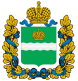 МИНИСТЕРСТВОМИНИСТЕРСТВОМИНИСТЕРСТВОМИНИСТЕРСТВОМИНИСТЕРСТВОМИНИСТЕРСТВОМИНИСТЕРСТВОМИНИСТЕРСТВОМИНИСТЕРСТВОМИНИСТЕРСТВОМИНИСТЕРСТВОМИНИСТЕРСТВОМИНИСТЕРСТВОМИНИСТЕРСТВОМИНИСТЕРСТВОМИНИСТЕРСТВОМИНИСТЕРСТВОМИНИСТЕРСТВОМИНИСТЕРСТВОМИНИСТЕРСТВОМИНИСТЕРСТВОКОНКУРЕНТНОЙ ПОЛИТИКИКОНКУРЕНТНОЙ ПОЛИТИКИКОНКУРЕНТНОЙ ПОЛИТИКИКОНКУРЕНТНОЙ ПОЛИТИКИКОНКУРЕНТНОЙ ПОЛИТИКИКОНКУРЕНТНОЙ ПОЛИТИКИКОНКУРЕНТНОЙ ПОЛИТИКИКОНКУРЕНТНОЙ ПОЛИТИКИКОНКУРЕНТНОЙ ПОЛИТИКИКОНКУРЕНТНОЙ ПОЛИТИКИКОНКУРЕНТНОЙ ПОЛИТИКИКОНКУРЕНТНОЙ ПОЛИТИКИКОНКУРЕНТНОЙ ПОЛИТИКИКОНКУРЕНТНОЙ ПОЛИТИКИКОНКУРЕНТНОЙ ПОЛИТИКИКОНКУРЕНТНОЙ ПОЛИТИКИКОНКУРЕНТНОЙ ПОЛИТИКИКОНКУРЕНТНОЙ ПОЛИТИКИКОНКУРЕНТНОЙ ПОЛИТИКИКОНКУРЕНТНОЙ ПОЛИТИКИКОНКУРЕНТНОЙ ПОЛИТИКИКАЛУЖСКОЙ ОБЛАСТИКАЛУЖСКОЙ ОБЛАСТИКАЛУЖСКОЙ ОБЛАСТИКАЛУЖСКОЙ ОБЛАСТИКАЛУЖСКОЙ ОБЛАСТИКАЛУЖСКОЙ ОБЛАСТИКАЛУЖСКОЙ ОБЛАСТИКАЛУЖСКОЙ ОБЛАСТИКАЛУЖСКОЙ ОБЛАСТИКАЛУЖСКОЙ ОБЛАСТИКАЛУЖСКОЙ ОБЛАСТИКАЛУЖСКОЙ ОБЛАСТИКАЛУЖСКОЙ ОБЛАСТИКАЛУЖСКОЙ ОБЛАСТИКАЛУЖСКОЙ ОБЛАСТИКАЛУЖСКОЙ ОБЛАСТИКАЛУЖСКОЙ ОБЛАСТИКАЛУЖСКОЙ ОБЛАСТИКАЛУЖСКОЙ ОБЛАСТИКАЛУЖСКОЙ ОБЛАСТИКАЛУЖСКОЙ ОБЛАСТИП Р И К А ЗП Р И К А ЗП Р И К А ЗП Р И К А ЗП Р И К А ЗП Р И К А ЗП Р И К А ЗП Р И К А ЗП Р И К А ЗП Р И К А ЗП Р И К А ЗП Р И К А ЗП Р И К А ЗП Р И К А ЗП Р И К А ЗП Р И К А ЗП Р И К А ЗП Р И К А ЗП Р И К А ЗП Р И К А ЗП Р И К А Зотот20 мая 2019 г.20 мая 2019 г.20 мая 2019 г.20 мая 2019 г.20 мая 2019 г.20 мая 2019 г.20 мая 2019 г.№№30-РК30-РК30-РК30-РК30-РКО внесении изменения в приказ министерства конкурентной политики Калужской области от 17.12.2018 № 474-РК «Об установлении долгосрочных тарифов        на питьевую воду (питьевое водоснабжение),                     на техническую воду, на транспортировку воды,               на водоотведение и транспортировку сточных вод          для общества с ограниченной ответственностью «Калужский областной водоканал»  на 2019-2023 годы»О внесении изменения в приказ министерства конкурентной политики Калужской области от 17.12.2018 № 474-РК «Об установлении долгосрочных тарифов        на питьевую воду (питьевое водоснабжение),                     на техническую воду, на транспортировку воды,               на водоотведение и транспортировку сточных вод          для общества с ограниченной ответственностью «Калужский областной водоканал»  на 2019-2023 годы»О внесении изменения в приказ министерства конкурентной политики Калужской области от 17.12.2018 № 474-РК «Об установлении долгосрочных тарифов        на питьевую воду (питьевое водоснабжение),                     на техническую воду, на транспортировку воды,               на водоотведение и транспортировку сточных вод          для общества с ограниченной ответственностью «Калужский областной водоканал»  на 2019-2023 годы»О внесении изменения в приказ министерства конкурентной политики Калужской области от 17.12.2018 № 474-РК «Об установлении долгосрочных тарифов        на питьевую воду (питьевое водоснабжение),                     на техническую воду, на транспортировку воды,               на водоотведение и транспортировку сточных вод          для общества с ограниченной ответственностью «Калужский областной водоканал»  на 2019-2023 годы»О внесении изменения в приказ министерства конкурентной политики Калужской области от 17.12.2018 № 474-РК «Об установлении долгосрочных тарифов        на питьевую воду (питьевое водоснабжение),                     на техническую воду, на транспортировку воды,               на водоотведение и транспортировку сточных вод          для общества с ограниченной ответственностью «Калужский областной водоканал»  на 2019-2023 годы»О внесении изменения в приказ министерства конкурентной политики Калужской области от 17.12.2018 № 474-РК «Об установлении долгосрочных тарифов        на питьевую воду (питьевое водоснабжение),                     на техническую воду, на транспортировку воды,               на водоотведение и транспортировку сточных вод          для общества с ограниченной ответственностью «Калужский областной водоканал»  на 2019-2023 годы»О внесении изменения в приказ министерства конкурентной политики Калужской области от 17.12.2018 № 474-РК «Об установлении долгосрочных тарифов        на питьевую воду (питьевое водоснабжение),                     на техническую воду, на транспортировку воды,               на водоотведение и транспортировку сточных вод          для общества с ограниченной ответственностью «Калужский областной водоканал»  на 2019-2023 годы»О внесении изменения в приказ министерства конкурентной политики Калужской области от 17.12.2018 № 474-РК «Об установлении долгосрочных тарифов        на питьевую воду (питьевое водоснабжение),                     на техническую воду, на транспортировку воды,               на водоотведение и транспортировку сточных вод          для общества с ограниченной ответственностью «Калужский областной водоканал»  на 2019-2023 годы»О внесении изменения в приказ министерства конкурентной политики Калужской области от 17.12.2018 № 474-РК «Об установлении долгосрочных тарифов        на питьевую воду (питьевое водоснабжение),                     на техническую воду, на транспортировку воды,               на водоотведение и транспортировку сточных вод          для общества с ограниченной ответственностью «Калужский областной водоканал»  на 2019-2023 годы»О внесении изменения в приказ министерства конкурентной политики Калужской области от 17.12.2018 № 474-РК «Об установлении долгосрочных тарифов        на питьевую воду (питьевое водоснабжение),                     на техническую воду, на транспортировку воды,               на водоотведение и транспортировку сточных вод          для общества с ограниченной ответственностью «Калужский областной водоканал»  на 2019-2023 годы»О внесении изменения в приказ министерства конкурентной политики Калужской области от 17.12.2018 № 474-РК «Об установлении долгосрочных тарифов        на питьевую воду (питьевое водоснабжение),                     на техническую воду, на транспортировку воды,               на водоотведение и транспортировку сточных вод          для общества с ограниченной ответственностью «Калужский областной водоканал»  на 2019-2023 годы»О внесении изменения в приказ министерства конкурентной политики Калужской области от 17.12.2018 № 474-РК «Об установлении долгосрочных тарифов        на питьевую воду (питьевое водоснабжение),                     на техническую воду, на транспортировку воды,               на водоотведение и транспортировку сточных вод          для общества с ограниченной ответственностью «Калужский областной водоканал»  на 2019-2023 годы»О внесении изменения в приказ министерства конкурентной политики Калужской области от 17.12.2018 № 474-РК «Об установлении долгосрочных тарифов        на питьевую воду (питьевое водоснабжение),                     на техническую воду, на транспортировку воды,               на водоотведение и транспортировку сточных вод          для общества с ограниченной ответственностью «Калужский областной водоканал»  на 2019-2023 годы»О внесении изменения в приказ министерства конкурентной политики Калужской области от 17.12.2018 № 474-РК «Об установлении долгосрочных тарифов        на питьевую воду (питьевое водоснабжение),                     на техническую воду, на транспортировку воды,               на водоотведение и транспортировку сточных вод          для общества с ограниченной ответственностью «Калужский областной водоканал»  на 2019-2023 годы»О внесении изменения в приказ министерства конкурентной политики Калужской области от 17.12.2018 № 474-РК «Об установлении долгосрочных тарифов        на питьевую воду (питьевое водоснабжение),                     на техническую воду, на транспортировку воды,               на водоотведение и транспортировку сточных вод          для общества с ограниченной ответственностью «Калужский областной водоканал»  на 2019-2023 годы»О внесении изменения в приказ министерства конкурентной политики Калужской области от 17.12.2018 № 474-РК «Об установлении долгосрочных тарифов        на питьевую воду (питьевое водоснабжение),                     на техническую воду, на транспортировку воды,               на водоотведение и транспортировку сточных вод          для общества с ограниченной ответственностью «Калужский областной водоканал»  на 2019-2023 годы»О внесении изменения в приказ министерства конкурентной политики Калужской области от 17.12.2018 № 474-РК «Об установлении долгосрочных тарифов        на питьевую воду (питьевое водоснабжение),                     на техническую воду, на транспортировку воды,               на водоотведение и транспортировку сточных вод          для общества с ограниченной ответственностью «Калужский областной водоканал»  на 2019-2023 годы»О внесении изменения в приказ министерства конкурентной политики Калужской области от 17.12.2018 № 474-РК «Об установлении долгосрочных тарифов        на питьевую воду (питьевое водоснабжение),                     на техническую воду, на транспортировку воды,               на водоотведение и транспортировку сточных вод          для общества с ограниченной ответственностью «Калужский областной водоканал»  на 2019-2023 годы»О внесении изменения в приказ министерства конкурентной политики Калужской области от 17.12.2018 № 474-РК «Об установлении долгосрочных тарифов        на питьевую воду (питьевое водоснабжение),                     на техническую воду, на транспортировку воды,               на водоотведение и транспортировку сточных вод          для общества с ограниченной ответственностью «Калужский областной водоканал»  на 2019-2023 годы»О внесении изменения в приказ министерства конкурентной политики Калужской области от 17.12.2018 № 474-РК «Об установлении долгосрочных тарифов        на питьевую воду (питьевое водоснабжение),                     на техническую воду, на транспортировку воды,               на водоотведение и транспортировку сточных вод          для общества с ограниченной ответственностью «Калужский областной водоканал»  на 2019-2023 годы»О внесении изменения в приказ министерства конкурентной политики Калужской области от 17.12.2018 № 474-РК «Об установлении долгосрочных тарифов        на питьевую воду (питьевое водоснабжение),                     на техническую воду, на транспортировку воды,               на водоотведение и транспортировку сточных вод          для общества с ограниченной ответственностью «Калужский областной водоканал»  на 2019-2023 годы»О внесении изменения в приказ министерства конкурентной политики Калужской области от 17.12.2018 № 474-РК «Об установлении долгосрочных тарифов        на питьевую воду (питьевое водоснабжение),                     на техническую воду, на транспортировку воды,               на водоотведение и транспортировку сточных вод          для общества с ограниченной ответственностью «Калужский областной водоканал»  на 2019-2023 годы»О внесении изменения в приказ министерства конкурентной политики Калужской области от 17.12.2018 № 474-РК «Об установлении долгосрочных тарифов        на питьевую воду (питьевое водоснабжение),                     на техническую воду, на транспортировку воды,               на водоотведение и транспортировку сточных вод          для общества с ограниченной ответственностью «Калужский областной водоканал»  на 2019-2023 годы»О внесении изменения в приказ министерства конкурентной политики Калужской области от 17.12.2018 № 474-РК «Об установлении долгосрочных тарифов        на питьевую воду (питьевое водоснабжение),                     на техническую воду, на транспортировку воды,               на водоотведение и транспортировку сточных вод          для общества с ограниченной ответственностью «Калужский областной водоканал»  на 2019-2023 годы»О внесении изменения в приказ министерства конкурентной политики Калужской области от 17.12.2018 № 474-РК «Об установлении долгосрочных тарифов        на питьевую воду (питьевое водоснабжение),                     на техническую воду, на транспортировку воды,               на водоотведение и транспортировку сточных вод          для общества с ограниченной ответственностью «Калужский областной водоканал»  на 2019-2023 годы»О внесении изменения в приказ министерства конкурентной политики Калужской области от 17.12.2018 № 474-РК «Об установлении долгосрочных тарифов        на питьевую воду (питьевое водоснабжение),                     на техническую воду, на транспортировку воды,               на водоотведение и транспортировку сточных вод          для общества с ограниченной ответственностью «Калужский областной водоканал»  на 2019-2023 годы»О внесении изменения в приказ министерства конкурентной политики Калужской области от 17.12.2018 № 474-РК «Об установлении долгосрочных тарифов        на питьевую воду (питьевое водоснабжение),                     на техническую воду, на транспортировку воды,               на водоотведение и транспортировку сточных вод          для общества с ограниченной ответственностью «Калужский областной водоканал»  на 2019-2023 годы»О внесении изменения в приказ министерства конкурентной политики Калужской области от 17.12.2018 № 474-РК «Об установлении долгосрочных тарифов        на питьевую воду (питьевое водоснабжение),                     на техническую воду, на транспортировку воды,               на водоотведение и транспортировку сточных вод          для общества с ограниченной ответственностью «Калужский областной водоканал»  на 2019-2023 годы»О внесении изменения в приказ министерства конкурентной политики Калужской области от 17.12.2018 № 474-РК «Об установлении долгосрочных тарифов        на питьевую воду (питьевое водоснабжение),                     на техническую воду, на транспортировку воды,               на водоотведение и транспортировку сточных вод          для общества с ограниченной ответственностью «Калужский областной водоканал»  на 2019-2023 годы»О внесении изменения в приказ министерства конкурентной политики Калужской области от 17.12.2018 № 474-РК «Об установлении долгосрочных тарифов        на питьевую воду (питьевое водоснабжение),                     на техническую воду, на транспортировку воды,               на водоотведение и транспортировку сточных вод          для общества с ограниченной ответственностью «Калужский областной водоканал»  на 2019-2023 годы»О внесении изменения в приказ министерства конкурентной политики Калужской области от 17.12.2018 № 474-РК «Об установлении долгосрочных тарифов        на питьевую воду (питьевое водоснабжение),                     на техническую воду, на транспортировку воды,               на водоотведение и транспортировку сточных вод          для общества с ограниченной ответственностью «Калужский областной водоканал»  на 2019-2023 годы»О внесении изменения в приказ министерства конкурентной политики Калужской области от 17.12.2018 № 474-РК «Об установлении долгосрочных тарифов        на питьевую воду (питьевое водоснабжение),                     на техническую воду, на транспортировку воды,               на водоотведение и транспортировку сточных вод          для общества с ограниченной ответственностью «Калужский областной водоканал»  на 2019-2023 годы»О внесении изменения в приказ министерства конкурентной политики Калужской области от 17.12.2018 № 474-РК «Об установлении долгосрочных тарифов        на питьевую воду (питьевое водоснабжение),                     на техническую воду, на транспортировку воды,               на водоотведение и транспортировку сточных вод          для общества с ограниченной ответственностью «Калужский областной водоканал»  на 2019-2023 годы»О внесении изменения в приказ министерства конкурентной политики Калужской области от 17.12.2018 № 474-РК «Об установлении долгосрочных тарифов        на питьевую воду (питьевое водоснабжение),                     на техническую воду, на транспортировку воды,               на водоотведение и транспортировку сточных вод          для общества с ограниченной ответственностью «Калужский областной водоканал»  на 2019-2023 годы»О внесении изменения в приказ министерства конкурентной политики Калужской области от 17.12.2018 № 474-РК «Об установлении долгосрочных тарифов        на питьевую воду (питьевое водоснабжение),                     на техническую воду, на транспортировку воды,               на водоотведение и транспортировку сточных вод          для общества с ограниченной ответственностью «Калужский областной водоканал»  на 2019-2023 годы»О внесении изменения в приказ министерства конкурентной политики Калужской области от 17.12.2018 № 474-РК «Об установлении долгосрочных тарифов        на питьевую воду (питьевое водоснабжение),                     на техническую воду, на транспортировку воды,               на водоотведение и транспортировку сточных вод          для общества с ограниченной ответственностью «Калужский областной водоканал»  на 2019-2023 годы»О внесении изменения в приказ министерства конкурентной политики Калужской области от 17.12.2018 № 474-РК «Об установлении долгосрочных тарифов        на питьевую воду (питьевое водоснабжение),                     на техническую воду, на транспортировку воды,               на водоотведение и транспортировку сточных вод          для общества с ограниченной ответственностью «Калужский областной водоканал»  на 2019-2023 годы»О внесении изменения в приказ министерства конкурентной политики Калужской области от 17.12.2018 № 474-РК «Об установлении долгосрочных тарифов        на питьевую воду (питьевое водоснабжение),                     на техническую воду, на транспортировку воды,               на водоотведение и транспортировку сточных вод          для общества с ограниченной ответственностью «Калужский областной водоканал»  на 2019-2023 годы»О внесении изменения в приказ министерства конкурентной политики Калужской области от 17.12.2018 № 474-РК «Об установлении долгосрочных тарифов        на питьевую воду (питьевое водоснабжение),                     на техническую воду, на транспортировку воды,               на водоотведение и транспортировку сточных вод          для общества с ограниченной ответственностью «Калужский областной водоканал»  на 2019-2023 годы»О внесении изменения в приказ министерства конкурентной политики Калужской области от 17.12.2018 № 474-РК «Об установлении долгосрочных тарифов        на питьевую воду (питьевое водоснабжение),                     на техническую воду, на транспортировку воды,               на водоотведение и транспортировку сточных вод          для общества с ограниченной ответственностью «Калужский областной водоканал»  на 2019-2023 годы»О внесении изменения в приказ министерства конкурентной политики Калужской области от 17.12.2018 № 474-РК «Об установлении долгосрочных тарифов        на питьевую воду (питьевое водоснабжение),                     на техническую воду, на транспортировку воды,               на водоотведение и транспортировку сточных вод          для общества с ограниченной ответственностью «Калужский областной водоканал»  на 2019-2023 годы»О внесении изменения в приказ министерства конкурентной политики Калужской области от 17.12.2018 № 474-РК «Об установлении долгосрочных тарифов        на питьевую воду (питьевое водоснабжение),                     на техническую воду, на транспортировку воды,               на водоотведение и транспортировку сточных вод          для общества с ограниченной ответственностью «Калужский областной водоканал»  на 2019-2023 годы»О внесении изменения в приказ министерства конкурентной политики Калужской области от 17.12.2018 № 474-РК «Об установлении долгосрочных тарифов        на питьевую воду (питьевое водоснабжение),                     на техническую воду, на транспортировку воды,               на водоотведение и транспортировку сточных вод          для общества с ограниченной ответственностью «Калужский областной водоканал»  на 2019-2023 годы»	В соответствии с Федеральным законом «О водоснабжении и водоотведении», постановлением Правительства Российской Федерации от 13.05.2013 № 406 «О государственном регулировании тарифов в сфере водоснабжения и водоотведения» (в ред. постановлений Правительства Российской Федерации от 29.07.2013 № 644, от 24.12.2013 № 1220, от 20.02.2014 № 128, от 03.06.2014 № 510, от 26.06.2014 № 588, от 01.07.2014 № 603, от 09.08.2014 № 781, от 02.10.2014 № 1011, от 20.11.2014 № 1227, от 01.12.2014 № 1289, от 03.12.2014 № 1305, от 13.02.2015 № 120, от 04.09.2015 № 941, от 11.09.2015 № 968, от 24.12.2015 № 1419, от 28.10.2016 № 1098, от 23.12.2016 № 1467, от 24.01.2017 № 54, от 15.04.2017 № 449, от 05.05.2017 № 534, от 25.08.2017 № 997, от 17.11.2017 № 1390, от 08.10.2018 № 1206, от 19.10.2018 № 1246, от 24.01.2019 № 30, от 24.01.2019 № 31), приказом Федеральной службы по тарифам от 27.12.2013 № 1746-э «Об утверждении Методических указаний по расчёту регулируемых тарифов в сфере водоснабжения и водоотведения» (в ред. приказов ФСТ России от 24.11.2014 № 2054-э, от 27.05.2015 № 1080-э, приказов ФАС России от 30.06.2017 № 868/17, от 29.08.2017 № 1130/17, от 29.08.2018 № 1216/18), постановлением Правительства Калужской области от 04.04.2007 № 88 «О министерстве конкурентной политики Калужской области» (в ред. постановлений Правительства Калужской области от 07.06.2007 № 145, от 06.09.2007 № 214, от 09.11.2007 № 285, от 22.04.2008 № 171, от 09.09.2010 № 355, от 17.01.2011 № 12, от 24.01.2012 № 20, от 02.05.2012 № 221, от 05.06.2012 № 278, от 17.12.2012 № 627, от 01.03.2013 № 112, от 02.08.2013 № 403, от 26.02.2014 № 128, от 26.03.2014 № 196, от 01.02.2016 № 62, от 18.05.2016 № 294, от 16.11.2016 № 617, от 18.01.2017 № 26, от 29.03.2017 № 173, от 26.07.2017 № 425, от 31.10.2017 № 623, от 06.12.2017 № 714, от 18.12.2017 № 748, от 05.02.2018 № 81, от 30.08.2018 № 523, от 05.10.2018 № 611, от 07.12.2018 № 742, от 25.12.2018 № 805, от 07.05.2019 № 288), приказом министерства конкурентной политики Калужской области от 17.12.2018 № 460-РК «Об утверждении производственной программы в сфере водоснабжения и (или) водоотведения для общества с ограниченной ответственностью «Калужский областной водоканал» на 2019-2023 годы» (в ред. приказа министерства конкурентной политики Калужской области от 20.05.2019 № 29-РК), на основании протокола заседания комиссии по тарифам и ценам министерства конкурентной политики Калужской области от 20.05.2019 ПРИКАЗЫВАЮ:	В соответствии с Федеральным законом «О водоснабжении и водоотведении», постановлением Правительства Российской Федерации от 13.05.2013 № 406 «О государственном регулировании тарифов в сфере водоснабжения и водоотведения» (в ред. постановлений Правительства Российской Федерации от 29.07.2013 № 644, от 24.12.2013 № 1220, от 20.02.2014 № 128, от 03.06.2014 № 510, от 26.06.2014 № 588, от 01.07.2014 № 603, от 09.08.2014 № 781, от 02.10.2014 № 1011, от 20.11.2014 № 1227, от 01.12.2014 № 1289, от 03.12.2014 № 1305, от 13.02.2015 № 120, от 04.09.2015 № 941, от 11.09.2015 № 968, от 24.12.2015 № 1419, от 28.10.2016 № 1098, от 23.12.2016 № 1467, от 24.01.2017 № 54, от 15.04.2017 № 449, от 05.05.2017 № 534, от 25.08.2017 № 997, от 17.11.2017 № 1390, от 08.10.2018 № 1206, от 19.10.2018 № 1246, от 24.01.2019 № 30, от 24.01.2019 № 31), приказом Федеральной службы по тарифам от 27.12.2013 № 1746-э «Об утверждении Методических указаний по расчёту регулируемых тарифов в сфере водоснабжения и водоотведения» (в ред. приказов ФСТ России от 24.11.2014 № 2054-э, от 27.05.2015 № 1080-э, приказов ФАС России от 30.06.2017 № 868/17, от 29.08.2017 № 1130/17, от 29.08.2018 № 1216/18), постановлением Правительства Калужской области от 04.04.2007 № 88 «О министерстве конкурентной политики Калужской области» (в ред. постановлений Правительства Калужской области от 07.06.2007 № 145, от 06.09.2007 № 214, от 09.11.2007 № 285, от 22.04.2008 № 171, от 09.09.2010 № 355, от 17.01.2011 № 12, от 24.01.2012 № 20, от 02.05.2012 № 221, от 05.06.2012 № 278, от 17.12.2012 № 627, от 01.03.2013 № 112, от 02.08.2013 № 403, от 26.02.2014 № 128, от 26.03.2014 № 196, от 01.02.2016 № 62, от 18.05.2016 № 294, от 16.11.2016 № 617, от 18.01.2017 № 26, от 29.03.2017 № 173, от 26.07.2017 № 425, от 31.10.2017 № 623, от 06.12.2017 № 714, от 18.12.2017 № 748, от 05.02.2018 № 81, от 30.08.2018 № 523, от 05.10.2018 № 611, от 07.12.2018 № 742, от 25.12.2018 № 805, от 07.05.2019 № 288), приказом министерства конкурентной политики Калужской области от 17.12.2018 № 460-РК «Об утверждении производственной программы в сфере водоснабжения и (или) водоотведения для общества с ограниченной ответственностью «Калужский областной водоканал» на 2019-2023 годы» (в ред. приказа министерства конкурентной политики Калужской области от 20.05.2019 № 29-РК), на основании протокола заседания комиссии по тарифам и ценам министерства конкурентной политики Калужской области от 20.05.2019 ПРИКАЗЫВАЮ:	В соответствии с Федеральным законом «О водоснабжении и водоотведении», постановлением Правительства Российской Федерации от 13.05.2013 № 406 «О государственном регулировании тарифов в сфере водоснабжения и водоотведения» (в ред. постановлений Правительства Российской Федерации от 29.07.2013 № 644, от 24.12.2013 № 1220, от 20.02.2014 № 128, от 03.06.2014 № 510, от 26.06.2014 № 588, от 01.07.2014 № 603, от 09.08.2014 № 781, от 02.10.2014 № 1011, от 20.11.2014 № 1227, от 01.12.2014 № 1289, от 03.12.2014 № 1305, от 13.02.2015 № 120, от 04.09.2015 № 941, от 11.09.2015 № 968, от 24.12.2015 № 1419, от 28.10.2016 № 1098, от 23.12.2016 № 1467, от 24.01.2017 № 54, от 15.04.2017 № 449, от 05.05.2017 № 534, от 25.08.2017 № 997, от 17.11.2017 № 1390, от 08.10.2018 № 1206, от 19.10.2018 № 1246, от 24.01.2019 № 30, от 24.01.2019 № 31), приказом Федеральной службы по тарифам от 27.12.2013 № 1746-э «Об утверждении Методических указаний по расчёту регулируемых тарифов в сфере водоснабжения и водоотведения» (в ред. приказов ФСТ России от 24.11.2014 № 2054-э, от 27.05.2015 № 1080-э, приказов ФАС России от 30.06.2017 № 868/17, от 29.08.2017 № 1130/17, от 29.08.2018 № 1216/18), постановлением Правительства Калужской области от 04.04.2007 № 88 «О министерстве конкурентной политики Калужской области» (в ред. постановлений Правительства Калужской области от 07.06.2007 № 145, от 06.09.2007 № 214, от 09.11.2007 № 285, от 22.04.2008 № 171, от 09.09.2010 № 355, от 17.01.2011 № 12, от 24.01.2012 № 20, от 02.05.2012 № 221, от 05.06.2012 № 278, от 17.12.2012 № 627, от 01.03.2013 № 112, от 02.08.2013 № 403, от 26.02.2014 № 128, от 26.03.2014 № 196, от 01.02.2016 № 62, от 18.05.2016 № 294, от 16.11.2016 № 617, от 18.01.2017 № 26, от 29.03.2017 № 173, от 26.07.2017 № 425, от 31.10.2017 № 623, от 06.12.2017 № 714, от 18.12.2017 № 748, от 05.02.2018 № 81, от 30.08.2018 № 523, от 05.10.2018 № 611, от 07.12.2018 № 742, от 25.12.2018 № 805, от 07.05.2019 № 288), приказом министерства конкурентной политики Калужской области от 17.12.2018 № 460-РК «Об утверждении производственной программы в сфере водоснабжения и (или) водоотведения для общества с ограниченной ответственностью «Калужский областной водоканал» на 2019-2023 годы» (в ред. приказа министерства конкурентной политики Калужской области от 20.05.2019 № 29-РК), на основании протокола заседания комиссии по тарифам и ценам министерства конкурентной политики Калужской области от 20.05.2019 ПРИКАЗЫВАЮ:	В соответствии с Федеральным законом «О водоснабжении и водоотведении», постановлением Правительства Российской Федерации от 13.05.2013 № 406 «О государственном регулировании тарифов в сфере водоснабжения и водоотведения» (в ред. постановлений Правительства Российской Федерации от 29.07.2013 № 644, от 24.12.2013 № 1220, от 20.02.2014 № 128, от 03.06.2014 № 510, от 26.06.2014 № 588, от 01.07.2014 № 603, от 09.08.2014 № 781, от 02.10.2014 № 1011, от 20.11.2014 № 1227, от 01.12.2014 № 1289, от 03.12.2014 № 1305, от 13.02.2015 № 120, от 04.09.2015 № 941, от 11.09.2015 № 968, от 24.12.2015 № 1419, от 28.10.2016 № 1098, от 23.12.2016 № 1467, от 24.01.2017 № 54, от 15.04.2017 № 449, от 05.05.2017 № 534, от 25.08.2017 № 997, от 17.11.2017 № 1390, от 08.10.2018 № 1206, от 19.10.2018 № 1246, от 24.01.2019 № 30, от 24.01.2019 № 31), приказом Федеральной службы по тарифам от 27.12.2013 № 1746-э «Об утверждении Методических указаний по расчёту регулируемых тарифов в сфере водоснабжения и водоотведения» (в ред. приказов ФСТ России от 24.11.2014 № 2054-э, от 27.05.2015 № 1080-э, приказов ФАС России от 30.06.2017 № 868/17, от 29.08.2017 № 1130/17, от 29.08.2018 № 1216/18), постановлением Правительства Калужской области от 04.04.2007 № 88 «О министерстве конкурентной политики Калужской области» (в ред. постановлений Правительства Калужской области от 07.06.2007 № 145, от 06.09.2007 № 214, от 09.11.2007 № 285, от 22.04.2008 № 171, от 09.09.2010 № 355, от 17.01.2011 № 12, от 24.01.2012 № 20, от 02.05.2012 № 221, от 05.06.2012 № 278, от 17.12.2012 № 627, от 01.03.2013 № 112, от 02.08.2013 № 403, от 26.02.2014 № 128, от 26.03.2014 № 196, от 01.02.2016 № 62, от 18.05.2016 № 294, от 16.11.2016 № 617, от 18.01.2017 № 26, от 29.03.2017 № 173, от 26.07.2017 № 425, от 31.10.2017 № 623, от 06.12.2017 № 714, от 18.12.2017 № 748, от 05.02.2018 № 81, от 30.08.2018 № 523, от 05.10.2018 № 611, от 07.12.2018 № 742, от 25.12.2018 № 805, от 07.05.2019 № 288), приказом министерства конкурентной политики Калужской области от 17.12.2018 № 460-РК «Об утверждении производственной программы в сфере водоснабжения и (или) водоотведения для общества с ограниченной ответственностью «Калужский областной водоканал» на 2019-2023 годы» (в ред. приказа министерства конкурентной политики Калужской области от 20.05.2019 № 29-РК), на основании протокола заседания комиссии по тарифам и ценам министерства конкурентной политики Калужской области от 20.05.2019 ПРИКАЗЫВАЮ:	В соответствии с Федеральным законом «О водоснабжении и водоотведении», постановлением Правительства Российской Федерации от 13.05.2013 № 406 «О государственном регулировании тарифов в сфере водоснабжения и водоотведения» (в ред. постановлений Правительства Российской Федерации от 29.07.2013 № 644, от 24.12.2013 № 1220, от 20.02.2014 № 128, от 03.06.2014 № 510, от 26.06.2014 № 588, от 01.07.2014 № 603, от 09.08.2014 № 781, от 02.10.2014 № 1011, от 20.11.2014 № 1227, от 01.12.2014 № 1289, от 03.12.2014 № 1305, от 13.02.2015 № 120, от 04.09.2015 № 941, от 11.09.2015 № 968, от 24.12.2015 № 1419, от 28.10.2016 № 1098, от 23.12.2016 № 1467, от 24.01.2017 № 54, от 15.04.2017 № 449, от 05.05.2017 № 534, от 25.08.2017 № 997, от 17.11.2017 № 1390, от 08.10.2018 № 1206, от 19.10.2018 № 1246, от 24.01.2019 № 30, от 24.01.2019 № 31), приказом Федеральной службы по тарифам от 27.12.2013 № 1746-э «Об утверждении Методических указаний по расчёту регулируемых тарифов в сфере водоснабжения и водоотведения» (в ред. приказов ФСТ России от 24.11.2014 № 2054-э, от 27.05.2015 № 1080-э, приказов ФАС России от 30.06.2017 № 868/17, от 29.08.2017 № 1130/17, от 29.08.2018 № 1216/18), постановлением Правительства Калужской области от 04.04.2007 № 88 «О министерстве конкурентной политики Калужской области» (в ред. постановлений Правительства Калужской области от 07.06.2007 № 145, от 06.09.2007 № 214, от 09.11.2007 № 285, от 22.04.2008 № 171, от 09.09.2010 № 355, от 17.01.2011 № 12, от 24.01.2012 № 20, от 02.05.2012 № 221, от 05.06.2012 № 278, от 17.12.2012 № 627, от 01.03.2013 № 112, от 02.08.2013 № 403, от 26.02.2014 № 128, от 26.03.2014 № 196, от 01.02.2016 № 62, от 18.05.2016 № 294, от 16.11.2016 № 617, от 18.01.2017 № 26, от 29.03.2017 № 173, от 26.07.2017 № 425, от 31.10.2017 № 623, от 06.12.2017 № 714, от 18.12.2017 № 748, от 05.02.2018 № 81, от 30.08.2018 № 523, от 05.10.2018 № 611, от 07.12.2018 № 742, от 25.12.2018 № 805, от 07.05.2019 № 288), приказом министерства конкурентной политики Калужской области от 17.12.2018 № 460-РК «Об утверждении производственной программы в сфере водоснабжения и (или) водоотведения для общества с ограниченной ответственностью «Калужский областной водоканал» на 2019-2023 годы» (в ред. приказа министерства конкурентной политики Калужской области от 20.05.2019 № 29-РК), на основании протокола заседания комиссии по тарифам и ценам министерства конкурентной политики Калужской области от 20.05.2019 ПРИКАЗЫВАЮ:	В соответствии с Федеральным законом «О водоснабжении и водоотведении», постановлением Правительства Российской Федерации от 13.05.2013 № 406 «О государственном регулировании тарифов в сфере водоснабжения и водоотведения» (в ред. постановлений Правительства Российской Федерации от 29.07.2013 № 644, от 24.12.2013 № 1220, от 20.02.2014 № 128, от 03.06.2014 № 510, от 26.06.2014 № 588, от 01.07.2014 № 603, от 09.08.2014 № 781, от 02.10.2014 № 1011, от 20.11.2014 № 1227, от 01.12.2014 № 1289, от 03.12.2014 № 1305, от 13.02.2015 № 120, от 04.09.2015 № 941, от 11.09.2015 № 968, от 24.12.2015 № 1419, от 28.10.2016 № 1098, от 23.12.2016 № 1467, от 24.01.2017 № 54, от 15.04.2017 № 449, от 05.05.2017 № 534, от 25.08.2017 № 997, от 17.11.2017 № 1390, от 08.10.2018 № 1206, от 19.10.2018 № 1246, от 24.01.2019 № 30, от 24.01.2019 № 31), приказом Федеральной службы по тарифам от 27.12.2013 № 1746-э «Об утверждении Методических указаний по расчёту регулируемых тарифов в сфере водоснабжения и водоотведения» (в ред. приказов ФСТ России от 24.11.2014 № 2054-э, от 27.05.2015 № 1080-э, приказов ФАС России от 30.06.2017 № 868/17, от 29.08.2017 № 1130/17, от 29.08.2018 № 1216/18), постановлением Правительства Калужской области от 04.04.2007 № 88 «О министерстве конкурентной политики Калужской области» (в ред. постановлений Правительства Калужской области от 07.06.2007 № 145, от 06.09.2007 № 214, от 09.11.2007 № 285, от 22.04.2008 № 171, от 09.09.2010 № 355, от 17.01.2011 № 12, от 24.01.2012 № 20, от 02.05.2012 № 221, от 05.06.2012 № 278, от 17.12.2012 № 627, от 01.03.2013 № 112, от 02.08.2013 № 403, от 26.02.2014 № 128, от 26.03.2014 № 196, от 01.02.2016 № 62, от 18.05.2016 № 294, от 16.11.2016 № 617, от 18.01.2017 № 26, от 29.03.2017 № 173, от 26.07.2017 № 425, от 31.10.2017 № 623, от 06.12.2017 № 714, от 18.12.2017 № 748, от 05.02.2018 № 81, от 30.08.2018 № 523, от 05.10.2018 № 611, от 07.12.2018 № 742, от 25.12.2018 № 805, от 07.05.2019 № 288), приказом министерства конкурентной политики Калужской области от 17.12.2018 № 460-РК «Об утверждении производственной программы в сфере водоснабжения и (или) водоотведения для общества с ограниченной ответственностью «Калужский областной водоканал» на 2019-2023 годы» (в ред. приказа министерства конкурентной политики Калужской области от 20.05.2019 № 29-РК), на основании протокола заседания комиссии по тарифам и ценам министерства конкурентной политики Калужской области от 20.05.2019 ПРИКАЗЫВАЮ:	В соответствии с Федеральным законом «О водоснабжении и водоотведении», постановлением Правительства Российской Федерации от 13.05.2013 № 406 «О государственном регулировании тарифов в сфере водоснабжения и водоотведения» (в ред. постановлений Правительства Российской Федерации от 29.07.2013 № 644, от 24.12.2013 № 1220, от 20.02.2014 № 128, от 03.06.2014 № 510, от 26.06.2014 № 588, от 01.07.2014 № 603, от 09.08.2014 № 781, от 02.10.2014 № 1011, от 20.11.2014 № 1227, от 01.12.2014 № 1289, от 03.12.2014 № 1305, от 13.02.2015 № 120, от 04.09.2015 № 941, от 11.09.2015 № 968, от 24.12.2015 № 1419, от 28.10.2016 № 1098, от 23.12.2016 № 1467, от 24.01.2017 № 54, от 15.04.2017 № 449, от 05.05.2017 № 534, от 25.08.2017 № 997, от 17.11.2017 № 1390, от 08.10.2018 № 1206, от 19.10.2018 № 1246, от 24.01.2019 № 30, от 24.01.2019 № 31), приказом Федеральной службы по тарифам от 27.12.2013 № 1746-э «Об утверждении Методических указаний по расчёту регулируемых тарифов в сфере водоснабжения и водоотведения» (в ред. приказов ФСТ России от 24.11.2014 № 2054-э, от 27.05.2015 № 1080-э, приказов ФАС России от 30.06.2017 № 868/17, от 29.08.2017 № 1130/17, от 29.08.2018 № 1216/18), постановлением Правительства Калужской области от 04.04.2007 № 88 «О министерстве конкурентной политики Калужской области» (в ред. постановлений Правительства Калужской области от 07.06.2007 № 145, от 06.09.2007 № 214, от 09.11.2007 № 285, от 22.04.2008 № 171, от 09.09.2010 № 355, от 17.01.2011 № 12, от 24.01.2012 № 20, от 02.05.2012 № 221, от 05.06.2012 № 278, от 17.12.2012 № 627, от 01.03.2013 № 112, от 02.08.2013 № 403, от 26.02.2014 № 128, от 26.03.2014 № 196, от 01.02.2016 № 62, от 18.05.2016 № 294, от 16.11.2016 № 617, от 18.01.2017 № 26, от 29.03.2017 № 173, от 26.07.2017 № 425, от 31.10.2017 № 623, от 06.12.2017 № 714, от 18.12.2017 № 748, от 05.02.2018 № 81, от 30.08.2018 № 523, от 05.10.2018 № 611, от 07.12.2018 № 742, от 25.12.2018 № 805, от 07.05.2019 № 288), приказом министерства конкурентной политики Калужской области от 17.12.2018 № 460-РК «Об утверждении производственной программы в сфере водоснабжения и (или) водоотведения для общества с ограниченной ответственностью «Калужский областной водоканал» на 2019-2023 годы» (в ред. приказа министерства конкурентной политики Калужской области от 20.05.2019 № 29-РК), на основании протокола заседания комиссии по тарифам и ценам министерства конкурентной политики Калужской области от 20.05.2019 ПРИКАЗЫВАЮ:	В соответствии с Федеральным законом «О водоснабжении и водоотведении», постановлением Правительства Российской Федерации от 13.05.2013 № 406 «О государственном регулировании тарифов в сфере водоснабжения и водоотведения» (в ред. постановлений Правительства Российской Федерации от 29.07.2013 № 644, от 24.12.2013 № 1220, от 20.02.2014 № 128, от 03.06.2014 № 510, от 26.06.2014 № 588, от 01.07.2014 № 603, от 09.08.2014 № 781, от 02.10.2014 № 1011, от 20.11.2014 № 1227, от 01.12.2014 № 1289, от 03.12.2014 № 1305, от 13.02.2015 № 120, от 04.09.2015 № 941, от 11.09.2015 № 968, от 24.12.2015 № 1419, от 28.10.2016 № 1098, от 23.12.2016 № 1467, от 24.01.2017 № 54, от 15.04.2017 № 449, от 05.05.2017 № 534, от 25.08.2017 № 997, от 17.11.2017 № 1390, от 08.10.2018 № 1206, от 19.10.2018 № 1246, от 24.01.2019 № 30, от 24.01.2019 № 31), приказом Федеральной службы по тарифам от 27.12.2013 № 1746-э «Об утверждении Методических указаний по расчёту регулируемых тарифов в сфере водоснабжения и водоотведения» (в ред. приказов ФСТ России от 24.11.2014 № 2054-э, от 27.05.2015 № 1080-э, приказов ФАС России от 30.06.2017 № 868/17, от 29.08.2017 № 1130/17, от 29.08.2018 № 1216/18), постановлением Правительства Калужской области от 04.04.2007 № 88 «О министерстве конкурентной политики Калужской области» (в ред. постановлений Правительства Калужской области от 07.06.2007 № 145, от 06.09.2007 № 214, от 09.11.2007 № 285, от 22.04.2008 № 171, от 09.09.2010 № 355, от 17.01.2011 № 12, от 24.01.2012 № 20, от 02.05.2012 № 221, от 05.06.2012 № 278, от 17.12.2012 № 627, от 01.03.2013 № 112, от 02.08.2013 № 403, от 26.02.2014 № 128, от 26.03.2014 № 196, от 01.02.2016 № 62, от 18.05.2016 № 294, от 16.11.2016 № 617, от 18.01.2017 № 26, от 29.03.2017 № 173, от 26.07.2017 № 425, от 31.10.2017 № 623, от 06.12.2017 № 714, от 18.12.2017 № 748, от 05.02.2018 № 81, от 30.08.2018 № 523, от 05.10.2018 № 611, от 07.12.2018 № 742, от 25.12.2018 № 805, от 07.05.2019 № 288), приказом министерства конкурентной политики Калужской области от 17.12.2018 № 460-РК «Об утверждении производственной программы в сфере водоснабжения и (или) водоотведения для общества с ограниченной ответственностью «Калужский областной водоканал» на 2019-2023 годы» (в ред. приказа министерства конкурентной политики Калужской области от 20.05.2019 № 29-РК), на основании протокола заседания комиссии по тарифам и ценам министерства конкурентной политики Калужской области от 20.05.2019 ПРИКАЗЫВАЮ:	В соответствии с Федеральным законом «О водоснабжении и водоотведении», постановлением Правительства Российской Федерации от 13.05.2013 № 406 «О государственном регулировании тарифов в сфере водоснабжения и водоотведения» (в ред. постановлений Правительства Российской Федерации от 29.07.2013 № 644, от 24.12.2013 № 1220, от 20.02.2014 № 128, от 03.06.2014 № 510, от 26.06.2014 № 588, от 01.07.2014 № 603, от 09.08.2014 № 781, от 02.10.2014 № 1011, от 20.11.2014 № 1227, от 01.12.2014 № 1289, от 03.12.2014 № 1305, от 13.02.2015 № 120, от 04.09.2015 № 941, от 11.09.2015 № 968, от 24.12.2015 № 1419, от 28.10.2016 № 1098, от 23.12.2016 № 1467, от 24.01.2017 № 54, от 15.04.2017 № 449, от 05.05.2017 № 534, от 25.08.2017 № 997, от 17.11.2017 № 1390, от 08.10.2018 № 1206, от 19.10.2018 № 1246, от 24.01.2019 № 30, от 24.01.2019 № 31), приказом Федеральной службы по тарифам от 27.12.2013 № 1746-э «Об утверждении Методических указаний по расчёту регулируемых тарифов в сфере водоснабжения и водоотведения» (в ред. приказов ФСТ России от 24.11.2014 № 2054-э, от 27.05.2015 № 1080-э, приказов ФАС России от 30.06.2017 № 868/17, от 29.08.2017 № 1130/17, от 29.08.2018 № 1216/18), постановлением Правительства Калужской области от 04.04.2007 № 88 «О министерстве конкурентной политики Калужской области» (в ред. постановлений Правительства Калужской области от 07.06.2007 № 145, от 06.09.2007 № 214, от 09.11.2007 № 285, от 22.04.2008 № 171, от 09.09.2010 № 355, от 17.01.2011 № 12, от 24.01.2012 № 20, от 02.05.2012 № 221, от 05.06.2012 № 278, от 17.12.2012 № 627, от 01.03.2013 № 112, от 02.08.2013 № 403, от 26.02.2014 № 128, от 26.03.2014 № 196, от 01.02.2016 № 62, от 18.05.2016 № 294, от 16.11.2016 № 617, от 18.01.2017 № 26, от 29.03.2017 № 173, от 26.07.2017 № 425, от 31.10.2017 № 623, от 06.12.2017 № 714, от 18.12.2017 № 748, от 05.02.2018 № 81, от 30.08.2018 № 523, от 05.10.2018 № 611, от 07.12.2018 № 742, от 25.12.2018 № 805, от 07.05.2019 № 288), приказом министерства конкурентной политики Калужской области от 17.12.2018 № 460-РК «Об утверждении производственной программы в сфере водоснабжения и (или) водоотведения для общества с ограниченной ответственностью «Калужский областной водоканал» на 2019-2023 годы» (в ред. приказа министерства конкурентной политики Калужской области от 20.05.2019 № 29-РК), на основании протокола заседания комиссии по тарифам и ценам министерства конкурентной политики Калужской области от 20.05.2019 ПРИКАЗЫВАЮ:	В соответствии с Федеральным законом «О водоснабжении и водоотведении», постановлением Правительства Российской Федерации от 13.05.2013 № 406 «О государственном регулировании тарифов в сфере водоснабжения и водоотведения» (в ред. постановлений Правительства Российской Федерации от 29.07.2013 № 644, от 24.12.2013 № 1220, от 20.02.2014 № 128, от 03.06.2014 № 510, от 26.06.2014 № 588, от 01.07.2014 № 603, от 09.08.2014 № 781, от 02.10.2014 № 1011, от 20.11.2014 № 1227, от 01.12.2014 № 1289, от 03.12.2014 № 1305, от 13.02.2015 № 120, от 04.09.2015 № 941, от 11.09.2015 № 968, от 24.12.2015 № 1419, от 28.10.2016 № 1098, от 23.12.2016 № 1467, от 24.01.2017 № 54, от 15.04.2017 № 449, от 05.05.2017 № 534, от 25.08.2017 № 997, от 17.11.2017 № 1390, от 08.10.2018 № 1206, от 19.10.2018 № 1246, от 24.01.2019 № 30, от 24.01.2019 № 31), приказом Федеральной службы по тарифам от 27.12.2013 № 1746-э «Об утверждении Методических указаний по расчёту регулируемых тарифов в сфере водоснабжения и водоотведения» (в ред. приказов ФСТ России от 24.11.2014 № 2054-э, от 27.05.2015 № 1080-э, приказов ФАС России от 30.06.2017 № 868/17, от 29.08.2017 № 1130/17, от 29.08.2018 № 1216/18), постановлением Правительства Калужской области от 04.04.2007 № 88 «О министерстве конкурентной политики Калужской области» (в ред. постановлений Правительства Калужской области от 07.06.2007 № 145, от 06.09.2007 № 214, от 09.11.2007 № 285, от 22.04.2008 № 171, от 09.09.2010 № 355, от 17.01.2011 № 12, от 24.01.2012 № 20, от 02.05.2012 № 221, от 05.06.2012 № 278, от 17.12.2012 № 627, от 01.03.2013 № 112, от 02.08.2013 № 403, от 26.02.2014 № 128, от 26.03.2014 № 196, от 01.02.2016 № 62, от 18.05.2016 № 294, от 16.11.2016 № 617, от 18.01.2017 № 26, от 29.03.2017 № 173, от 26.07.2017 № 425, от 31.10.2017 № 623, от 06.12.2017 № 714, от 18.12.2017 № 748, от 05.02.2018 № 81, от 30.08.2018 № 523, от 05.10.2018 № 611, от 07.12.2018 № 742, от 25.12.2018 № 805, от 07.05.2019 № 288), приказом министерства конкурентной политики Калужской области от 17.12.2018 № 460-РК «Об утверждении производственной программы в сфере водоснабжения и (или) водоотведения для общества с ограниченной ответственностью «Калужский областной водоканал» на 2019-2023 годы» (в ред. приказа министерства конкурентной политики Калужской области от 20.05.2019 № 29-РК), на основании протокола заседания комиссии по тарифам и ценам министерства конкурентной политики Калужской области от 20.05.2019 ПРИКАЗЫВАЮ:	В соответствии с Федеральным законом «О водоснабжении и водоотведении», постановлением Правительства Российской Федерации от 13.05.2013 № 406 «О государственном регулировании тарифов в сфере водоснабжения и водоотведения» (в ред. постановлений Правительства Российской Федерации от 29.07.2013 № 644, от 24.12.2013 № 1220, от 20.02.2014 № 128, от 03.06.2014 № 510, от 26.06.2014 № 588, от 01.07.2014 № 603, от 09.08.2014 № 781, от 02.10.2014 № 1011, от 20.11.2014 № 1227, от 01.12.2014 № 1289, от 03.12.2014 № 1305, от 13.02.2015 № 120, от 04.09.2015 № 941, от 11.09.2015 № 968, от 24.12.2015 № 1419, от 28.10.2016 № 1098, от 23.12.2016 № 1467, от 24.01.2017 № 54, от 15.04.2017 № 449, от 05.05.2017 № 534, от 25.08.2017 № 997, от 17.11.2017 № 1390, от 08.10.2018 № 1206, от 19.10.2018 № 1246, от 24.01.2019 № 30, от 24.01.2019 № 31), приказом Федеральной службы по тарифам от 27.12.2013 № 1746-э «Об утверждении Методических указаний по расчёту регулируемых тарифов в сфере водоснабжения и водоотведения» (в ред. приказов ФСТ России от 24.11.2014 № 2054-э, от 27.05.2015 № 1080-э, приказов ФАС России от 30.06.2017 № 868/17, от 29.08.2017 № 1130/17, от 29.08.2018 № 1216/18), постановлением Правительства Калужской области от 04.04.2007 № 88 «О министерстве конкурентной политики Калужской области» (в ред. постановлений Правительства Калужской области от 07.06.2007 № 145, от 06.09.2007 № 214, от 09.11.2007 № 285, от 22.04.2008 № 171, от 09.09.2010 № 355, от 17.01.2011 № 12, от 24.01.2012 № 20, от 02.05.2012 № 221, от 05.06.2012 № 278, от 17.12.2012 № 627, от 01.03.2013 № 112, от 02.08.2013 № 403, от 26.02.2014 № 128, от 26.03.2014 № 196, от 01.02.2016 № 62, от 18.05.2016 № 294, от 16.11.2016 № 617, от 18.01.2017 № 26, от 29.03.2017 № 173, от 26.07.2017 № 425, от 31.10.2017 № 623, от 06.12.2017 № 714, от 18.12.2017 № 748, от 05.02.2018 № 81, от 30.08.2018 № 523, от 05.10.2018 № 611, от 07.12.2018 № 742, от 25.12.2018 № 805, от 07.05.2019 № 288), приказом министерства конкурентной политики Калужской области от 17.12.2018 № 460-РК «Об утверждении производственной программы в сфере водоснабжения и (или) водоотведения для общества с ограниченной ответственностью «Калужский областной водоканал» на 2019-2023 годы» (в ред. приказа министерства конкурентной политики Калужской области от 20.05.2019 № 29-РК), на основании протокола заседания комиссии по тарифам и ценам министерства конкурентной политики Калужской области от 20.05.2019 ПРИКАЗЫВАЮ:	В соответствии с Федеральным законом «О водоснабжении и водоотведении», постановлением Правительства Российской Федерации от 13.05.2013 № 406 «О государственном регулировании тарифов в сфере водоснабжения и водоотведения» (в ред. постановлений Правительства Российской Федерации от 29.07.2013 № 644, от 24.12.2013 № 1220, от 20.02.2014 № 128, от 03.06.2014 № 510, от 26.06.2014 № 588, от 01.07.2014 № 603, от 09.08.2014 № 781, от 02.10.2014 № 1011, от 20.11.2014 № 1227, от 01.12.2014 № 1289, от 03.12.2014 № 1305, от 13.02.2015 № 120, от 04.09.2015 № 941, от 11.09.2015 № 968, от 24.12.2015 № 1419, от 28.10.2016 № 1098, от 23.12.2016 № 1467, от 24.01.2017 № 54, от 15.04.2017 № 449, от 05.05.2017 № 534, от 25.08.2017 № 997, от 17.11.2017 № 1390, от 08.10.2018 № 1206, от 19.10.2018 № 1246, от 24.01.2019 № 30, от 24.01.2019 № 31), приказом Федеральной службы по тарифам от 27.12.2013 № 1746-э «Об утверждении Методических указаний по расчёту регулируемых тарифов в сфере водоснабжения и водоотведения» (в ред. приказов ФСТ России от 24.11.2014 № 2054-э, от 27.05.2015 № 1080-э, приказов ФАС России от 30.06.2017 № 868/17, от 29.08.2017 № 1130/17, от 29.08.2018 № 1216/18), постановлением Правительства Калужской области от 04.04.2007 № 88 «О министерстве конкурентной политики Калужской области» (в ред. постановлений Правительства Калужской области от 07.06.2007 № 145, от 06.09.2007 № 214, от 09.11.2007 № 285, от 22.04.2008 № 171, от 09.09.2010 № 355, от 17.01.2011 № 12, от 24.01.2012 № 20, от 02.05.2012 № 221, от 05.06.2012 № 278, от 17.12.2012 № 627, от 01.03.2013 № 112, от 02.08.2013 № 403, от 26.02.2014 № 128, от 26.03.2014 № 196, от 01.02.2016 № 62, от 18.05.2016 № 294, от 16.11.2016 № 617, от 18.01.2017 № 26, от 29.03.2017 № 173, от 26.07.2017 № 425, от 31.10.2017 № 623, от 06.12.2017 № 714, от 18.12.2017 № 748, от 05.02.2018 № 81, от 30.08.2018 № 523, от 05.10.2018 № 611, от 07.12.2018 № 742, от 25.12.2018 № 805, от 07.05.2019 № 288), приказом министерства конкурентной политики Калужской области от 17.12.2018 № 460-РК «Об утверждении производственной программы в сфере водоснабжения и (или) водоотведения для общества с ограниченной ответственностью «Калужский областной водоканал» на 2019-2023 годы» (в ред. приказа министерства конкурентной политики Калужской области от 20.05.2019 № 29-РК), на основании протокола заседания комиссии по тарифам и ценам министерства конкурентной политики Калужской области от 20.05.2019 ПРИКАЗЫВАЮ:	В соответствии с Федеральным законом «О водоснабжении и водоотведении», постановлением Правительства Российской Федерации от 13.05.2013 № 406 «О государственном регулировании тарифов в сфере водоснабжения и водоотведения» (в ред. постановлений Правительства Российской Федерации от 29.07.2013 № 644, от 24.12.2013 № 1220, от 20.02.2014 № 128, от 03.06.2014 № 510, от 26.06.2014 № 588, от 01.07.2014 № 603, от 09.08.2014 № 781, от 02.10.2014 № 1011, от 20.11.2014 № 1227, от 01.12.2014 № 1289, от 03.12.2014 № 1305, от 13.02.2015 № 120, от 04.09.2015 № 941, от 11.09.2015 № 968, от 24.12.2015 № 1419, от 28.10.2016 № 1098, от 23.12.2016 № 1467, от 24.01.2017 № 54, от 15.04.2017 № 449, от 05.05.2017 № 534, от 25.08.2017 № 997, от 17.11.2017 № 1390, от 08.10.2018 № 1206, от 19.10.2018 № 1246, от 24.01.2019 № 30, от 24.01.2019 № 31), приказом Федеральной службы по тарифам от 27.12.2013 № 1746-э «Об утверждении Методических указаний по расчёту регулируемых тарифов в сфере водоснабжения и водоотведения» (в ред. приказов ФСТ России от 24.11.2014 № 2054-э, от 27.05.2015 № 1080-э, приказов ФАС России от 30.06.2017 № 868/17, от 29.08.2017 № 1130/17, от 29.08.2018 № 1216/18), постановлением Правительства Калужской области от 04.04.2007 № 88 «О министерстве конкурентной политики Калужской области» (в ред. постановлений Правительства Калужской области от 07.06.2007 № 145, от 06.09.2007 № 214, от 09.11.2007 № 285, от 22.04.2008 № 171, от 09.09.2010 № 355, от 17.01.2011 № 12, от 24.01.2012 № 20, от 02.05.2012 № 221, от 05.06.2012 № 278, от 17.12.2012 № 627, от 01.03.2013 № 112, от 02.08.2013 № 403, от 26.02.2014 № 128, от 26.03.2014 № 196, от 01.02.2016 № 62, от 18.05.2016 № 294, от 16.11.2016 № 617, от 18.01.2017 № 26, от 29.03.2017 № 173, от 26.07.2017 № 425, от 31.10.2017 № 623, от 06.12.2017 № 714, от 18.12.2017 № 748, от 05.02.2018 № 81, от 30.08.2018 № 523, от 05.10.2018 № 611, от 07.12.2018 № 742, от 25.12.2018 № 805, от 07.05.2019 № 288), приказом министерства конкурентной политики Калужской области от 17.12.2018 № 460-РК «Об утверждении производственной программы в сфере водоснабжения и (или) водоотведения для общества с ограниченной ответственностью «Калужский областной водоканал» на 2019-2023 годы» (в ред. приказа министерства конкурентной политики Калужской области от 20.05.2019 № 29-РК), на основании протокола заседания комиссии по тарифам и ценам министерства конкурентной политики Калужской области от 20.05.2019 ПРИКАЗЫВАЮ:	В соответствии с Федеральным законом «О водоснабжении и водоотведении», постановлением Правительства Российской Федерации от 13.05.2013 № 406 «О государственном регулировании тарифов в сфере водоснабжения и водоотведения» (в ред. постановлений Правительства Российской Федерации от 29.07.2013 № 644, от 24.12.2013 № 1220, от 20.02.2014 № 128, от 03.06.2014 № 510, от 26.06.2014 № 588, от 01.07.2014 № 603, от 09.08.2014 № 781, от 02.10.2014 № 1011, от 20.11.2014 № 1227, от 01.12.2014 № 1289, от 03.12.2014 № 1305, от 13.02.2015 № 120, от 04.09.2015 № 941, от 11.09.2015 № 968, от 24.12.2015 № 1419, от 28.10.2016 № 1098, от 23.12.2016 № 1467, от 24.01.2017 № 54, от 15.04.2017 № 449, от 05.05.2017 № 534, от 25.08.2017 № 997, от 17.11.2017 № 1390, от 08.10.2018 № 1206, от 19.10.2018 № 1246, от 24.01.2019 № 30, от 24.01.2019 № 31), приказом Федеральной службы по тарифам от 27.12.2013 № 1746-э «Об утверждении Методических указаний по расчёту регулируемых тарифов в сфере водоснабжения и водоотведения» (в ред. приказов ФСТ России от 24.11.2014 № 2054-э, от 27.05.2015 № 1080-э, приказов ФАС России от 30.06.2017 № 868/17, от 29.08.2017 № 1130/17, от 29.08.2018 № 1216/18), постановлением Правительства Калужской области от 04.04.2007 № 88 «О министерстве конкурентной политики Калужской области» (в ред. постановлений Правительства Калужской области от 07.06.2007 № 145, от 06.09.2007 № 214, от 09.11.2007 № 285, от 22.04.2008 № 171, от 09.09.2010 № 355, от 17.01.2011 № 12, от 24.01.2012 № 20, от 02.05.2012 № 221, от 05.06.2012 № 278, от 17.12.2012 № 627, от 01.03.2013 № 112, от 02.08.2013 № 403, от 26.02.2014 № 128, от 26.03.2014 № 196, от 01.02.2016 № 62, от 18.05.2016 № 294, от 16.11.2016 № 617, от 18.01.2017 № 26, от 29.03.2017 № 173, от 26.07.2017 № 425, от 31.10.2017 № 623, от 06.12.2017 № 714, от 18.12.2017 № 748, от 05.02.2018 № 81, от 30.08.2018 № 523, от 05.10.2018 № 611, от 07.12.2018 № 742, от 25.12.2018 № 805, от 07.05.2019 № 288), приказом министерства конкурентной политики Калужской области от 17.12.2018 № 460-РК «Об утверждении производственной программы в сфере водоснабжения и (или) водоотведения для общества с ограниченной ответственностью «Калужский областной водоканал» на 2019-2023 годы» (в ред. приказа министерства конкурентной политики Калужской области от 20.05.2019 № 29-РК), на основании протокола заседания комиссии по тарифам и ценам министерства конкурентной политики Калужской области от 20.05.2019 ПРИКАЗЫВАЮ:	В соответствии с Федеральным законом «О водоснабжении и водоотведении», постановлением Правительства Российской Федерации от 13.05.2013 № 406 «О государственном регулировании тарифов в сфере водоснабжения и водоотведения» (в ред. постановлений Правительства Российской Федерации от 29.07.2013 № 644, от 24.12.2013 № 1220, от 20.02.2014 № 128, от 03.06.2014 № 510, от 26.06.2014 № 588, от 01.07.2014 № 603, от 09.08.2014 № 781, от 02.10.2014 № 1011, от 20.11.2014 № 1227, от 01.12.2014 № 1289, от 03.12.2014 № 1305, от 13.02.2015 № 120, от 04.09.2015 № 941, от 11.09.2015 № 968, от 24.12.2015 № 1419, от 28.10.2016 № 1098, от 23.12.2016 № 1467, от 24.01.2017 № 54, от 15.04.2017 № 449, от 05.05.2017 № 534, от 25.08.2017 № 997, от 17.11.2017 № 1390, от 08.10.2018 № 1206, от 19.10.2018 № 1246, от 24.01.2019 № 30, от 24.01.2019 № 31), приказом Федеральной службы по тарифам от 27.12.2013 № 1746-э «Об утверждении Методических указаний по расчёту регулируемых тарифов в сфере водоснабжения и водоотведения» (в ред. приказов ФСТ России от 24.11.2014 № 2054-э, от 27.05.2015 № 1080-э, приказов ФАС России от 30.06.2017 № 868/17, от 29.08.2017 № 1130/17, от 29.08.2018 № 1216/18), постановлением Правительства Калужской области от 04.04.2007 № 88 «О министерстве конкурентной политики Калужской области» (в ред. постановлений Правительства Калужской области от 07.06.2007 № 145, от 06.09.2007 № 214, от 09.11.2007 № 285, от 22.04.2008 № 171, от 09.09.2010 № 355, от 17.01.2011 № 12, от 24.01.2012 № 20, от 02.05.2012 № 221, от 05.06.2012 № 278, от 17.12.2012 № 627, от 01.03.2013 № 112, от 02.08.2013 № 403, от 26.02.2014 № 128, от 26.03.2014 № 196, от 01.02.2016 № 62, от 18.05.2016 № 294, от 16.11.2016 № 617, от 18.01.2017 № 26, от 29.03.2017 № 173, от 26.07.2017 № 425, от 31.10.2017 № 623, от 06.12.2017 № 714, от 18.12.2017 № 748, от 05.02.2018 № 81, от 30.08.2018 № 523, от 05.10.2018 № 611, от 07.12.2018 № 742, от 25.12.2018 № 805, от 07.05.2019 № 288), приказом министерства конкурентной политики Калужской области от 17.12.2018 № 460-РК «Об утверждении производственной программы в сфере водоснабжения и (или) водоотведения для общества с ограниченной ответственностью «Калужский областной водоканал» на 2019-2023 годы» (в ред. приказа министерства конкурентной политики Калужской области от 20.05.2019 № 29-РК), на основании протокола заседания комиссии по тарифам и ценам министерства конкурентной политики Калужской области от 20.05.2019 ПРИКАЗЫВАЮ:	В соответствии с Федеральным законом «О водоснабжении и водоотведении», постановлением Правительства Российской Федерации от 13.05.2013 № 406 «О государственном регулировании тарифов в сфере водоснабжения и водоотведения» (в ред. постановлений Правительства Российской Федерации от 29.07.2013 № 644, от 24.12.2013 № 1220, от 20.02.2014 № 128, от 03.06.2014 № 510, от 26.06.2014 № 588, от 01.07.2014 № 603, от 09.08.2014 № 781, от 02.10.2014 № 1011, от 20.11.2014 № 1227, от 01.12.2014 № 1289, от 03.12.2014 № 1305, от 13.02.2015 № 120, от 04.09.2015 № 941, от 11.09.2015 № 968, от 24.12.2015 № 1419, от 28.10.2016 № 1098, от 23.12.2016 № 1467, от 24.01.2017 № 54, от 15.04.2017 № 449, от 05.05.2017 № 534, от 25.08.2017 № 997, от 17.11.2017 № 1390, от 08.10.2018 № 1206, от 19.10.2018 № 1246, от 24.01.2019 № 30, от 24.01.2019 № 31), приказом Федеральной службы по тарифам от 27.12.2013 № 1746-э «Об утверждении Методических указаний по расчёту регулируемых тарифов в сфере водоснабжения и водоотведения» (в ред. приказов ФСТ России от 24.11.2014 № 2054-э, от 27.05.2015 № 1080-э, приказов ФАС России от 30.06.2017 № 868/17, от 29.08.2017 № 1130/17, от 29.08.2018 № 1216/18), постановлением Правительства Калужской области от 04.04.2007 № 88 «О министерстве конкурентной политики Калужской области» (в ред. постановлений Правительства Калужской области от 07.06.2007 № 145, от 06.09.2007 № 214, от 09.11.2007 № 285, от 22.04.2008 № 171, от 09.09.2010 № 355, от 17.01.2011 № 12, от 24.01.2012 № 20, от 02.05.2012 № 221, от 05.06.2012 № 278, от 17.12.2012 № 627, от 01.03.2013 № 112, от 02.08.2013 № 403, от 26.02.2014 № 128, от 26.03.2014 № 196, от 01.02.2016 № 62, от 18.05.2016 № 294, от 16.11.2016 № 617, от 18.01.2017 № 26, от 29.03.2017 № 173, от 26.07.2017 № 425, от 31.10.2017 № 623, от 06.12.2017 № 714, от 18.12.2017 № 748, от 05.02.2018 № 81, от 30.08.2018 № 523, от 05.10.2018 № 611, от 07.12.2018 № 742, от 25.12.2018 № 805, от 07.05.2019 № 288), приказом министерства конкурентной политики Калужской области от 17.12.2018 № 460-РК «Об утверждении производственной программы в сфере водоснабжения и (или) водоотведения для общества с ограниченной ответственностью «Калужский областной водоканал» на 2019-2023 годы» (в ред. приказа министерства конкурентной политики Калужской области от 20.05.2019 № 29-РК), на основании протокола заседания комиссии по тарифам и ценам министерства конкурентной политики Калужской области от 20.05.2019 ПРИКАЗЫВАЮ:	В соответствии с Федеральным законом «О водоснабжении и водоотведении», постановлением Правительства Российской Федерации от 13.05.2013 № 406 «О государственном регулировании тарифов в сфере водоснабжения и водоотведения» (в ред. постановлений Правительства Российской Федерации от 29.07.2013 № 644, от 24.12.2013 № 1220, от 20.02.2014 № 128, от 03.06.2014 № 510, от 26.06.2014 № 588, от 01.07.2014 № 603, от 09.08.2014 № 781, от 02.10.2014 № 1011, от 20.11.2014 № 1227, от 01.12.2014 № 1289, от 03.12.2014 № 1305, от 13.02.2015 № 120, от 04.09.2015 № 941, от 11.09.2015 № 968, от 24.12.2015 № 1419, от 28.10.2016 № 1098, от 23.12.2016 № 1467, от 24.01.2017 № 54, от 15.04.2017 № 449, от 05.05.2017 № 534, от 25.08.2017 № 997, от 17.11.2017 № 1390, от 08.10.2018 № 1206, от 19.10.2018 № 1246, от 24.01.2019 № 30, от 24.01.2019 № 31), приказом Федеральной службы по тарифам от 27.12.2013 № 1746-э «Об утверждении Методических указаний по расчёту регулируемых тарифов в сфере водоснабжения и водоотведения» (в ред. приказов ФСТ России от 24.11.2014 № 2054-э, от 27.05.2015 № 1080-э, приказов ФАС России от 30.06.2017 № 868/17, от 29.08.2017 № 1130/17, от 29.08.2018 № 1216/18), постановлением Правительства Калужской области от 04.04.2007 № 88 «О министерстве конкурентной политики Калужской области» (в ред. постановлений Правительства Калужской области от 07.06.2007 № 145, от 06.09.2007 № 214, от 09.11.2007 № 285, от 22.04.2008 № 171, от 09.09.2010 № 355, от 17.01.2011 № 12, от 24.01.2012 № 20, от 02.05.2012 № 221, от 05.06.2012 № 278, от 17.12.2012 № 627, от 01.03.2013 № 112, от 02.08.2013 № 403, от 26.02.2014 № 128, от 26.03.2014 № 196, от 01.02.2016 № 62, от 18.05.2016 № 294, от 16.11.2016 № 617, от 18.01.2017 № 26, от 29.03.2017 № 173, от 26.07.2017 № 425, от 31.10.2017 № 623, от 06.12.2017 № 714, от 18.12.2017 № 748, от 05.02.2018 № 81, от 30.08.2018 № 523, от 05.10.2018 № 611, от 07.12.2018 № 742, от 25.12.2018 № 805, от 07.05.2019 № 288), приказом министерства конкурентной политики Калужской области от 17.12.2018 № 460-РК «Об утверждении производственной программы в сфере водоснабжения и (или) водоотведения для общества с ограниченной ответственностью «Калужский областной водоканал» на 2019-2023 годы» (в ред. приказа министерства конкурентной политики Калужской области от 20.05.2019 № 29-РК), на основании протокола заседания комиссии по тарифам и ценам министерства конкурентной политики Калужской области от 20.05.2019 ПРИКАЗЫВАЮ:	В соответствии с Федеральным законом «О водоснабжении и водоотведении», постановлением Правительства Российской Федерации от 13.05.2013 № 406 «О государственном регулировании тарифов в сфере водоснабжения и водоотведения» (в ред. постановлений Правительства Российской Федерации от 29.07.2013 № 644, от 24.12.2013 № 1220, от 20.02.2014 № 128, от 03.06.2014 № 510, от 26.06.2014 № 588, от 01.07.2014 № 603, от 09.08.2014 № 781, от 02.10.2014 № 1011, от 20.11.2014 № 1227, от 01.12.2014 № 1289, от 03.12.2014 № 1305, от 13.02.2015 № 120, от 04.09.2015 № 941, от 11.09.2015 № 968, от 24.12.2015 № 1419, от 28.10.2016 № 1098, от 23.12.2016 № 1467, от 24.01.2017 № 54, от 15.04.2017 № 449, от 05.05.2017 № 534, от 25.08.2017 № 997, от 17.11.2017 № 1390, от 08.10.2018 № 1206, от 19.10.2018 № 1246, от 24.01.2019 № 30, от 24.01.2019 № 31), приказом Федеральной службы по тарифам от 27.12.2013 № 1746-э «Об утверждении Методических указаний по расчёту регулируемых тарифов в сфере водоснабжения и водоотведения» (в ред. приказов ФСТ России от 24.11.2014 № 2054-э, от 27.05.2015 № 1080-э, приказов ФАС России от 30.06.2017 № 868/17, от 29.08.2017 № 1130/17, от 29.08.2018 № 1216/18), постановлением Правительства Калужской области от 04.04.2007 № 88 «О министерстве конкурентной политики Калужской области» (в ред. постановлений Правительства Калужской области от 07.06.2007 № 145, от 06.09.2007 № 214, от 09.11.2007 № 285, от 22.04.2008 № 171, от 09.09.2010 № 355, от 17.01.2011 № 12, от 24.01.2012 № 20, от 02.05.2012 № 221, от 05.06.2012 № 278, от 17.12.2012 № 627, от 01.03.2013 № 112, от 02.08.2013 № 403, от 26.02.2014 № 128, от 26.03.2014 № 196, от 01.02.2016 № 62, от 18.05.2016 № 294, от 16.11.2016 № 617, от 18.01.2017 № 26, от 29.03.2017 № 173, от 26.07.2017 № 425, от 31.10.2017 № 623, от 06.12.2017 № 714, от 18.12.2017 № 748, от 05.02.2018 № 81, от 30.08.2018 № 523, от 05.10.2018 № 611, от 07.12.2018 № 742, от 25.12.2018 № 805, от 07.05.2019 № 288), приказом министерства конкурентной политики Калужской области от 17.12.2018 № 460-РК «Об утверждении производственной программы в сфере водоснабжения и (или) водоотведения для общества с ограниченной ответственностью «Калужский областной водоканал» на 2019-2023 годы» (в ред. приказа министерства конкурентной политики Калужской области от 20.05.2019 № 29-РК), на основании протокола заседания комиссии по тарифам и ценам министерства конкурентной политики Калужской области от 20.05.2019 ПРИКАЗЫВАЮ:	В соответствии с Федеральным законом «О водоснабжении и водоотведении», постановлением Правительства Российской Федерации от 13.05.2013 № 406 «О государственном регулировании тарифов в сфере водоснабжения и водоотведения» (в ред. постановлений Правительства Российской Федерации от 29.07.2013 № 644, от 24.12.2013 № 1220, от 20.02.2014 № 128, от 03.06.2014 № 510, от 26.06.2014 № 588, от 01.07.2014 № 603, от 09.08.2014 № 781, от 02.10.2014 № 1011, от 20.11.2014 № 1227, от 01.12.2014 № 1289, от 03.12.2014 № 1305, от 13.02.2015 № 120, от 04.09.2015 № 941, от 11.09.2015 № 968, от 24.12.2015 № 1419, от 28.10.2016 № 1098, от 23.12.2016 № 1467, от 24.01.2017 № 54, от 15.04.2017 № 449, от 05.05.2017 № 534, от 25.08.2017 № 997, от 17.11.2017 № 1390, от 08.10.2018 № 1206, от 19.10.2018 № 1246, от 24.01.2019 № 30, от 24.01.2019 № 31), приказом Федеральной службы по тарифам от 27.12.2013 № 1746-э «Об утверждении Методических указаний по расчёту регулируемых тарифов в сфере водоснабжения и водоотведения» (в ред. приказов ФСТ России от 24.11.2014 № 2054-э, от 27.05.2015 № 1080-э, приказов ФАС России от 30.06.2017 № 868/17, от 29.08.2017 № 1130/17, от 29.08.2018 № 1216/18), постановлением Правительства Калужской области от 04.04.2007 № 88 «О министерстве конкурентной политики Калужской области» (в ред. постановлений Правительства Калужской области от 07.06.2007 № 145, от 06.09.2007 № 214, от 09.11.2007 № 285, от 22.04.2008 № 171, от 09.09.2010 № 355, от 17.01.2011 № 12, от 24.01.2012 № 20, от 02.05.2012 № 221, от 05.06.2012 № 278, от 17.12.2012 № 627, от 01.03.2013 № 112, от 02.08.2013 № 403, от 26.02.2014 № 128, от 26.03.2014 № 196, от 01.02.2016 № 62, от 18.05.2016 № 294, от 16.11.2016 № 617, от 18.01.2017 № 26, от 29.03.2017 № 173, от 26.07.2017 № 425, от 31.10.2017 № 623, от 06.12.2017 № 714, от 18.12.2017 № 748, от 05.02.2018 № 81, от 30.08.2018 № 523, от 05.10.2018 № 611, от 07.12.2018 № 742, от 25.12.2018 № 805, от 07.05.2019 № 288), приказом министерства конкурентной политики Калужской области от 17.12.2018 № 460-РК «Об утверждении производственной программы в сфере водоснабжения и (или) водоотведения для общества с ограниченной ответственностью «Калужский областной водоканал» на 2019-2023 годы» (в ред. приказа министерства конкурентной политики Калужской области от 20.05.2019 № 29-РК), на основании протокола заседания комиссии по тарифам и ценам министерства конкурентной политики Калужской области от 20.05.2019 ПРИКАЗЫВАЮ:	В соответствии с Федеральным законом «О водоснабжении и водоотведении», постановлением Правительства Российской Федерации от 13.05.2013 № 406 «О государственном регулировании тарифов в сфере водоснабжения и водоотведения» (в ред. постановлений Правительства Российской Федерации от 29.07.2013 № 644, от 24.12.2013 № 1220, от 20.02.2014 № 128, от 03.06.2014 № 510, от 26.06.2014 № 588, от 01.07.2014 № 603, от 09.08.2014 № 781, от 02.10.2014 № 1011, от 20.11.2014 № 1227, от 01.12.2014 № 1289, от 03.12.2014 № 1305, от 13.02.2015 № 120, от 04.09.2015 № 941, от 11.09.2015 № 968, от 24.12.2015 № 1419, от 28.10.2016 № 1098, от 23.12.2016 № 1467, от 24.01.2017 № 54, от 15.04.2017 № 449, от 05.05.2017 № 534, от 25.08.2017 № 997, от 17.11.2017 № 1390, от 08.10.2018 № 1206, от 19.10.2018 № 1246, от 24.01.2019 № 30, от 24.01.2019 № 31), приказом Федеральной службы по тарифам от 27.12.2013 № 1746-э «Об утверждении Методических указаний по расчёту регулируемых тарифов в сфере водоснабжения и водоотведения» (в ред. приказов ФСТ России от 24.11.2014 № 2054-э, от 27.05.2015 № 1080-э, приказов ФАС России от 30.06.2017 № 868/17, от 29.08.2017 № 1130/17, от 29.08.2018 № 1216/18), постановлением Правительства Калужской области от 04.04.2007 № 88 «О министерстве конкурентной политики Калужской области» (в ред. постановлений Правительства Калужской области от 07.06.2007 № 145, от 06.09.2007 № 214, от 09.11.2007 № 285, от 22.04.2008 № 171, от 09.09.2010 № 355, от 17.01.2011 № 12, от 24.01.2012 № 20, от 02.05.2012 № 221, от 05.06.2012 № 278, от 17.12.2012 № 627, от 01.03.2013 № 112, от 02.08.2013 № 403, от 26.02.2014 № 128, от 26.03.2014 № 196, от 01.02.2016 № 62, от 18.05.2016 № 294, от 16.11.2016 № 617, от 18.01.2017 № 26, от 29.03.2017 № 173, от 26.07.2017 № 425, от 31.10.2017 № 623, от 06.12.2017 № 714, от 18.12.2017 № 748, от 05.02.2018 № 81, от 30.08.2018 № 523, от 05.10.2018 № 611, от 07.12.2018 № 742, от 25.12.2018 № 805, от 07.05.2019 № 288), приказом министерства конкурентной политики Калужской области от 17.12.2018 № 460-РК «Об утверждении производственной программы в сфере водоснабжения и (или) водоотведения для общества с ограниченной ответственностью «Калужский областной водоканал» на 2019-2023 годы» (в ред. приказа министерства конкурентной политики Калужской области от 20.05.2019 № 29-РК), на основании протокола заседания комиссии по тарифам и ценам министерства конкурентной политики Калужской области от 20.05.2019 ПРИКАЗЫВАЮ:	В соответствии с Федеральным законом «О водоснабжении и водоотведении», постановлением Правительства Российской Федерации от 13.05.2013 № 406 «О государственном регулировании тарифов в сфере водоснабжения и водоотведения» (в ред. постановлений Правительства Российской Федерации от 29.07.2013 № 644, от 24.12.2013 № 1220, от 20.02.2014 № 128, от 03.06.2014 № 510, от 26.06.2014 № 588, от 01.07.2014 № 603, от 09.08.2014 № 781, от 02.10.2014 № 1011, от 20.11.2014 № 1227, от 01.12.2014 № 1289, от 03.12.2014 № 1305, от 13.02.2015 № 120, от 04.09.2015 № 941, от 11.09.2015 № 968, от 24.12.2015 № 1419, от 28.10.2016 № 1098, от 23.12.2016 № 1467, от 24.01.2017 № 54, от 15.04.2017 № 449, от 05.05.2017 № 534, от 25.08.2017 № 997, от 17.11.2017 № 1390, от 08.10.2018 № 1206, от 19.10.2018 № 1246, от 24.01.2019 № 30, от 24.01.2019 № 31), приказом Федеральной службы по тарифам от 27.12.2013 № 1746-э «Об утверждении Методических указаний по расчёту регулируемых тарифов в сфере водоснабжения и водоотведения» (в ред. приказов ФСТ России от 24.11.2014 № 2054-э, от 27.05.2015 № 1080-э, приказов ФАС России от 30.06.2017 № 868/17, от 29.08.2017 № 1130/17, от 29.08.2018 № 1216/18), постановлением Правительства Калужской области от 04.04.2007 № 88 «О министерстве конкурентной политики Калужской области» (в ред. постановлений Правительства Калужской области от 07.06.2007 № 145, от 06.09.2007 № 214, от 09.11.2007 № 285, от 22.04.2008 № 171, от 09.09.2010 № 355, от 17.01.2011 № 12, от 24.01.2012 № 20, от 02.05.2012 № 221, от 05.06.2012 № 278, от 17.12.2012 № 627, от 01.03.2013 № 112, от 02.08.2013 № 403, от 26.02.2014 № 128, от 26.03.2014 № 196, от 01.02.2016 № 62, от 18.05.2016 № 294, от 16.11.2016 № 617, от 18.01.2017 № 26, от 29.03.2017 № 173, от 26.07.2017 № 425, от 31.10.2017 № 623, от 06.12.2017 № 714, от 18.12.2017 № 748, от 05.02.2018 № 81, от 30.08.2018 № 523, от 05.10.2018 № 611, от 07.12.2018 № 742, от 25.12.2018 № 805, от 07.05.2019 № 288), приказом министерства конкурентной политики Калужской области от 17.12.2018 № 460-РК «Об утверждении производственной программы в сфере водоснабжения и (или) водоотведения для общества с ограниченной ответственностью «Калужский областной водоканал» на 2019-2023 годы» (в ред. приказа министерства конкурентной политики Калужской области от 20.05.2019 № 29-РК), на основании протокола заседания комиссии по тарифам и ценам министерства конкурентной политики Калужской области от 20.05.2019 ПРИКАЗЫВАЮ:	В соответствии с Федеральным законом «О водоснабжении и водоотведении», постановлением Правительства Российской Федерации от 13.05.2013 № 406 «О государственном регулировании тарифов в сфере водоснабжения и водоотведения» (в ред. постановлений Правительства Российской Федерации от 29.07.2013 № 644, от 24.12.2013 № 1220, от 20.02.2014 № 128, от 03.06.2014 № 510, от 26.06.2014 № 588, от 01.07.2014 № 603, от 09.08.2014 № 781, от 02.10.2014 № 1011, от 20.11.2014 № 1227, от 01.12.2014 № 1289, от 03.12.2014 № 1305, от 13.02.2015 № 120, от 04.09.2015 № 941, от 11.09.2015 № 968, от 24.12.2015 № 1419, от 28.10.2016 № 1098, от 23.12.2016 № 1467, от 24.01.2017 № 54, от 15.04.2017 № 449, от 05.05.2017 № 534, от 25.08.2017 № 997, от 17.11.2017 № 1390, от 08.10.2018 № 1206, от 19.10.2018 № 1246, от 24.01.2019 № 30, от 24.01.2019 № 31), приказом Федеральной службы по тарифам от 27.12.2013 № 1746-э «Об утверждении Методических указаний по расчёту регулируемых тарифов в сфере водоснабжения и водоотведения» (в ред. приказов ФСТ России от 24.11.2014 № 2054-э, от 27.05.2015 № 1080-э, приказов ФАС России от 30.06.2017 № 868/17, от 29.08.2017 № 1130/17, от 29.08.2018 № 1216/18), постановлением Правительства Калужской области от 04.04.2007 № 88 «О министерстве конкурентной политики Калужской области» (в ред. постановлений Правительства Калужской области от 07.06.2007 № 145, от 06.09.2007 № 214, от 09.11.2007 № 285, от 22.04.2008 № 171, от 09.09.2010 № 355, от 17.01.2011 № 12, от 24.01.2012 № 20, от 02.05.2012 № 221, от 05.06.2012 № 278, от 17.12.2012 № 627, от 01.03.2013 № 112, от 02.08.2013 № 403, от 26.02.2014 № 128, от 26.03.2014 № 196, от 01.02.2016 № 62, от 18.05.2016 № 294, от 16.11.2016 № 617, от 18.01.2017 № 26, от 29.03.2017 № 173, от 26.07.2017 № 425, от 31.10.2017 № 623, от 06.12.2017 № 714, от 18.12.2017 № 748, от 05.02.2018 № 81, от 30.08.2018 № 523, от 05.10.2018 № 611, от 07.12.2018 № 742, от 25.12.2018 № 805, от 07.05.2019 № 288), приказом министерства конкурентной политики Калужской области от 17.12.2018 № 460-РК «Об утверждении производственной программы в сфере водоснабжения и (или) водоотведения для общества с ограниченной ответственностью «Калужский областной водоканал» на 2019-2023 годы» (в ред. приказа министерства конкурентной политики Калужской области от 20.05.2019 № 29-РК), на основании протокола заседания комиссии по тарифам и ценам министерства конкурентной политики Калужской области от 20.05.2019 ПРИКАЗЫВАЮ:	В соответствии с Федеральным законом «О водоснабжении и водоотведении», постановлением Правительства Российской Федерации от 13.05.2013 № 406 «О государственном регулировании тарифов в сфере водоснабжения и водоотведения» (в ред. постановлений Правительства Российской Федерации от 29.07.2013 № 644, от 24.12.2013 № 1220, от 20.02.2014 № 128, от 03.06.2014 № 510, от 26.06.2014 № 588, от 01.07.2014 № 603, от 09.08.2014 № 781, от 02.10.2014 № 1011, от 20.11.2014 № 1227, от 01.12.2014 № 1289, от 03.12.2014 № 1305, от 13.02.2015 № 120, от 04.09.2015 № 941, от 11.09.2015 № 968, от 24.12.2015 № 1419, от 28.10.2016 № 1098, от 23.12.2016 № 1467, от 24.01.2017 № 54, от 15.04.2017 № 449, от 05.05.2017 № 534, от 25.08.2017 № 997, от 17.11.2017 № 1390, от 08.10.2018 № 1206, от 19.10.2018 № 1246, от 24.01.2019 № 30, от 24.01.2019 № 31), приказом Федеральной службы по тарифам от 27.12.2013 № 1746-э «Об утверждении Методических указаний по расчёту регулируемых тарифов в сфере водоснабжения и водоотведения» (в ред. приказов ФСТ России от 24.11.2014 № 2054-э, от 27.05.2015 № 1080-э, приказов ФАС России от 30.06.2017 № 868/17, от 29.08.2017 № 1130/17, от 29.08.2018 № 1216/18), постановлением Правительства Калужской области от 04.04.2007 № 88 «О министерстве конкурентной политики Калужской области» (в ред. постановлений Правительства Калужской области от 07.06.2007 № 145, от 06.09.2007 № 214, от 09.11.2007 № 285, от 22.04.2008 № 171, от 09.09.2010 № 355, от 17.01.2011 № 12, от 24.01.2012 № 20, от 02.05.2012 № 221, от 05.06.2012 № 278, от 17.12.2012 № 627, от 01.03.2013 № 112, от 02.08.2013 № 403, от 26.02.2014 № 128, от 26.03.2014 № 196, от 01.02.2016 № 62, от 18.05.2016 № 294, от 16.11.2016 № 617, от 18.01.2017 № 26, от 29.03.2017 № 173, от 26.07.2017 № 425, от 31.10.2017 № 623, от 06.12.2017 № 714, от 18.12.2017 № 748, от 05.02.2018 № 81, от 30.08.2018 № 523, от 05.10.2018 № 611, от 07.12.2018 № 742, от 25.12.2018 № 805, от 07.05.2019 № 288), приказом министерства конкурентной политики Калужской области от 17.12.2018 № 460-РК «Об утверждении производственной программы в сфере водоснабжения и (или) водоотведения для общества с ограниченной ответственностью «Калужский областной водоканал» на 2019-2023 годы» (в ред. приказа министерства конкурентной политики Калужской области от 20.05.2019 № 29-РК), на основании протокола заседания комиссии по тарифам и ценам министерства конкурентной политики Калужской области от 20.05.2019 ПРИКАЗЫВАЮ:	В соответствии с Федеральным законом «О водоснабжении и водоотведении», постановлением Правительства Российской Федерации от 13.05.2013 № 406 «О государственном регулировании тарифов в сфере водоснабжения и водоотведения» (в ред. постановлений Правительства Российской Федерации от 29.07.2013 № 644, от 24.12.2013 № 1220, от 20.02.2014 № 128, от 03.06.2014 № 510, от 26.06.2014 № 588, от 01.07.2014 № 603, от 09.08.2014 № 781, от 02.10.2014 № 1011, от 20.11.2014 № 1227, от 01.12.2014 № 1289, от 03.12.2014 № 1305, от 13.02.2015 № 120, от 04.09.2015 № 941, от 11.09.2015 № 968, от 24.12.2015 № 1419, от 28.10.2016 № 1098, от 23.12.2016 № 1467, от 24.01.2017 № 54, от 15.04.2017 № 449, от 05.05.2017 № 534, от 25.08.2017 № 997, от 17.11.2017 № 1390, от 08.10.2018 № 1206, от 19.10.2018 № 1246, от 24.01.2019 № 30, от 24.01.2019 № 31), приказом Федеральной службы по тарифам от 27.12.2013 № 1746-э «Об утверждении Методических указаний по расчёту регулируемых тарифов в сфере водоснабжения и водоотведения» (в ред. приказов ФСТ России от 24.11.2014 № 2054-э, от 27.05.2015 № 1080-э, приказов ФАС России от 30.06.2017 № 868/17, от 29.08.2017 № 1130/17, от 29.08.2018 № 1216/18), постановлением Правительства Калужской области от 04.04.2007 № 88 «О министерстве конкурентной политики Калужской области» (в ред. постановлений Правительства Калужской области от 07.06.2007 № 145, от 06.09.2007 № 214, от 09.11.2007 № 285, от 22.04.2008 № 171, от 09.09.2010 № 355, от 17.01.2011 № 12, от 24.01.2012 № 20, от 02.05.2012 № 221, от 05.06.2012 № 278, от 17.12.2012 № 627, от 01.03.2013 № 112, от 02.08.2013 № 403, от 26.02.2014 № 128, от 26.03.2014 № 196, от 01.02.2016 № 62, от 18.05.2016 № 294, от 16.11.2016 № 617, от 18.01.2017 № 26, от 29.03.2017 № 173, от 26.07.2017 № 425, от 31.10.2017 № 623, от 06.12.2017 № 714, от 18.12.2017 № 748, от 05.02.2018 № 81, от 30.08.2018 № 523, от 05.10.2018 № 611, от 07.12.2018 № 742, от 25.12.2018 № 805, от 07.05.2019 № 288), приказом министерства конкурентной политики Калужской области от 17.12.2018 № 460-РК «Об утверждении производственной программы в сфере водоснабжения и (или) водоотведения для общества с ограниченной ответственностью «Калужский областной водоканал» на 2019-2023 годы» (в ред. приказа министерства конкурентной политики Калужской области от 20.05.2019 № 29-РК), на основании протокола заседания комиссии по тарифам и ценам министерства конкурентной политики Калужской области от 20.05.2019 ПРИКАЗЫВАЮ:	В соответствии с Федеральным законом «О водоснабжении и водоотведении», постановлением Правительства Российской Федерации от 13.05.2013 № 406 «О государственном регулировании тарифов в сфере водоснабжения и водоотведения» (в ред. постановлений Правительства Российской Федерации от 29.07.2013 № 644, от 24.12.2013 № 1220, от 20.02.2014 № 128, от 03.06.2014 № 510, от 26.06.2014 № 588, от 01.07.2014 № 603, от 09.08.2014 № 781, от 02.10.2014 № 1011, от 20.11.2014 № 1227, от 01.12.2014 № 1289, от 03.12.2014 № 1305, от 13.02.2015 № 120, от 04.09.2015 № 941, от 11.09.2015 № 968, от 24.12.2015 № 1419, от 28.10.2016 № 1098, от 23.12.2016 № 1467, от 24.01.2017 № 54, от 15.04.2017 № 449, от 05.05.2017 № 534, от 25.08.2017 № 997, от 17.11.2017 № 1390, от 08.10.2018 № 1206, от 19.10.2018 № 1246, от 24.01.2019 № 30, от 24.01.2019 № 31), приказом Федеральной службы по тарифам от 27.12.2013 № 1746-э «Об утверждении Методических указаний по расчёту регулируемых тарифов в сфере водоснабжения и водоотведения» (в ред. приказов ФСТ России от 24.11.2014 № 2054-э, от 27.05.2015 № 1080-э, приказов ФАС России от 30.06.2017 № 868/17, от 29.08.2017 № 1130/17, от 29.08.2018 № 1216/18), постановлением Правительства Калужской области от 04.04.2007 № 88 «О министерстве конкурентной политики Калужской области» (в ред. постановлений Правительства Калужской области от 07.06.2007 № 145, от 06.09.2007 № 214, от 09.11.2007 № 285, от 22.04.2008 № 171, от 09.09.2010 № 355, от 17.01.2011 № 12, от 24.01.2012 № 20, от 02.05.2012 № 221, от 05.06.2012 № 278, от 17.12.2012 № 627, от 01.03.2013 № 112, от 02.08.2013 № 403, от 26.02.2014 № 128, от 26.03.2014 № 196, от 01.02.2016 № 62, от 18.05.2016 № 294, от 16.11.2016 № 617, от 18.01.2017 № 26, от 29.03.2017 № 173, от 26.07.2017 № 425, от 31.10.2017 № 623, от 06.12.2017 № 714, от 18.12.2017 № 748, от 05.02.2018 № 81, от 30.08.2018 № 523, от 05.10.2018 № 611, от 07.12.2018 № 742, от 25.12.2018 № 805, от 07.05.2019 № 288), приказом министерства конкурентной политики Калужской области от 17.12.2018 № 460-РК «Об утверждении производственной программы в сфере водоснабжения и (или) водоотведения для общества с ограниченной ответственностью «Калужский областной водоканал» на 2019-2023 годы» (в ред. приказа министерства конкурентной политики Калужской области от 20.05.2019 № 29-РК), на основании протокола заседания комиссии по тарифам и ценам министерства конкурентной политики Калужской области от 20.05.2019 ПРИКАЗЫВАЮ:	В соответствии с Федеральным законом «О водоснабжении и водоотведении», постановлением Правительства Российской Федерации от 13.05.2013 № 406 «О государственном регулировании тарифов в сфере водоснабжения и водоотведения» (в ред. постановлений Правительства Российской Федерации от 29.07.2013 № 644, от 24.12.2013 № 1220, от 20.02.2014 № 128, от 03.06.2014 № 510, от 26.06.2014 № 588, от 01.07.2014 № 603, от 09.08.2014 № 781, от 02.10.2014 № 1011, от 20.11.2014 № 1227, от 01.12.2014 № 1289, от 03.12.2014 № 1305, от 13.02.2015 № 120, от 04.09.2015 № 941, от 11.09.2015 № 968, от 24.12.2015 № 1419, от 28.10.2016 № 1098, от 23.12.2016 № 1467, от 24.01.2017 № 54, от 15.04.2017 № 449, от 05.05.2017 № 534, от 25.08.2017 № 997, от 17.11.2017 № 1390, от 08.10.2018 № 1206, от 19.10.2018 № 1246, от 24.01.2019 № 30, от 24.01.2019 № 31), приказом Федеральной службы по тарифам от 27.12.2013 № 1746-э «Об утверждении Методических указаний по расчёту регулируемых тарифов в сфере водоснабжения и водоотведения» (в ред. приказов ФСТ России от 24.11.2014 № 2054-э, от 27.05.2015 № 1080-э, приказов ФАС России от 30.06.2017 № 868/17, от 29.08.2017 № 1130/17, от 29.08.2018 № 1216/18), постановлением Правительства Калужской области от 04.04.2007 № 88 «О министерстве конкурентной политики Калужской области» (в ред. постановлений Правительства Калужской области от 07.06.2007 № 145, от 06.09.2007 № 214, от 09.11.2007 № 285, от 22.04.2008 № 171, от 09.09.2010 № 355, от 17.01.2011 № 12, от 24.01.2012 № 20, от 02.05.2012 № 221, от 05.06.2012 № 278, от 17.12.2012 № 627, от 01.03.2013 № 112, от 02.08.2013 № 403, от 26.02.2014 № 128, от 26.03.2014 № 196, от 01.02.2016 № 62, от 18.05.2016 № 294, от 16.11.2016 № 617, от 18.01.2017 № 26, от 29.03.2017 № 173, от 26.07.2017 № 425, от 31.10.2017 № 623, от 06.12.2017 № 714, от 18.12.2017 № 748, от 05.02.2018 № 81, от 30.08.2018 № 523, от 05.10.2018 № 611, от 07.12.2018 № 742, от 25.12.2018 № 805, от 07.05.2019 № 288), приказом министерства конкурентной политики Калужской области от 17.12.2018 № 460-РК «Об утверждении производственной программы в сфере водоснабжения и (или) водоотведения для общества с ограниченной ответственностью «Калужский областной водоканал» на 2019-2023 годы» (в ред. приказа министерства конкурентной политики Калужской области от 20.05.2019 № 29-РК), на основании протокола заседания комиссии по тарифам и ценам министерства конкурентной политики Калужской области от 20.05.2019 ПРИКАЗЫВАЮ:	В соответствии с Федеральным законом «О водоснабжении и водоотведении», постановлением Правительства Российской Федерации от 13.05.2013 № 406 «О государственном регулировании тарифов в сфере водоснабжения и водоотведения» (в ред. постановлений Правительства Российской Федерации от 29.07.2013 № 644, от 24.12.2013 № 1220, от 20.02.2014 № 128, от 03.06.2014 № 510, от 26.06.2014 № 588, от 01.07.2014 № 603, от 09.08.2014 № 781, от 02.10.2014 № 1011, от 20.11.2014 № 1227, от 01.12.2014 № 1289, от 03.12.2014 № 1305, от 13.02.2015 № 120, от 04.09.2015 № 941, от 11.09.2015 № 968, от 24.12.2015 № 1419, от 28.10.2016 № 1098, от 23.12.2016 № 1467, от 24.01.2017 № 54, от 15.04.2017 № 449, от 05.05.2017 № 534, от 25.08.2017 № 997, от 17.11.2017 № 1390, от 08.10.2018 № 1206, от 19.10.2018 № 1246, от 24.01.2019 № 30, от 24.01.2019 № 31), приказом Федеральной службы по тарифам от 27.12.2013 № 1746-э «Об утверждении Методических указаний по расчёту регулируемых тарифов в сфере водоснабжения и водоотведения» (в ред. приказов ФСТ России от 24.11.2014 № 2054-э, от 27.05.2015 № 1080-э, приказов ФАС России от 30.06.2017 № 868/17, от 29.08.2017 № 1130/17, от 29.08.2018 № 1216/18), постановлением Правительства Калужской области от 04.04.2007 № 88 «О министерстве конкурентной политики Калужской области» (в ред. постановлений Правительства Калужской области от 07.06.2007 № 145, от 06.09.2007 № 214, от 09.11.2007 № 285, от 22.04.2008 № 171, от 09.09.2010 № 355, от 17.01.2011 № 12, от 24.01.2012 № 20, от 02.05.2012 № 221, от 05.06.2012 № 278, от 17.12.2012 № 627, от 01.03.2013 № 112, от 02.08.2013 № 403, от 26.02.2014 № 128, от 26.03.2014 № 196, от 01.02.2016 № 62, от 18.05.2016 № 294, от 16.11.2016 № 617, от 18.01.2017 № 26, от 29.03.2017 № 173, от 26.07.2017 № 425, от 31.10.2017 № 623, от 06.12.2017 № 714, от 18.12.2017 № 748, от 05.02.2018 № 81, от 30.08.2018 № 523, от 05.10.2018 № 611, от 07.12.2018 № 742, от 25.12.2018 № 805, от 07.05.2019 № 288), приказом министерства конкурентной политики Калужской области от 17.12.2018 № 460-РК «Об утверждении производственной программы в сфере водоснабжения и (или) водоотведения для общества с ограниченной ответственностью «Калужский областной водоканал» на 2019-2023 годы» (в ред. приказа министерства конкурентной политики Калужской области от 20.05.2019 № 29-РК), на основании протокола заседания комиссии по тарифам и ценам министерства конкурентной политики Калужской области от 20.05.2019 ПРИКАЗЫВАЮ:	В соответствии с Федеральным законом «О водоснабжении и водоотведении», постановлением Правительства Российской Федерации от 13.05.2013 № 406 «О государственном регулировании тарифов в сфере водоснабжения и водоотведения» (в ред. постановлений Правительства Российской Федерации от 29.07.2013 № 644, от 24.12.2013 № 1220, от 20.02.2014 № 128, от 03.06.2014 № 510, от 26.06.2014 № 588, от 01.07.2014 № 603, от 09.08.2014 № 781, от 02.10.2014 № 1011, от 20.11.2014 № 1227, от 01.12.2014 № 1289, от 03.12.2014 № 1305, от 13.02.2015 № 120, от 04.09.2015 № 941, от 11.09.2015 № 968, от 24.12.2015 № 1419, от 28.10.2016 № 1098, от 23.12.2016 № 1467, от 24.01.2017 № 54, от 15.04.2017 № 449, от 05.05.2017 № 534, от 25.08.2017 № 997, от 17.11.2017 № 1390, от 08.10.2018 № 1206, от 19.10.2018 № 1246, от 24.01.2019 № 30, от 24.01.2019 № 31), приказом Федеральной службы по тарифам от 27.12.2013 № 1746-э «Об утверждении Методических указаний по расчёту регулируемых тарифов в сфере водоснабжения и водоотведения» (в ред. приказов ФСТ России от 24.11.2014 № 2054-э, от 27.05.2015 № 1080-э, приказов ФАС России от 30.06.2017 № 868/17, от 29.08.2017 № 1130/17, от 29.08.2018 № 1216/18), постановлением Правительства Калужской области от 04.04.2007 № 88 «О министерстве конкурентной политики Калужской области» (в ред. постановлений Правительства Калужской области от 07.06.2007 № 145, от 06.09.2007 № 214, от 09.11.2007 № 285, от 22.04.2008 № 171, от 09.09.2010 № 355, от 17.01.2011 № 12, от 24.01.2012 № 20, от 02.05.2012 № 221, от 05.06.2012 № 278, от 17.12.2012 № 627, от 01.03.2013 № 112, от 02.08.2013 № 403, от 26.02.2014 № 128, от 26.03.2014 № 196, от 01.02.2016 № 62, от 18.05.2016 № 294, от 16.11.2016 № 617, от 18.01.2017 № 26, от 29.03.2017 № 173, от 26.07.2017 № 425, от 31.10.2017 № 623, от 06.12.2017 № 714, от 18.12.2017 № 748, от 05.02.2018 № 81, от 30.08.2018 № 523, от 05.10.2018 № 611, от 07.12.2018 № 742, от 25.12.2018 № 805, от 07.05.2019 № 288), приказом министерства конкурентной политики Калужской области от 17.12.2018 № 460-РК «Об утверждении производственной программы в сфере водоснабжения и (или) водоотведения для общества с ограниченной ответственностью «Калужский областной водоканал» на 2019-2023 годы» (в ред. приказа министерства конкурентной политики Калужской области от 20.05.2019 № 29-РК), на основании протокола заседания комиссии по тарифам и ценам министерства конкурентной политики Калужской области от 20.05.2019 ПРИКАЗЫВАЮ:	В соответствии с Федеральным законом «О водоснабжении и водоотведении», постановлением Правительства Российской Федерации от 13.05.2013 № 406 «О государственном регулировании тарифов в сфере водоснабжения и водоотведения» (в ред. постановлений Правительства Российской Федерации от 29.07.2013 № 644, от 24.12.2013 № 1220, от 20.02.2014 № 128, от 03.06.2014 № 510, от 26.06.2014 № 588, от 01.07.2014 № 603, от 09.08.2014 № 781, от 02.10.2014 № 1011, от 20.11.2014 № 1227, от 01.12.2014 № 1289, от 03.12.2014 № 1305, от 13.02.2015 № 120, от 04.09.2015 № 941, от 11.09.2015 № 968, от 24.12.2015 № 1419, от 28.10.2016 № 1098, от 23.12.2016 № 1467, от 24.01.2017 № 54, от 15.04.2017 № 449, от 05.05.2017 № 534, от 25.08.2017 № 997, от 17.11.2017 № 1390, от 08.10.2018 № 1206, от 19.10.2018 № 1246, от 24.01.2019 № 30, от 24.01.2019 № 31), приказом Федеральной службы по тарифам от 27.12.2013 № 1746-э «Об утверждении Методических указаний по расчёту регулируемых тарифов в сфере водоснабжения и водоотведения» (в ред. приказов ФСТ России от 24.11.2014 № 2054-э, от 27.05.2015 № 1080-э, приказов ФАС России от 30.06.2017 № 868/17, от 29.08.2017 № 1130/17, от 29.08.2018 № 1216/18), постановлением Правительства Калужской области от 04.04.2007 № 88 «О министерстве конкурентной политики Калужской области» (в ред. постановлений Правительства Калужской области от 07.06.2007 № 145, от 06.09.2007 № 214, от 09.11.2007 № 285, от 22.04.2008 № 171, от 09.09.2010 № 355, от 17.01.2011 № 12, от 24.01.2012 № 20, от 02.05.2012 № 221, от 05.06.2012 № 278, от 17.12.2012 № 627, от 01.03.2013 № 112, от 02.08.2013 № 403, от 26.02.2014 № 128, от 26.03.2014 № 196, от 01.02.2016 № 62, от 18.05.2016 № 294, от 16.11.2016 № 617, от 18.01.2017 № 26, от 29.03.2017 № 173, от 26.07.2017 № 425, от 31.10.2017 № 623, от 06.12.2017 № 714, от 18.12.2017 № 748, от 05.02.2018 № 81, от 30.08.2018 № 523, от 05.10.2018 № 611, от 07.12.2018 № 742, от 25.12.2018 № 805, от 07.05.2019 № 288), приказом министерства конкурентной политики Калужской области от 17.12.2018 № 460-РК «Об утверждении производственной программы в сфере водоснабжения и (или) водоотведения для общества с ограниченной ответственностью «Калужский областной водоканал» на 2019-2023 годы» (в ред. приказа министерства конкурентной политики Калужской области от 20.05.2019 № 29-РК), на основании протокола заседания комиссии по тарифам и ценам министерства конкурентной политики Калужской области от 20.05.2019 ПРИКАЗЫВАЮ:	В соответствии с Федеральным законом «О водоснабжении и водоотведении», постановлением Правительства Российской Федерации от 13.05.2013 № 406 «О государственном регулировании тарифов в сфере водоснабжения и водоотведения» (в ред. постановлений Правительства Российской Федерации от 29.07.2013 № 644, от 24.12.2013 № 1220, от 20.02.2014 № 128, от 03.06.2014 № 510, от 26.06.2014 № 588, от 01.07.2014 № 603, от 09.08.2014 № 781, от 02.10.2014 № 1011, от 20.11.2014 № 1227, от 01.12.2014 № 1289, от 03.12.2014 № 1305, от 13.02.2015 № 120, от 04.09.2015 № 941, от 11.09.2015 № 968, от 24.12.2015 № 1419, от 28.10.2016 № 1098, от 23.12.2016 № 1467, от 24.01.2017 № 54, от 15.04.2017 № 449, от 05.05.2017 № 534, от 25.08.2017 № 997, от 17.11.2017 № 1390, от 08.10.2018 № 1206, от 19.10.2018 № 1246, от 24.01.2019 № 30, от 24.01.2019 № 31), приказом Федеральной службы по тарифам от 27.12.2013 № 1746-э «Об утверждении Методических указаний по расчёту регулируемых тарифов в сфере водоснабжения и водоотведения» (в ред. приказов ФСТ России от 24.11.2014 № 2054-э, от 27.05.2015 № 1080-э, приказов ФАС России от 30.06.2017 № 868/17, от 29.08.2017 № 1130/17, от 29.08.2018 № 1216/18), постановлением Правительства Калужской области от 04.04.2007 № 88 «О министерстве конкурентной политики Калужской области» (в ред. постановлений Правительства Калужской области от 07.06.2007 № 145, от 06.09.2007 № 214, от 09.11.2007 № 285, от 22.04.2008 № 171, от 09.09.2010 № 355, от 17.01.2011 № 12, от 24.01.2012 № 20, от 02.05.2012 № 221, от 05.06.2012 № 278, от 17.12.2012 № 627, от 01.03.2013 № 112, от 02.08.2013 № 403, от 26.02.2014 № 128, от 26.03.2014 № 196, от 01.02.2016 № 62, от 18.05.2016 № 294, от 16.11.2016 № 617, от 18.01.2017 № 26, от 29.03.2017 № 173, от 26.07.2017 № 425, от 31.10.2017 № 623, от 06.12.2017 № 714, от 18.12.2017 № 748, от 05.02.2018 № 81, от 30.08.2018 № 523, от 05.10.2018 № 611, от 07.12.2018 № 742, от 25.12.2018 № 805, от 07.05.2019 № 288), приказом министерства конкурентной политики Калужской области от 17.12.2018 № 460-РК «Об утверждении производственной программы в сфере водоснабжения и (или) водоотведения для общества с ограниченной ответственностью «Калужский областной водоканал» на 2019-2023 годы» (в ред. приказа министерства конкурентной политики Калужской области от 20.05.2019 № 29-РК), на основании протокола заседания комиссии по тарифам и ценам министерства конкурентной политики Калужской области от 20.05.2019 ПРИКАЗЫВАЮ:	В соответствии с Федеральным законом «О водоснабжении и водоотведении», постановлением Правительства Российской Федерации от 13.05.2013 № 406 «О государственном регулировании тарифов в сфере водоснабжения и водоотведения» (в ред. постановлений Правительства Российской Федерации от 29.07.2013 № 644, от 24.12.2013 № 1220, от 20.02.2014 № 128, от 03.06.2014 № 510, от 26.06.2014 № 588, от 01.07.2014 № 603, от 09.08.2014 № 781, от 02.10.2014 № 1011, от 20.11.2014 № 1227, от 01.12.2014 № 1289, от 03.12.2014 № 1305, от 13.02.2015 № 120, от 04.09.2015 № 941, от 11.09.2015 № 968, от 24.12.2015 № 1419, от 28.10.2016 № 1098, от 23.12.2016 № 1467, от 24.01.2017 № 54, от 15.04.2017 № 449, от 05.05.2017 № 534, от 25.08.2017 № 997, от 17.11.2017 № 1390, от 08.10.2018 № 1206, от 19.10.2018 № 1246, от 24.01.2019 № 30, от 24.01.2019 № 31), приказом Федеральной службы по тарифам от 27.12.2013 № 1746-э «Об утверждении Методических указаний по расчёту регулируемых тарифов в сфере водоснабжения и водоотведения» (в ред. приказов ФСТ России от 24.11.2014 № 2054-э, от 27.05.2015 № 1080-э, приказов ФАС России от 30.06.2017 № 868/17, от 29.08.2017 № 1130/17, от 29.08.2018 № 1216/18), постановлением Правительства Калужской области от 04.04.2007 № 88 «О министерстве конкурентной политики Калужской области» (в ред. постановлений Правительства Калужской области от 07.06.2007 № 145, от 06.09.2007 № 214, от 09.11.2007 № 285, от 22.04.2008 № 171, от 09.09.2010 № 355, от 17.01.2011 № 12, от 24.01.2012 № 20, от 02.05.2012 № 221, от 05.06.2012 № 278, от 17.12.2012 № 627, от 01.03.2013 № 112, от 02.08.2013 № 403, от 26.02.2014 № 128, от 26.03.2014 № 196, от 01.02.2016 № 62, от 18.05.2016 № 294, от 16.11.2016 № 617, от 18.01.2017 № 26, от 29.03.2017 № 173, от 26.07.2017 № 425, от 31.10.2017 № 623, от 06.12.2017 № 714, от 18.12.2017 № 748, от 05.02.2018 № 81, от 30.08.2018 № 523, от 05.10.2018 № 611, от 07.12.2018 № 742, от 25.12.2018 № 805, от 07.05.2019 № 288), приказом министерства конкурентной политики Калужской области от 17.12.2018 № 460-РК «Об утверждении производственной программы в сфере водоснабжения и (или) водоотведения для общества с ограниченной ответственностью «Калужский областной водоканал» на 2019-2023 годы» (в ред. приказа министерства конкурентной политики Калужской области от 20.05.2019 № 29-РК), на основании протокола заседания комиссии по тарифам и ценам министерства конкурентной политики Калужской области от 20.05.2019 ПРИКАЗЫВАЮ:	В соответствии с Федеральным законом «О водоснабжении и водоотведении», постановлением Правительства Российской Федерации от 13.05.2013 № 406 «О государственном регулировании тарифов в сфере водоснабжения и водоотведения» (в ред. постановлений Правительства Российской Федерации от 29.07.2013 № 644, от 24.12.2013 № 1220, от 20.02.2014 № 128, от 03.06.2014 № 510, от 26.06.2014 № 588, от 01.07.2014 № 603, от 09.08.2014 № 781, от 02.10.2014 № 1011, от 20.11.2014 № 1227, от 01.12.2014 № 1289, от 03.12.2014 № 1305, от 13.02.2015 № 120, от 04.09.2015 № 941, от 11.09.2015 № 968, от 24.12.2015 № 1419, от 28.10.2016 № 1098, от 23.12.2016 № 1467, от 24.01.2017 № 54, от 15.04.2017 № 449, от 05.05.2017 № 534, от 25.08.2017 № 997, от 17.11.2017 № 1390, от 08.10.2018 № 1206, от 19.10.2018 № 1246, от 24.01.2019 № 30, от 24.01.2019 № 31), приказом Федеральной службы по тарифам от 27.12.2013 № 1746-э «Об утверждении Методических указаний по расчёту регулируемых тарифов в сфере водоснабжения и водоотведения» (в ред. приказов ФСТ России от 24.11.2014 № 2054-э, от 27.05.2015 № 1080-э, приказов ФАС России от 30.06.2017 № 868/17, от 29.08.2017 № 1130/17, от 29.08.2018 № 1216/18), постановлением Правительства Калужской области от 04.04.2007 № 88 «О министерстве конкурентной политики Калужской области» (в ред. постановлений Правительства Калужской области от 07.06.2007 № 145, от 06.09.2007 № 214, от 09.11.2007 № 285, от 22.04.2008 № 171, от 09.09.2010 № 355, от 17.01.2011 № 12, от 24.01.2012 № 20, от 02.05.2012 № 221, от 05.06.2012 № 278, от 17.12.2012 № 627, от 01.03.2013 № 112, от 02.08.2013 № 403, от 26.02.2014 № 128, от 26.03.2014 № 196, от 01.02.2016 № 62, от 18.05.2016 № 294, от 16.11.2016 № 617, от 18.01.2017 № 26, от 29.03.2017 № 173, от 26.07.2017 № 425, от 31.10.2017 № 623, от 06.12.2017 № 714, от 18.12.2017 № 748, от 05.02.2018 № 81, от 30.08.2018 № 523, от 05.10.2018 № 611, от 07.12.2018 № 742, от 25.12.2018 № 805, от 07.05.2019 № 288), приказом министерства конкурентной политики Калужской области от 17.12.2018 № 460-РК «Об утверждении производственной программы в сфере водоснабжения и (или) водоотведения для общества с ограниченной ответственностью «Калужский областной водоканал» на 2019-2023 годы» (в ред. приказа министерства конкурентной политики Калужской области от 20.05.2019 № 29-РК), на основании протокола заседания комиссии по тарифам и ценам министерства конкурентной политики Калужской области от 20.05.2019 ПРИКАЗЫВАЮ:	В соответствии с Федеральным законом «О водоснабжении и водоотведении», постановлением Правительства Российской Федерации от 13.05.2013 № 406 «О государственном регулировании тарифов в сфере водоснабжения и водоотведения» (в ред. постановлений Правительства Российской Федерации от 29.07.2013 № 644, от 24.12.2013 № 1220, от 20.02.2014 № 128, от 03.06.2014 № 510, от 26.06.2014 № 588, от 01.07.2014 № 603, от 09.08.2014 № 781, от 02.10.2014 № 1011, от 20.11.2014 № 1227, от 01.12.2014 № 1289, от 03.12.2014 № 1305, от 13.02.2015 № 120, от 04.09.2015 № 941, от 11.09.2015 № 968, от 24.12.2015 № 1419, от 28.10.2016 № 1098, от 23.12.2016 № 1467, от 24.01.2017 № 54, от 15.04.2017 № 449, от 05.05.2017 № 534, от 25.08.2017 № 997, от 17.11.2017 № 1390, от 08.10.2018 № 1206, от 19.10.2018 № 1246, от 24.01.2019 № 30, от 24.01.2019 № 31), приказом Федеральной службы по тарифам от 27.12.2013 № 1746-э «Об утверждении Методических указаний по расчёту регулируемых тарифов в сфере водоснабжения и водоотведения» (в ред. приказов ФСТ России от 24.11.2014 № 2054-э, от 27.05.2015 № 1080-э, приказов ФАС России от 30.06.2017 № 868/17, от 29.08.2017 № 1130/17, от 29.08.2018 № 1216/18), постановлением Правительства Калужской области от 04.04.2007 № 88 «О министерстве конкурентной политики Калужской области» (в ред. постановлений Правительства Калужской области от 07.06.2007 № 145, от 06.09.2007 № 214, от 09.11.2007 № 285, от 22.04.2008 № 171, от 09.09.2010 № 355, от 17.01.2011 № 12, от 24.01.2012 № 20, от 02.05.2012 № 221, от 05.06.2012 № 278, от 17.12.2012 № 627, от 01.03.2013 № 112, от 02.08.2013 № 403, от 26.02.2014 № 128, от 26.03.2014 № 196, от 01.02.2016 № 62, от 18.05.2016 № 294, от 16.11.2016 № 617, от 18.01.2017 № 26, от 29.03.2017 № 173, от 26.07.2017 № 425, от 31.10.2017 № 623, от 06.12.2017 № 714, от 18.12.2017 № 748, от 05.02.2018 № 81, от 30.08.2018 № 523, от 05.10.2018 № 611, от 07.12.2018 № 742, от 25.12.2018 № 805, от 07.05.2019 № 288), приказом министерства конкурентной политики Калужской области от 17.12.2018 № 460-РК «Об утверждении производственной программы в сфере водоснабжения и (или) водоотведения для общества с ограниченной ответственностью «Калужский областной водоканал» на 2019-2023 годы» (в ред. приказа министерства конкурентной политики Калужской области от 20.05.2019 № 29-РК), на основании протокола заседания комиссии по тарифам и ценам министерства конкурентной политики Калужской области от 20.05.2019 ПРИКАЗЫВАЮ:	В соответствии с Федеральным законом «О водоснабжении и водоотведении», постановлением Правительства Российской Федерации от 13.05.2013 № 406 «О государственном регулировании тарифов в сфере водоснабжения и водоотведения» (в ред. постановлений Правительства Российской Федерации от 29.07.2013 № 644, от 24.12.2013 № 1220, от 20.02.2014 № 128, от 03.06.2014 № 510, от 26.06.2014 № 588, от 01.07.2014 № 603, от 09.08.2014 № 781, от 02.10.2014 № 1011, от 20.11.2014 № 1227, от 01.12.2014 № 1289, от 03.12.2014 № 1305, от 13.02.2015 № 120, от 04.09.2015 № 941, от 11.09.2015 № 968, от 24.12.2015 № 1419, от 28.10.2016 № 1098, от 23.12.2016 № 1467, от 24.01.2017 № 54, от 15.04.2017 № 449, от 05.05.2017 № 534, от 25.08.2017 № 997, от 17.11.2017 № 1390, от 08.10.2018 № 1206, от 19.10.2018 № 1246, от 24.01.2019 № 30, от 24.01.2019 № 31), приказом Федеральной службы по тарифам от 27.12.2013 № 1746-э «Об утверждении Методических указаний по расчёту регулируемых тарифов в сфере водоснабжения и водоотведения» (в ред. приказов ФСТ России от 24.11.2014 № 2054-э, от 27.05.2015 № 1080-э, приказов ФАС России от 30.06.2017 № 868/17, от 29.08.2017 № 1130/17, от 29.08.2018 № 1216/18), постановлением Правительства Калужской области от 04.04.2007 № 88 «О министерстве конкурентной политики Калужской области» (в ред. постановлений Правительства Калужской области от 07.06.2007 № 145, от 06.09.2007 № 214, от 09.11.2007 № 285, от 22.04.2008 № 171, от 09.09.2010 № 355, от 17.01.2011 № 12, от 24.01.2012 № 20, от 02.05.2012 № 221, от 05.06.2012 № 278, от 17.12.2012 № 627, от 01.03.2013 № 112, от 02.08.2013 № 403, от 26.02.2014 № 128, от 26.03.2014 № 196, от 01.02.2016 № 62, от 18.05.2016 № 294, от 16.11.2016 № 617, от 18.01.2017 № 26, от 29.03.2017 № 173, от 26.07.2017 № 425, от 31.10.2017 № 623, от 06.12.2017 № 714, от 18.12.2017 № 748, от 05.02.2018 № 81, от 30.08.2018 № 523, от 05.10.2018 № 611, от 07.12.2018 № 742, от 25.12.2018 № 805, от 07.05.2019 № 288), приказом министерства конкурентной политики Калужской области от 17.12.2018 № 460-РК «Об утверждении производственной программы в сфере водоснабжения и (или) водоотведения для общества с ограниченной ответственностью «Калужский областной водоканал» на 2019-2023 годы» (в ред. приказа министерства конкурентной политики Калужской области от 20.05.2019 № 29-РК), на основании протокола заседания комиссии по тарифам и ценам министерства конкурентной политики Калужской области от 20.05.2019 ПРИКАЗЫВАЮ:	В соответствии с Федеральным законом «О водоснабжении и водоотведении», постановлением Правительства Российской Федерации от 13.05.2013 № 406 «О государственном регулировании тарифов в сфере водоснабжения и водоотведения» (в ред. постановлений Правительства Российской Федерации от 29.07.2013 № 644, от 24.12.2013 № 1220, от 20.02.2014 № 128, от 03.06.2014 № 510, от 26.06.2014 № 588, от 01.07.2014 № 603, от 09.08.2014 № 781, от 02.10.2014 № 1011, от 20.11.2014 № 1227, от 01.12.2014 № 1289, от 03.12.2014 № 1305, от 13.02.2015 № 120, от 04.09.2015 № 941, от 11.09.2015 № 968, от 24.12.2015 № 1419, от 28.10.2016 № 1098, от 23.12.2016 № 1467, от 24.01.2017 № 54, от 15.04.2017 № 449, от 05.05.2017 № 534, от 25.08.2017 № 997, от 17.11.2017 № 1390, от 08.10.2018 № 1206, от 19.10.2018 № 1246, от 24.01.2019 № 30, от 24.01.2019 № 31), приказом Федеральной службы по тарифам от 27.12.2013 № 1746-э «Об утверждении Методических указаний по расчёту регулируемых тарифов в сфере водоснабжения и водоотведения» (в ред. приказов ФСТ России от 24.11.2014 № 2054-э, от 27.05.2015 № 1080-э, приказов ФАС России от 30.06.2017 № 868/17, от 29.08.2017 № 1130/17, от 29.08.2018 № 1216/18), постановлением Правительства Калужской области от 04.04.2007 № 88 «О министерстве конкурентной политики Калужской области» (в ред. постановлений Правительства Калужской области от 07.06.2007 № 145, от 06.09.2007 № 214, от 09.11.2007 № 285, от 22.04.2008 № 171, от 09.09.2010 № 355, от 17.01.2011 № 12, от 24.01.2012 № 20, от 02.05.2012 № 221, от 05.06.2012 № 278, от 17.12.2012 № 627, от 01.03.2013 № 112, от 02.08.2013 № 403, от 26.02.2014 № 128, от 26.03.2014 № 196, от 01.02.2016 № 62, от 18.05.2016 № 294, от 16.11.2016 № 617, от 18.01.2017 № 26, от 29.03.2017 № 173, от 26.07.2017 № 425, от 31.10.2017 № 623, от 06.12.2017 № 714, от 18.12.2017 № 748, от 05.02.2018 № 81, от 30.08.2018 № 523, от 05.10.2018 № 611, от 07.12.2018 № 742, от 25.12.2018 № 805, от 07.05.2019 № 288), приказом министерства конкурентной политики Калужской области от 17.12.2018 № 460-РК «Об утверждении производственной программы в сфере водоснабжения и (или) водоотведения для общества с ограниченной ответственностью «Калужский областной водоканал» на 2019-2023 годы» (в ред. приказа министерства конкурентной политики Калужской области от 20.05.2019 № 29-РК), на основании протокола заседания комиссии по тарифам и ценам министерства конкурентной политики Калужской области от 20.05.2019 ПРИКАЗЫВАЮ:	В соответствии с Федеральным законом «О водоснабжении и водоотведении», постановлением Правительства Российской Федерации от 13.05.2013 № 406 «О государственном регулировании тарифов в сфере водоснабжения и водоотведения» (в ред. постановлений Правительства Российской Федерации от 29.07.2013 № 644, от 24.12.2013 № 1220, от 20.02.2014 № 128, от 03.06.2014 № 510, от 26.06.2014 № 588, от 01.07.2014 № 603, от 09.08.2014 № 781, от 02.10.2014 № 1011, от 20.11.2014 № 1227, от 01.12.2014 № 1289, от 03.12.2014 № 1305, от 13.02.2015 № 120, от 04.09.2015 № 941, от 11.09.2015 № 968, от 24.12.2015 № 1419, от 28.10.2016 № 1098, от 23.12.2016 № 1467, от 24.01.2017 № 54, от 15.04.2017 № 449, от 05.05.2017 № 534, от 25.08.2017 № 997, от 17.11.2017 № 1390, от 08.10.2018 № 1206, от 19.10.2018 № 1246, от 24.01.2019 № 30, от 24.01.2019 № 31), приказом Федеральной службы по тарифам от 27.12.2013 № 1746-э «Об утверждении Методических указаний по расчёту регулируемых тарифов в сфере водоснабжения и водоотведения» (в ред. приказов ФСТ России от 24.11.2014 № 2054-э, от 27.05.2015 № 1080-э, приказов ФАС России от 30.06.2017 № 868/17, от 29.08.2017 № 1130/17, от 29.08.2018 № 1216/18), постановлением Правительства Калужской области от 04.04.2007 № 88 «О министерстве конкурентной политики Калужской области» (в ред. постановлений Правительства Калужской области от 07.06.2007 № 145, от 06.09.2007 № 214, от 09.11.2007 № 285, от 22.04.2008 № 171, от 09.09.2010 № 355, от 17.01.2011 № 12, от 24.01.2012 № 20, от 02.05.2012 № 221, от 05.06.2012 № 278, от 17.12.2012 № 627, от 01.03.2013 № 112, от 02.08.2013 № 403, от 26.02.2014 № 128, от 26.03.2014 № 196, от 01.02.2016 № 62, от 18.05.2016 № 294, от 16.11.2016 № 617, от 18.01.2017 № 26, от 29.03.2017 № 173, от 26.07.2017 № 425, от 31.10.2017 № 623, от 06.12.2017 № 714, от 18.12.2017 № 748, от 05.02.2018 № 81, от 30.08.2018 № 523, от 05.10.2018 № 611, от 07.12.2018 № 742, от 25.12.2018 № 805, от 07.05.2019 № 288), приказом министерства конкурентной политики Калужской области от 17.12.2018 № 460-РК «Об утверждении производственной программы в сфере водоснабжения и (или) водоотведения для общества с ограниченной ответственностью «Калужский областной водоканал» на 2019-2023 годы» (в ред. приказа министерства конкурентной политики Калужской области от 20.05.2019 № 29-РК), на основании протокола заседания комиссии по тарифам и ценам министерства конкурентной политики Калужской области от 20.05.2019 ПРИКАЗЫВАЮ:	В соответствии с Федеральным законом «О водоснабжении и водоотведении», постановлением Правительства Российской Федерации от 13.05.2013 № 406 «О государственном регулировании тарифов в сфере водоснабжения и водоотведения» (в ред. постановлений Правительства Российской Федерации от 29.07.2013 № 644, от 24.12.2013 № 1220, от 20.02.2014 № 128, от 03.06.2014 № 510, от 26.06.2014 № 588, от 01.07.2014 № 603, от 09.08.2014 № 781, от 02.10.2014 № 1011, от 20.11.2014 № 1227, от 01.12.2014 № 1289, от 03.12.2014 № 1305, от 13.02.2015 № 120, от 04.09.2015 № 941, от 11.09.2015 № 968, от 24.12.2015 № 1419, от 28.10.2016 № 1098, от 23.12.2016 № 1467, от 24.01.2017 № 54, от 15.04.2017 № 449, от 05.05.2017 № 534, от 25.08.2017 № 997, от 17.11.2017 № 1390, от 08.10.2018 № 1206, от 19.10.2018 № 1246, от 24.01.2019 № 30, от 24.01.2019 № 31), приказом Федеральной службы по тарифам от 27.12.2013 № 1746-э «Об утверждении Методических указаний по расчёту регулируемых тарифов в сфере водоснабжения и водоотведения» (в ред. приказов ФСТ России от 24.11.2014 № 2054-э, от 27.05.2015 № 1080-э, приказов ФАС России от 30.06.2017 № 868/17, от 29.08.2017 № 1130/17, от 29.08.2018 № 1216/18), постановлением Правительства Калужской области от 04.04.2007 № 88 «О министерстве конкурентной политики Калужской области» (в ред. постановлений Правительства Калужской области от 07.06.2007 № 145, от 06.09.2007 № 214, от 09.11.2007 № 285, от 22.04.2008 № 171, от 09.09.2010 № 355, от 17.01.2011 № 12, от 24.01.2012 № 20, от 02.05.2012 № 221, от 05.06.2012 № 278, от 17.12.2012 № 627, от 01.03.2013 № 112, от 02.08.2013 № 403, от 26.02.2014 № 128, от 26.03.2014 № 196, от 01.02.2016 № 62, от 18.05.2016 № 294, от 16.11.2016 № 617, от 18.01.2017 № 26, от 29.03.2017 № 173, от 26.07.2017 № 425, от 31.10.2017 № 623, от 06.12.2017 № 714, от 18.12.2017 № 748, от 05.02.2018 № 81, от 30.08.2018 № 523, от 05.10.2018 № 611, от 07.12.2018 № 742, от 25.12.2018 № 805, от 07.05.2019 № 288), приказом министерства конкурентной политики Калужской области от 17.12.2018 № 460-РК «Об утверждении производственной программы в сфере водоснабжения и (или) водоотведения для общества с ограниченной ответственностью «Калужский областной водоканал» на 2019-2023 годы» (в ред. приказа министерства конкурентной политики Калужской области от 20.05.2019 № 29-РК), на основании протокола заседания комиссии по тарифам и ценам министерства конкурентной политики Калужской области от 20.05.2019 ПРИКАЗЫВАЮ:	В соответствии с Федеральным законом «О водоснабжении и водоотведении», постановлением Правительства Российской Федерации от 13.05.2013 № 406 «О государственном регулировании тарифов в сфере водоснабжения и водоотведения» (в ред. постановлений Правительства Российской Федерации от 29.07.2013 № 644, от 24.12.2013 № 1220, от 20.02.2014 № 128, от 03.06.2014 № 510, от 26.06.2014 № 588, от 01.07.2014 № 603, от 09.08.2014 № 781, от 02.10.2014 № 1011, от 20.11.2014 № 1227, от 01.12.2014 № 1289, от 03.12.2014 № 1305, от 13.02.2015 № 120, от 04.09.2015 № 941, от 11.09.2015 № 968, от 24.12.2015 № 1419, от 28.10.2016 № 1098, от 23.12.2016 № 1467, от 24.01.2017 № 54, от 15.04.2017 № 449, от 05.05.2017 № 534, от 25.08.2017 № 997, от 17.11.2017 № 1390, от 08.10.2018 № 1206, от 19.10.2018 № 1246, от 24.01.2019 № 30, от 24.01.2019 № 31), приказом Федеральной службы по тарифам от 27.12.2013 № 1746-э «Об утверждении Методических указаний по расчёту регулируемых тарифов в сфере водоснабжения и водоотведения» (в ред. приказов ФСТ России от 24.11.2014 № 2054-э, от 27.05.2015 № 1080-э, приказов ФАС России от 30.06.2017 № 868/17, от 29.08.2017 № 1130/17, от 29.08.2018 № 1216/18), постановлением Правительства Калужской области от 04.04.2007 № 88 «О министерстве конкурентной политики Калужской области» (в ред. постановлений Правительства Калужской области от 07.06.2007 № 145, от 06.09.2007 № 214, от 09.11.2007 № 285, от 22.04.2008 № 171, от 09.09.2010 № 355, от 17.01.2011 № 12, от 24.01.2012 № 20, от 02.05.2012 № 221, от 05.06.2012 № 278, от 17.12.2012 № 627, от 01.03.2013 № 112, от 02.08.2013 № 403, от 26.02.2014 № 128, от 26.03.2014 № 196, от 01.02.2016 № 62, от 18.05.2016 № 294, от 16.11.2016 № 617, от 18.01.2017 № 26, от 29.03.2017 № 173, от 26.07.2017 № 425, от 31.10.2017 № 623, от 06.12.2017 № 714, от 18.12.2017 № 748, от 05.02.2018 № 81, от 30.08.2018 № 523, от 05.10.2018 № 611, от 07.12.2018 № 742, от 25.12.2018 № 805, от 07.05.2019 № 288), приказом министерства конкурентной политики Калужской области от 17.12.2018 № 460-РК «Об утверждении производственной программы в сфере водоснабжения и (или) водоотведения для общества с ограниченной ответственностью «Калужский областной водоканал» на 2019-2023 годы» (в ред. приказа министерства конкурентной политики Калужской области от 20.05.2019 № 29-РК), на основании протокола заседания комиссии по тарифам и ценам министерства конкурентной политики Калужской области от 20.05.2019 ПРИКАЗЫВАЮ:	В соответствии с Федеральным законом «О водоснабжении и водоотведении», постановлением Правительства Российской Федерации от 13.05.2013 № 406 «О государственном регулировании тарифов в сфере водоснабжения и водоотведения» (в ред. постановлений Правительства Российской Федерации от 29.07.2013 № 644, от 24.12.2013 № 1220, от 20.02.2014 № 128, от 03.06.2014 № 510, от 26.06.2014 № 588, от 01.07.2014 № 603, от 09.08.2014 № 781, от 02.10.2014 № 1011, от 20.11.2014 № 1227, от 01.12.2014 № 1289, от 03.12.2014 № 1305, от 13.02.2015 № 120, от 04.09.2015 № 941, от 11.09.2015 № 968, от 24.12.2015 № 1419, от 28.10.2016 № 1098, от 23.12.2016 № 1467, от 24.01.2017 № 54, от 15.04.2017 № 449, от 05.05.2017 № 534, от 25.08.2017 № 997, от 17.11.2017 № 1390, от 08.10.2018 № 1206, от 19.10.2018 № 1246, от 24.01.2019 № 30, от 24.01.2019 № 31), приказом Федеральной службы по тарифам от 27.12.2013 № 1746-э «Об утверждении Методических указаний по расчёту регулируемых тарифов в сфере водоснабжения и водоотведения» (в ред. приказов ФСТ России от 24.11.2014 № 2054-э, от 27.05.2015 № 1080-э, приказов ФАС России от 30.06.2017 № 868/17, от 29.08.2017 № 1130/17, от 29.08.2018 № 1216/18), постановлением Правительства Калужской области от 04.04.2007 № 88 «О министерстве конкурентной политики Калужской области» (в ред. постановлений Правительства Калужской области от 07.06.2007 № 145, от 06.09.2007 № 214, от 09.11.2007 № 285, от 22.04.2008 № 171, от 09.09.2010 № 355, от 17.01.2011 № 12, от 24.01.2012 № 20, от 02.05.2012 № 221, от 05.06.2012 № 278, от 17.12.2012 № 627, от 01.03.2013 № 112, от 02.08.2013 № 403, от 26.02.2014 № 128, от 26.03.2014 № 196, от 01.02.2016 № 62, от 18.05.2016 № 294, от 16.11.2016 № 617, от 18.01.2017 № 26, от 29.03.2017 № 173, от 26.07.2017 № 425, от 31.10.2017 № 623, от 06.12.2017 № 714, от 18.12.2017 № 748, от 05.02.2018 № 81, от 30.08.2018 № 523, от 05.10.2018 № 611, от 07.12.2018 № 742, от 25.12.2018 № 805, от 07.05.2019 № 288), приказом министерства конкурентной политики Калужской области от 17.12.2018 № 460-РК «Об утверждении производственной программы в сфере водоснабжения и (или) водоотведения для общества с ограниченной ответственностью «Калужский областной водоканал» на 2019-2023 годы» (в ред. приказа министерства конкурентной политики Калужской области от 20.05.2019 № 29-РК), на основании протокола заседания комиссии по тарифам и ценам министерства конкурентной политики Калужской области от 20.05.2019 ПРИКАЗЫВАЮ:	В соответствии с Федеральным законом «О водоснабжении и водоотведении», постановлением Правительства Российской Федерации от 13.05.2013 № 406 «О государственном регулировании тарифов в сфере водоснабжения и водоотведения» (в ред. постановлений Правительства Российской Федерации от 29.07.2013 № 644, от 24.12.2013 № 1220, от 20.02.2014 № 128, от 03.06.2014 № 510, от 26.06.2014 № 588, от 01.07.2014 № 603, от 09.08.2014 № 781, от 02.10.2014 № 1011, от 20.11.2014 № 1227, от 01.12.2014 № 1289, от 03.12.2014 № 1305, от 13.02.2015 № 120, от 04.09.2015 № 941, от 11.09.2015 № 968, от 24.12.2015 № 1419, от 28.10.2016 № 1098, от 23.12.2016 № 1467, от 24.01.2017 № 54, от 15.04.2017 № 449, от 05.05.2017 № 534, от 25.08.2017 № 997, от 17.11.2017 № 1390, от 08.10.2018 № 1206, от 19.10.2018 № 1246, от 24.01.2019 № 30, от 24.01.2019 № 31), приказом Федеральной службы по тарифам от 27.12.2013 № 1746-э «Об утверждении Методических указаний по расчёту регулируемых тарифов в сфере водоснабжения и водоотведения» (в ред. приказов ФСТ России от 24.11.2014 № 2054-э, от 27.05.2015 № 1080-э, приказов ФАС России от 30.06.2017 № 868/17, от 29.08.2017 № 1130/17, от 29.08.2018 № 1216/18), постановлением Правительства Калужской области от 04.04.2007 № 88 «О министерстве конкурентной политики Калужской области» (в ред. постановлений Правительства Калужской области от 07.06.2007 № 145, от 06.09.2007 № 214, от 09.11.2007 № 285, от 22.04.2008 № 171, от 09.09.2010 № 355, от 17.01.2011 № 12, от 24.01.2012 № 20, от 02.05.2012 № 221, от 05.06.2012 № 278, от 17.12.2012 № 627, от 01.03.2013 № 112, от 02.08.2013 № 403, от 26.02.2014 № 128, от 26.03.2014 № 196, от 01.02.2016 № 62, от 18.05.2016 № 294, от 16.11.2016 № 617, от 18.01.2017 № 26, от 29.03.2017 № 173, от 26.07.2017 № 425, от 31.10.2017 № 623, от 06.12.2017 № 714, от 18.12.2017 № 748, от 05.02.2018 № 81, от 30.08.2018 № 523, от 05.10.2018 № 611, от 07.12.2018 № 742, от 25.12.2018 № 805, от 07.05.2019 № 288), приказом министерства конкурентной политики Калужской области от 17.12.2018 № 460-РК «Об утверждении производственной программы в сфере водоснабжения и (или) водоотведения для общества с ограниченной ответственностью «Калужский областной водоканал» на 2019-2023 годы» (в ред. приказа министерства конкурентной политики Калужской области от 20.05.2019 № 29-РК), на основании протокола заседания комиссии по тарифам и ценам министерства конкурентной политики Калужской области от 20.05.2019 ПРИКАЗЫВАЮ:	В соответствии с Федеральным законом «О водоснабжении и водоотведении», постановлением Правительства Российской Федерации от 13.05.2013 № 406 «О государственном регулировании тарифов в сфере водоснабжения и водоотведения» (в ред. постановлений Правительства Российской Федерации от 29.07.2013 № 644, от 24.12.2013 № 1220, от 20.02.2014 № 128, от 03.06.2014 № 510, от 26.06.2014 № 588, от 01.07.2014 № 603, от 09.08.2014 № 781, от 02.10.2014 № 1011, от 20.11.2014 № 1227, от 01.12.2014 № 1289, от 03.12.2014 № 1305, от 13.02.2015 № 120, от 04.09.2015 № 941, от 11.09.2015 № 968, от 24.12.2015 № 1419, от 28.10.2016 № 1098, от 23.12.2016 № 1467, от 24.01.2017 № 54, от 15.04.2017 № 449, от 05.05.2017 № 534, от 25.08.2017 № 997, от 17.11.2017 № 1390, от 08.10.2018 № 1206, от 19.10.2018 № 1246, от 24.01.2019 № 30, от 24.01.2019 № 31), приказом Федеральной службы по тарифам от 27.12.2013 № 1746-э «Об утверждении Методических указаний по расчёту регулируемых тарифов в сфере водоснабжения и водоотведения» (в ред. приказов ФСТ России от 24.11.2014 № 2054-э, от 27.05.2015 № 1080-э, приказов ФАС России от 30.06.2017 № 868/17, от 29.08.2017 № 1130/17, от 29.08.2018 № 1216/18), постановлением Правительства Калужской области от 04.04.2007 № 88 «О министерстве конкурентной политики Калужской области» (в ред. постановлений Правительства Калужской области от 07.06.2007 № 145, от 06.09.2007 № 214, от 09.11.2007 № 285, от 22.04.2008 № 171, от 09.09.2010 № 355, от 17.01.2011 № 12, от 24.01.2012 № 20, от 02.05.2012 № 221, от 05.06.2012 № 278, от 17.12.2012 № 627, от 01.03.2013 № 112, от 02.08.2013 № 403, от 26.02.2014 № 128, от 26.03.2014 № 196, от 01.02.2016 № 62, от 18.05.2016 № 294, от 16.11.2016 № 617, от 18.01.2017 № 26, от 29.03.2017 № 173, от 26.07.2017 № 425, от 31.10.2017 № 623, от 06.12.2017 № 714, от 18.12.2017 № 748, от 05.02.2018 № 81, от 30.08.2018 № 523, от 05.10.2018 № 611, от 07.12.2018 № 742, от 25.12.2018 № 805, от 07.05.2019 № 288), приказом министерства конкурентной политики Калужской области от 17.12.2018 № 460-РК «Об утверждении производственной программы в сфере водоснабжения и (или) водоотведения для общества с ограниченной ответственностью «Калужский областной водоканал» на 2019-2023 годы» (в ред. приказа министерства конкурентной политики Калужской области от 20.05.2019 № 29-РК), на основании протокола заседания комиссии по тарифам и ценам министерства конкурентной политики Калужской области от 20.05.2019 ПРИКАЗЫВАЮ:	В соответствии с Федеральным законом «О водоснабжении и водоотведении», постановлением Правительства Российской Федерации от 13.05.2013 № 406 «О государственном регулировании тарифов в сфере водоснабжения и водоотведения» (в ред. постановлений Правительства Российской Федерации от 29.07.2013 № 644, от 24.12.2013 № 1220, от 20.02.2014 № 128, от 03.06.2014 № 510, от 26.06.2014 № 588, от 01.07.2014 № 603, от 09.08.2014 № 781, от 02.10.2014 № 1011, от 20.11.2014 № 1227, от 01.12.2014 № 1289, от 03.12.2014 № 1305, от 13.02.2015 № 120, от 04.09.2015 № 941, от 11.09.2015 № 968, от 24.12.2015 № 1419, от 28.10.2016 № 1098, от 23.12.2016 № 1467, от 24.01.2017 № 54, от 15.04.2017 № 449, от 05.05.2017 № 534, от 25.08.2017 № 997, от 17.11.2017 № 1390, от 08.10.2018 № 1206, от 19.10.2018 № 1246, от 24.01.2019 № 30, от 24.01.2019 № 31), приказом Федеральной службы по тарифам от 27.12.2013 № 1746-э «Об утверждении Методических указаний по расчёту регулируемых тарифов в сфере водоснабжения и водоотведения» (в ред. приказов ФСТ России от 24.11.2014 № 2054-э, от 27.05.2015 № 1080-э, приказов ФАС России от 30.06.2017 № 868/17, от 29.08.2017 № 1130/17, от 29.08.2018 № 1216/18), постановлением Правительства Калужской области от 04.04.2007 № 88 «О министерстве конкурентной политики Калужской области» (в ред. постановлений Правительства Калужской области от 07.06.2007 № 145, от 06.09.2007 № 214, от 09.11.2007 № 285, от 22.04.2008 № 171, от 09.09.2010 № 355, от 17.01.2011 № 12, от 24.01.2012 № 20, от 02.05.2012 № 221, от 05.06.2012 № 278, от 17.12.2012 № 627, от 01.03.2013 № 112, от 02.08.2013 № 403, от 26.02.2014 № 128, от 26.03.2014 № 196, от 01.02.2016 № 62, от 18.05.2016 № 294, от 16.11.2016 № 617, от 18.01.2017 № 26, от 29.03.2017 № 173, от 26.07.2017 № 425, от 31.10.2017 № 623, от 06.12.2017 № 714, от 18.12.2017 № 748, от 05.02.2018 № 81, от 30.08.2018 № 523, от 05.10.2018 № 611, от 07.12.2018 № 742, от 25.12.2018 № 805, от 07.05.2019 № 288), приказом министерства конкурентной политики Калужской области от 17.12.2018 № 460-РК «Об утверждении производственной программы в сфере водоснабжения и (или) водоотведения для общества с ограниченной ответственностью «Калужский областной водоканал» на 2019-2023 годы» (в ред. приказа министерства конкурентной политики Калужской области от 20.05.2019 № 29-РК), на основании протокола заседания комиссии по тарифам и ценам министерства конкурентной политики Калужской области от 20.05.2019 ПРИКАЗЫВАЮ:	В соответствии с Федеральным законом «О водоснабжении и водоотведении», постановлением Правительства Российской Федерации от 13.05.2013 № 406 «О государственном регулировании тарифов в сфере водоснабжения и водоотведения» (в ред. постановлений Правительства Российской Федерации от 29.07.2013 № 644, от 24.12.2013 № 1220, от 20.02.2014 № 128, от 03.06.2014 № 510, от 26.06.2014 № 588, от 01.07.2014 № 603, от 09.08.2014 № 781, от 02.10.2014 № 1011, от 20.11.2014 № 1227, от 01.12.2014 № 1289, от 03.12.2014 № 1305, от 13.02.2015 № 120, от 04.09.2015 № 941, от 11.09.2015 № 968, от 24.12.2015 № 1419, от 28.10.2016 № 1098, от 23.12.2016 № 1467, от 24.01.2017 № 54, от 15.04.2017 № 449, от 05.05.2017 № 534, от 25.08.2017 № 997, от 17.11.2017 № 1390, от 08.10.2018 № 1206, от 19.10.2018 № 1246, от 24.01.2019 № 30, от 24.01.2019 № 31), приказом Федеральной службы по тарифам от 27.12.2013 № 1746-э «Об утверждении Методических указаний по расчёту регулируемых тарифов в сфере водоснабжения и водоотведения» (в ред. приказов ФСТ России от 24.11.2014 № 2054-э, от 27.05.2015 № 1080-э, приказов ФАС России от 30.06.2017 № 868/17, от 29.08.2017 № 1130/17, от 29.08.2018 № 1216/18), постановлением Правительства Калужской области от 04.04.2007 № 88 «О министерстве конкурентной политики Калужской области» (в ред. постановлений Правительства Калужской области от 07.06.2007 № 145, от 06.09.2007 № 214, от 09.11.2007 № 285, от 22.04.2008 № 171, от 09.09.2010 № 355, от 17.01.2011 № 12, от 24.01.2012 № 20, от 02.05.2012 № 221, от 05.06.2012 № 278, от 17.12.2012 № 627, от 01.03.2013 № 112, от 02.08.2013 № 403, от 26.02.2014 № 128, от 26.03.2014 № 196, от 01.02.2016 № 62, от 18.05.2016 № 294, от 16.11.2016 № 617, от 18.01.2017 № 26, от 29.03.2017 № 173, от 26.07.2017 № 425, от 31.10.2017 № 623, от 06.12.2017 № 714, от 18.12.2017 № 748, от 05.02.2018 № 81, от 30.08.2018 № 523, от 05.10.2018 № 611, от 07.12.2018 № 742, от 25.12.2018 № 805, от 07.05.2019 № 288), приказом министерства конкурентной политики Калужской области от 17.12.2018 № 460-РК «Об утверждении производственной программы в сфере водоснабжения и (или) водоотведения для общества с ограниченной ответственностью «Калужский областной водоканал» на 2019-2023 годы» (в ред. приказа министерства конкурентной политики Калужской области от 20.05.2019 № 29-РК), на основании протокола заседания комиссии по тарифам и ценам министерства конкурентной политики Калужской области от 20.05.2019 ПРИКАЗЫВАЮ:	В соответствии с Федеральным законом «О водоснабжении и водоотведении», постановлением Правительства Российской Федерации от 13.05.2013 № 406 «О государственном регулировании тарифов в сфере водоснабжения и водоотведения» (в ред. постановлений Правительства Российской Федерации от 29.07.2013 № 644, от 24.12.2013 № 1220, от 20.02.2014 № 128, от 03.06.2014 № 510, от 26.06.2014 № 588, от 01.07.2014 № 603, от 09.08.2014 № 781, от 02.10.2014 № 1011, от 20.11.2014 № 1227, от 01.12.2014 № 1289, от 03.12.2014 № 1305, от 13.02.2015 № 120, от 04.09.2015 № 941, от 11.09.2015 № 968, от 24.12.2015 № 1419, от 28.10.2016 № 1098, от 23.12.2016 № 1467, от 24.01.2017 № 54, от 15.04.2017 № 449, от 05.05.2017 № 534, от 25.08.2017 № 997, от 17.11.2017 № 1390, от 08.10.2018 № 1206, от 19.10.2018 № 1246, от 24.01.2019 № 30, от 24.01.2019 № 31), приказом Федеральной службы по тарифам от 27.12.2013 № 1746-э «Об утверждении Методических указаний по расчёту регулируемых тарифов в сфере водоснабжения и водоотведения» (в ред. приказов ФСТ России от 24.11.2014 № 2054-э, от 27.05.2015 № 1080-э, приказов ФАС России от 30.06.2017 № 868/17, от 29.08.2017 № 1130/17, от 29.08.2018 № 1216/18), постановлением Правительства Калужской области от 04.04.2007 № 88 «О министерстве конкурентной политики Калужской области» (в ред. постановлений Правительства Калужской области от 07.06.2007 № 145, от 06.09.2007 № 214, от 09.11.2007 № 285, от 22.04.2008 № 171, от 09.09.2010 № 355, от 17.01.2011 № 12, от 24.01.2012 № 20, от 02.05.2012 № 221, от 05.06.2012 № 278, от 17.12.2012 № 627, от 01.03.2013 № 112, от 02.08.2013 № 403, от 26.02.2014 № 128, от 26.03.2014 № 196, от 01.02.2016 № 62, от 18.05.2016 № 294, от 16.11.2016 № 617, от 18.01.2017 № 26, от 29.03.2017 № 173, от 26.07.2017 № 425, от 31.10.2017 № 623, от 06.12.2017 № 714, от 18.12.2017 № 748, от 05.02.2018 № 81, от 30.08.2018 № 523, от 05.10.2018 № 611, от 07.12.2018 № 742, от 25.12.2018 № 805, от 07.05.2019 № 288), приказом министерства конкурентной политики Калужской области от 17.12.2018 № 460-РК «Об утверждении производственной программы в сфере водоснабжения и (или) водоотведения для общества с ограниченной ответственностью «Калужский областной водоканал» на 2019-2023 годы» (в ред. приказа министерства конкурентной политики Калужской области от 20.05.2019 № 29-РК), на основании протокола заседания комиссии по тарифам и ценам министерства конкурентной политики Калужской области от 20.05.2019 ПРИКАЗЫВАЮ:	В соответствии с Федеральным законом «О водоснабжении и водоотведении», постановлением Правительства Российской Федерации от 13.05.2013 № 406 «О государственном регулировании тарифов в сфере водоснабжения и водоотведения» (в ред. постановлений Правительства Российской Федерации от 29.07.2013 № 644, от 24.12.2013 № 1220, от 20.02.2014 № 128, от 03.06.2014 № 510, от 26.06.2014 № 588, от 01.07.2014 № 603, от 09.08.2014 № 781, от 02.10.2014 № 1011, от 20.11.2014 № 1227, от 01.12.2014 № 1289, от 03.12.2014 № 1305, от 13.02.2015 № 120, от 04.09.2015 № 941, от 11.09.2015 № 968, от 24.12.2015 № 1419, от 28.10.2016 № 1098, от 23.12.2016 № 1467, от 24.01.2017 № 54, от 15.04.2017 № 449, от 05.05.2017 № 534, от 25.08.2017 № 997, от 17.11.2017 № 1390, от 08.10.2018 № 1206, от 19.10.2018 № 1246, от 24.01.2019 № 30, от 24.01.2019 № 31), приказом Федеральной службы по тарифам от 27.12.2013 № 1746-э «Об утверждении Методических указаний по расчёту регулируемых тарифов в сфере водоснабжения и водоотведения» (в ред. приказов ФСТ России от 24.11.2014 № 2054-э, от 27.05.2015 № 1080-э, приказов ФАС России от 30.06.2017 № 868/17, от 29.08.2017 № 1130/17, от 29.08.2018 № 1216/18), постановлением Правительства Калужской области от 04.04.2007 № 88 «О министерстве конкурентной политики Калужской области» (в ред. постановлений Правительства Калужской области от 07.06.2007 № 145, от 06.09.2007 № 214, от 09.11.2007 № 285, от 22.04.2008 № 171, от 09.09.2010 № 355, от 17.01.2011 № 12, от 24.01.2012 № 20, от 02.05.2012 № 221, от 05.06.2012 № 278, от 17.12.2012 № 627, от 01.03.2013 № 112, от 02.08.2013 № 403, от 26.02.2014 № 128, от 26.03.2014 № 196, от 01.02.2016 № 62, от 18.05.2016 № 294, от 16.11.2016 № 617, от 18.01.2017 № 26, от 29.03.2017 № 173, от 26.07.2017 № 425, от 31.10.2017 № 623, от 06.12.2017 № 714, от 18.12.2017 № 748, от 05.02.2018 № 81, от 30.08.2018 № 523, от 05.10.2018 № 611, от 07.12.2018 № 742, от 25.12.2018 № 805, от 07.05.2019 № 288), приказом министерства конкурентной политики Калужской области от 17.12.2018 № 460-РК «Об утверждении производственной программы в сфере водоснабжения и (или) водоотведения для общества с ограниченной ответственностью «Калужский областной водоканал» на 2019-2023 годы» (в ред. приказа министерства конкурентной политики Калужской области от 20.05.2019 № 29-РК), на основании протокола заседания комиссии по тарифам и ценам министерства конкурентной политики Калужской области от 20.05.2019 ПРИКАЗЫВАЮ:	В соответствии с Федеральным законом «О водоснабжении и водоотведении», постановлением Правительства Российской Федерации от 13.05.2013 № 406 «О государственном регулировании тарифов в сфере водоснабжения и водоотведения» (в ред. постановлений Правительства Российской Федерации от 29.07.2013 № 644, от 24.12.2013 № 1220, от 20.02.2014 № 128, от 03.06.2014 № 510, от 26.06.2014 № 588, от 01.07.2014 № 603, от 09.08.2014 № 781, от 02.10.2014 № 1011, от 20.11.2014 № 1227, от 01.12.2014 № 1289, от 03.12.2014 № 1305, от 13.02.2015 № 120, от 04.09.2015 № 941, от 11.09.2015 № 968, от 24.12.2015 № 1419, от 28.10.2016 № 1098, от 23.12.2016 № 1467, от 24.01.2017 № 54, от 15.04.2017 № 449, от 05.05.2017 № 534, от 25.08.2017 № 997, от 17.11.2017 № 1390, от 08.10.2018 № 1206, от 19.10.2018 № 1246, от 24.01.2019 № 30, от 24.01.2019 № 31), приказом Федеральной службы по тарифам от 27.12.2013 № 1746-э «Об утверждении Методических указаний по расчёту регулируемых тарифов в сфере водоснабжения и водоотведения» (в ред. приказов ФСТ России от 24.11.2014 № 2054-э, от 27.05.2015 № 1080-э, приказов ФАС России от 30.06.2017 № 868/17, от 29.08.2017 № 1130/17, от 29.08.2018 № 1216/18), постановлением Правительства Калужской области от 04.04.2007 № 88 «О министерстве конкурентной политики Калужской области» (в ред. постановлений Правительства Калужской области от 07.06.2007 № 145, от 06.09.2007 № 214, от 09.11.2007 № 285, от 22.04.2008 № 171, от 09.09.2010 № 355, от 17.01.2011 № 12, от 24.01.2012 № 20, от 02.05.2012 № 221, от 05.06.2012 № 278, от 17.12.2012 № 627, от 01.03.2013 № 112, от 02.08.2013 № 403, от 26.02.2014 № 128, от 26.03.2014 № 196, от 01.02.2016 № 62, от 18.05.2016 № 294, от 16.11.2016 № 617, от 18.01.2017 № 26, от 29.03.2017 № 173, от 26.07.2017 № 425, от 31.10.2017 № 623, от 06.12.2017 № 714, от 18.12.2017 № 748, от 05.02.2018 № 81, от 30.08.2018 № 523, от 05.10.2018 № 611, от 07.12.2018 № 742, от 25.12.2018 № 805, от 07.05.2019 № 288), приказом министерства конкурентной политики Калужской области от 17.12.2018 № 460-РК «Об утверждении производственной программы в сфере водоснабжения и (или) водоотведения для общества с ограниченной ответственностью «Калужский областной водоканал» на 2019-2023 годы» (в ред. приказа министерства конкурентной политики Калужской области от 20.05.2019 № 29-РК), на основании протокола заседания комиссии по тарифам и ценам министерства конкурентной политики Калужской области от 20.05.2019 ПРИКАЗЫВАЮ:	В соответствии с Федеральным законом «О водоснабжении и водоотведении», постановлением Правительства Российской Федерации от 13.05.2013 № 406 «О государственном регулировании тарифов в сфере водоснабжения и водоотведения» (в ред. постановлений Правительства Российской Федерации от 29.07.2013 № 644, от 24.12.2013 № 1220, от 20.02.2014 № 128, от 03.06.2014 № 510, от 26.06.2014 № 588, от 01.07.2014 № 603, от 09.08.2014 № 781, от 02.10.2014 № 1011, от 20.11.2014 № 1227, от 01.12.2014 № 1289, от 03.12.2014 № 1305, от 13.02.2015 № 120, от 04.09.2015 № 941, от 11.09.2015 № 968, от 24.12.2015 № 1419, от 28.10.2016 № 1098, от 23.12.2016 № 1467, от 24.01.2017 № 54, от 15.04.2017 № 449, от 05.05.2017 № 534, от 25.08.2017 № 997, от 17.11.2017 № 1390, от 08.10.2018 № 1206, от 19.10.2018 № 1246, от 24.01.2019 № 30, от 24.01.2019 № 31), приказом Федеральной службы по тарифам от 27.12.2013 № 1746-э «Об утверждении Методических указаний по расчёту регулируемых тарифов в сфере водоснабжения и водоотведения» (в ред. приказов ФСТ России от 24.11.2014 № 2054-э, от 27.05.2015 № 1080-э, приказов ФАС России от 30.06.2017 № 868/17, от 29.08.2017 № 1130/17, от 29.08.2018 № 1216/18), постановлением Правительства Калужской области от 04.04.2007 № 88 «О министерстве конкурентной политики Калужской области» (в ред. постановлений Правительства Калужской области от 07.06.2007 № 145, от 06.09.2007 № 214, от 09.11.2007 № 285, от 22.04.2008 № 171, от 09.09.2010 № 355, от 17.01.2011 № 12, от 24.01.2012 № 20, от 02.05.2012 № 221, от 05.06.2012 № 278, от 17.12.2012 № 627, от 01.03.2013 № 112, от 02.08.2013 № 403, от 26.02.2014 № 128, от 26.03.2014 № 196, от 01.02.2016 № 62, от 18.05.2016 № 294, от 16.11.2016 № 617, от 18.01.2017 № 26, от 29.03.2017 № 173, от 26.07.2017 № 425, от 31.10.2017 № 623, от 06.12.2017 № 714, от 18.12.2017 № 748, от 05.02.2018 № 81, от 30.08.2018 № 523, от 05.10.2018 № 611, от 07.12.2018 № 742, от 25.12.2018 № 805, от 07.05.2019 № 288), приказом министерства конкурентной политики Калужской области от 17.12.2018 № 460-РК «Об утверждении производственной программы в сфере водоснабжения и (или) водоотведения для общества с ограниченной ответственностью «Калужский областной водоканал» на 2019-2023 годы» (в ред. приказа министерства конкурентной политики Калужской области от 20.05.2019 № 29-РК), на основании протокола заседания комиссии по тарифам и ценам министерства конкурентной политики Калужской области от 20.05.2019 ПРИКАЗЫВАЮ:	В соответствии с Федеральным законом «О водоснабжении и водоотведении», постановлением Правительства Российской Федерации от 13.05.2013 № 406 «О государственном регулировании тарифов в сфере водоснабжения и водоотведения» (в ред. постановлений Правительства Российской Федерации от 29.07.2013 № 644, от 24.12.2013 № 1220, от 20.02.2014 № 128, от 03.06.2014 № 510, от 26.06.2014 № 588, от 01.07.2014 № 603, от 09.08.2014 № 781, от 02.10.2014 № 1011, от 20.11.2014 № 1227, от 01.12.2014 № 1289, от 03.12.2014 № 1305, от 13.02.2015 № 120, от 04.09.2015 № 941, от 11.09.2015 № 968, от 24.12.2015 № 1419, от 28.10.2016 № 1098, от 23.12.2016 № 1467, от 24.01.2017 № 54, от 15.04.2017 № 449, от 05.05.2017 № 534, от 25.08.2017 № 997, от 17.11.2017 № 1390, от 08.10.2018 № 1206, от 19.10.2018 № 1246, от 24.01.2019 № 30, от 24.01.2019 № 31), приказом Федеральной службы по тарифам от 27.12.2013 № 1746-э «Об утверждении Методических указаний по расчёту регулируемых тарифов в сфере водоснабжения и водоотведения» (в ред. приказов ФСТ России от 24.11.2014 № 2054-э, от 27.05.2015 № 1080-э, приказов ФАС России от 30.06.2017 № 868/17, от 29.08.2017 № 1130/17, от 29.08.2018 № 1216/18), постановлением Правительства Калужской области от 04.04.2007 № 88 «О министерстве конкурентной политики Калужской области» (в ред. постановлений Правительства Калужской области от 07.06.2007 № 145, от 06.09.2007 № 214, от 09.11.2007 № 285, от 22.04.2008 № 171, от 09.09.2010 № 355, от 17.01.2011 № 12, от 24.01.2012 № 20, от 02.05.2012 № 221, от 05.06.2012 № 278, от 17.12.2012 № 627, от 01.03.2013 № 112, от 02.08.2013 № 403, от 26.02.2014 № 128, от 26.03.2014 № 196, от 01.02.2016 № 62, от 18.05.2016 № 294, от 16.11.2016 № 617, от 18.01.2017 № 26, от 29.03.2017 № 173, от 26.07.2017 № 425, от 31.10.2017 № 623, от 06.12.2017 № 714, от 18.12.2017 № 748, от 05.02.2018 № 81, от 30.08.2018 № 523, от 05.10.2018 № 611, от 07.12.2018 № 742, от 25.12.2018 № 805, от 07.05.2019 № 288), приказом министерства конкурентной политики Калужской области от 17.12.2018 № 460-РК «Об утверждении производственной программы в сфере водоснабжения и (или) водоотведения для общества с ограниченной ответственностью «Калужский областной водоканал» на 2019-2023 годы» (в ред. приказа министерства конкурентной политики Калужской области от 20.05.2019 № 29-РК), на основании протокола заседания комиссии по тарифам и ценам министерства конкурентной политики Калужской области от 20.05.2019 ПРИКАЗЫВАЮ:	В соответствии с Федеральным законом «О водоснабжении и водоотведении», постановлением Правительства Российской Федерации от 13.05.2013 № 406 «О государственном регулировании тарифов в сфере водоснабжения и водоотведения» (в ред. постановлений Правительства Российской Федерации от 29.07.2013 № 644, от 24.12.2013 № 1220, от 20.02.2014 № 128, от 03.06.2014 № 510, от 26.06.2014 № 588, от 01.07.2014 № 603, от 09.08.2014 № 781, от 02.10.2014 № 1011, от 20.11.2014 № 1227, от 01.12.2014 № 1289, от 03.12.2014 № 1305, от 13.02.2015 № 120, от 04.09.2015 № 941, от 11.09.2015 № 968, от 24.12.2015 № 1419, от 28.10.2016 № 1098, от 23.12.2016 № 1467, от 24.01.2017 № 54, от 15.04.2017 № 449, от 05.05.2017 № 534, от 25.08.2017 № 997, от 17.11.2017 № 1390, от 08.10.2018 № 1206, от 19.10.2018 № 1246, от 24.01.2019 № 30, от 24.01.2019 № 31), приказом Федеральной службы по тарифам от 27.12.2013 № 1746-э «Об утверждении Методических указаний по расчёту регулируемых тарифов в сфере водоснабжения и водоотведения» (в ред. приказов ФСТ России от 24.11.2014 № 2054-э, от 27.05.2015 № 1080-э, приказов ФАС России от 30.06.2017 № 868/17, от 29.08.2017 № 1130/17, от 29.08.2018 № 1216/18), постановлением Правительства Калужской области от 04.04.2007 № 88 «О министерстве конкурентной политики Калужской области» (в ред. постановлений Правительства Калужской области от 07.06.2007 № 145, от 06.09.2007 № 214, от 09.11.2007 № 285, от 22.04.2008 № 171, от 09.09.2010 № 355, от 17.01.2011 № 12, от 24.01.2012 № 20, от 02.05.2012 № 221, от 05.06.2012 № 278, от 17.12.2012 № 627, от 01.03.2013 № 112, от 02.08.2013 № 403, от 26.02.2014 № 128, от 26.03.2014 № 196, от 01.02.2016 № 62, от 18.05.2016 № 294, от 16.11.2016 № 617, от 18.01.2017 № 26, от 29.03.2017 № 173, от 26.07.2017 № 425, от 31.10.2017 № 623, от 06.12.2017 № 714, от 18.12.2017 № 748, от 05.02.2018 № 81, от 30.08.2018 № 523, от 05.10.2018 № 611, от 07.12.2018 № 742, от 25.12.2018 № 805, от 07.05.2019 № 288), приказом министерства конкурентной политики Калужской области от 17.12.2018 № 460-РК «Об утверждении производственной программы в сфере водоснабжения и (или) водоотведения для общества с ограниченной ответственностью «Калужский областной водоканал» на 2019-2023 годы» (в ред. приказа министерства конкурентной политики Калужской области от 20.05.2019 № 29-РК), на основании протокола заседания комиссии по тарифам и ценам министерства конкурентной политики Калужской области от 20.05.2019 ПРИКАЗЫВАЮ:	В соответствии с Федеральным законом «О водоснабжении и водоотведении», постановлением Правительства Российской Федерации от 13.05.2013 № 406 «О государственном регулировании тарифов в сфере водоснабжения и водоотведения» (в ред. постановлений Правительства Российской Федерации от 29.07.2013 № 644, от 24.12.2013 № 1220, от 20.02.2014 № 128, от 03.06.2014 № 510, от 26.06.2014 № 588, от 01.07.2014 № 603, от 09.08.2014 № 781, от 02.10.2014 № 1011, от 20.11.2014 № 1227, от 01.12.2014 № 1289, от 03.12.2014 № 1305, от 13.02.2015 № 120, от 04.09.2015 № 941, от 11.09.2015 № 968, от 24.12.2015 № 1419, от 28.10.2016 № 1098, от 23.12.2016 № 1467, от 24.01.2017 № 54, от 15.04.2017 № 449, от 05.05.2017 № 534, от 25.08.2017 № 997, от 17.11.2017 № 1390, от 08.10.2018 № 1206, от 19.10.2018 № 1246, от 24.01.2019 № 30, от 24.01.2019 № 31), приказом Федеральной службы по тарифам от 27.12.2013 № 1746-э «Об утверждении Методических указаний по расчёту регулируемых тарифов в сфере водоснабжения и водоотведения» (в ред. приказов ФСТ России от 24.11.2014 № 2054-э, от 27.05.2015 № 1080-э, приказов ФАС России от 30.06.2017 № 868/17, от 29.08.2017 № 1130/17, от 29.08.2018 № 1216/18), постановлением Правительства Калужской области от 04.04.2007 № 88 «О министерстве конкурентной политики Калужской области» (в ред. постановлений Правительства Калужской области от 07.06.2007 № 145, от 06.09.2007 № 214, от 09.11.2007 № 285, от 22.04.2008 № 171, от 09.09.2010 № 355, от 17.01.2011 № 12, от 24.01.2012 № 20, от 02.05.2012 № 221, от 05.06.2012 № 278, от 17.12.2012 № 627, от 01.03.2013 № 112, от 02.08.2013 № 403, от 26.02.2014 № 128, от 26.03.2014 № 196, от 01.02.2016 № 62, от 18.05.2016 № 294, от 16.11.2016 № 617, от 18.01.2017 № 26, от 29.03.2017 № 173, от 26.07.2017 № 425, от 31.10.2017 № 623, от 06.12.2017 № 714, от 18.12.2017 № 748, от 05.02.2018 № 81, от 30.08.2018 № 523, от 05.10.2018 № 611, от 07.12.2018 № 742, от 25.12.2018 № 805, от 07.05.2019 № 288), приказом министерства конкурентной политики Калужской области от 17.12.2018 № 460-РК «Об утверждении производственной программы в сфере водоснабжения и (или) водоотведения для общества с ограниченной ответственностью «Калужский областной водоканал» на 2019-2023 годы» (в ред. приказа министерства конкурентной политики Калужской области от 20.05.2019 № 29-РК), на основании протокола заседания комиссии по тарифам и ценам министерства конкурентной политики Калужской области от 20.05.2019 ПРИКАЗЫВАЮ:	В соответствии с Федеральным законом «О водоснабжении и водоотведении», постановлением Правительства Российской Федерации от 13.05.2013 № 406 «О государственном регулировании тарифов в сфере водоснабжения и водоотведения» (в ред. постановлений Правительства Российской Федерации от 29.07.2013 № 644, от 24.12.2013 № 1220, от 20.02.2014 № 128, от 03.06.2014 № 510, от 26.06.2014 № 588, от 01.07.2014 № 603, от 09.08.2014 № 781, от 02.10.2014 № 1011, от 20.11.2014 № 1227, от 01.12.2014 № 1289, от 03.12.2014 № 1305, от 13.02.2015 № 120, от 04.09.2015 № 941, от 11.09.2015 № 968, от 24.12.2015 № 1419, от 28.10.2016 № 1098, от 23.12.2016 № 1467, от 24.01.2017 № 54, от 15.04.2017 № 449, от 05.05.2017 № 534, от 25.08.2017 № 997, от 17.11.2017 № 1390, от 08.10.2018 № 1206, от 19.10.2018 № 1246, от 24.01.2019 № 30, от 24.01.2019 № 31), приказом Федеральной службы по тарифам от 27.12.2013 № 1746-э «Об утверждении Методических указаний по расчёту регулируемых тарифов в сфере водоснабжения и водоотведения» (в ред. приказов ФСТ России от 24.11.2014 № 2054-э, от 27.05.2015 № 1080-э, приказов ФАС России от 30.06.2017 № 868/17, от 29.08.2017 № 1130/17, от 29.08.2018 № 1216/18), постановлением Правительства Калужской области от 04.04.2007 № 88 «О министерстве конкурентной политики Калужской области» (в ред. постановлений Правительства Калужской области от 07.06.2007 № 145, от 06.09.2007 № 214, от 09.11.2007 № 285, от 22.04.2008 № 171, от 09.09.2010 № 355, от 17.01.2011 № 12, от 24.01.2012 № 20, от 02.05.2012 № 221, от 05.06.2012 № 278, от 17.12.2012 № 627, от 01.03.2013 № 112, от 02.08.2013 № 403, от 26.02.2014 № 128, от 26.03.2014 № 196, от 01.02.2016 № 62, от 18.05.2016 № 294, от 16.11.2016 № 617, от 18.01.2017 № 26, от 29.03.2017 № 173, от 26.07.2017 № 425, от 31.10.2017 № 623, от 06.12.2017 № 714, от 18.12.2017 № 748, от 05.02.2018 № 81, от 30.08.2018 № 523, от 05.10.2018 № 611, от 07.12.2018 № 742, от 25.12.2018 № 805, от 07.05.2019 № 288), приказом министерства конкурентной политики Калужской области от 17.12.2018 № 460-РК «Об утверждении производственной программы в сфере водоснабжения и (или) водоотведения для общества с ограниченной ответственностью «Калужский областной водоканал» на 2019-2023 годы» (в ред. приказа министерства конкурентной политики Калужской области от 20.05.2019 № 29-РК), на основании протокола заседания комиссии по тарифам и ценам министерства конкурентной политики Калужской области от 20.05.2019 ПРИКАЗЫВАЮ:	В соответствии с Федеральным законом «О водоснабжении и водоотведении», постановлением Правительства Российской Федерации от 13.05.2013 № 406 «О государственном регулировании тарифов в сфере водоснабжения и водоотведения» (в ред. постановлений Правительства Российской Федерации от 29.07.2013 № 644, от 24.12.2013 № 1220, от 20.02.2014 № 128, от 03.06.2014 № 510, от 26.06.2014 № 588, от 01.07.2014 № 603, от 09.08.2014 № 781, от 02.10.2014 № 1011, от 20.11.2014 № 1227, от 01.12.2014 № 1289, от 03.12.2014 № 1305, от 13.02.2015 № 120, от 04.09.2015 № 941, от 11.09.2015 № 968, от 24.12.2015 № 1419, от 28.10.2016 № 1098, от 23.12.2016 № 1467, от 24.01.2017 № 54, от 15.04.2017 № 449, от 05.05.2017 № 534, от 25.08.2017 № 997, от 17.11.2017 № 1390, от 08.10.2018 № 1206, от 19.10.2018 № 1246, от 24.01.2019 № 30, от 24.01.2019 № 31), приказом Федеральной службы по тарифам от 27.12.2013 № 1746-э «Об утверждении Методических указаний по расчёту регулируемых тарифов в сфере водоснабжения и водоотведения» (в ред. приказов ФСТ России от 24.11.2014 № 2054-э, от 27.05.2015 № 1080-э, приказов ФАС России от 30.06.2017 № 868/17, от 29.08.2017 № 1130/17, от 29.08.2018 № 1216/18), постановлением Правительства Калужской области от 04.04.2007 № 88 «О министерстве конкурентной политики Калужской области» (в ред. постановлений Правительства Калужской области от 07.06.2007 № 145, от 06.09.2007 № 214, от 09.11.2007 № 285, от 22.04.2008 № 171, от 09.09.2010 № 355, от 17.01.2011 № 12, от 24.01.2012 № 20, от 02.05.2012 № 221, от 05.06.2012 № 278, от 17.12.2012 № 627, от 01.03.2013 № 112, от 02.08.2013 № 403, от 26.02.2014 № 128, от 26.03.2014 № 196, от 01.02.2016 № 62, от 18.05.2016 № 294, от 16.11.2016 № 617, от 18.01.2017 № 26, от 29.03.2017 № 173, от 26.07.2017 № 425, от 31.10.2017 № 623, от 06.12.2017 № 714, от 18.12.2017 № 748, от 05.02.2018 № 81, от 30.08.2018 № 523, от 05.10.2018 № 611, от 07.12.2018 № 742, от 25.12.2018 № 805, от 07.05.2019 № 288), приказом министерства конкурентной политики Калужской области от 17.12.2018 № 460-РК «Об утверждении производственной программы в сфере водоснабжения и (или) водоотведения для общества с ограниченной ответственностью «Калужский областной водоканал» на 2019-2023 годы» (в ред. приказа министерства конкурентной политики Калужской области от 20.05.2019 № 29-РК), на основании протокола заседания комиссии по тарифам и ценам министерства конкурентной политики Калужской области от 20.05.2019 ПРИКАЗЫВАЮ:	В соответствии с Федеральным законом «О водоснабжении и водоотведении», постановлением Правительства Российской Федерации от 13.05.2013 № 406 «О государственном регулировании тарифов в сфере водоснабжения и водоотведения» (в ред. постановлений Правительства Российской Федерации от 29.07.2013 № 644, от 24.12.2013 № 1220, от 20.02.2014 № 128, от 03.06.2014 № 510, от 26.06.2014 № 588, от 01.07.2014 № 603, от 09.08.2014 № 781, от 02.10.2014 № 1011, от 20.11.2014 № 1227, от 01.12.2014 № 1289, от 03.12.2014 № 1305, от 13.02.2015 № 120, от 04.09.2015 № 941, от 11.09.2015 № 968, от 24.12.2015 № 1419, от 28.10.2016 № 1098, от 23.12.2016 № 1467, от 24.01.2017 № 54, от 15.04.2017 № 449, от 05.05.2017 № 534, от 25.08.2017 № 997, от 17.11.2017 № 1390, от 08.10.2018 № 1206, от 19.10.2018 № 1246, от 24.01.2019 № 30, от 24.01.2019 № 31), приказом Федеральной службы по тарифам от 27.12.2013 № 1746-э «Об утверждении Методических указаний по расчёту регулируемых тарифов в сфере водоснабжения и водоотведения» (в ред. приказов ФСТ России от 24.11.2014 № 2054-э, от 27.05.2015 № 1080-э, приказов ФАС России от 30.06.2017 № 868/17, от 29.08.2017 № 1130/17, от 29.08.2018 № 1216/18), постановлением Правительства Калужской области от 04.04.2007 № 88 «О министерстве конкурентной политики Калужской области» (в ред. постановлений Правительства Калужской области от 07.06.2007 № 145, от 06.09.2007 № 214, от 09.11.2007 № 285, от 22.04.2008 № 171, от 09.09.2010 № 355, от 17.01.2011 № 12, от 24.01.2012 № 20, от 02.05.2012 № 221, от 05.06.2012 № 278, от 17.12.2012 № 627, от 01.03.2013 № 112, от 02.08.2013 № 403, от 26.02.2014 № 128, от 26.03.2014 № 196, от 01.02.2016 № 62, от 18.05.2016 № 294, от 16.11.2016 № 617, от 18.01.2017 № 26, от 29.03.2017 № 173, от 26.07.2017 № 425, от 31.10.2017 № 623, от 06.12.2017 № 714, от 18.12.2017 № 748, от 05.02.2018 № 81, от 30.08.2018 № 523, от 05.10.2018 № 611, от 07.12.2018 № 742, от 25.12.2018 № 805, от 07.05.2019 № 288), приказом министерства конкурентной политики Калужской области от 17.12.2018 № 460-РК «Об утверждении производственной программы в сфере водоснабжения и (или) водоотведения для общества с ограниченной ответственностью «Калужский областной водоканал» на 2019-2023 годы» (в ред. приказа министерства конкурентной политики Калужской области от 20.05.2019 № 29-РК), на основании протокола заседания комиссии по тарифам и ценам министерства конкурентной политики Калужской области от 20.05.2019 ПРИКАЗЫВАЮ:	В соответствии с Федеральным законом «О водоснабжении и водоотведении», постановлением Правительства Российской Федерации от 13.05.2013 № 406 «О государственном регулировании тарифов в сфере водоснабжения и водоотведения» (в ред. постановлений Правительства Российской Федерации от 29.07.2013 № 644, от 24.12.2013 № 1220, от 20.02.2014 № 128, от 03.06.2014 № 510, от 26.06.2014 № 588, от 01.07.2014 № 603, от 09.08.2014 № 781, от 02.10.2014 № 1011, от 20.11.2014 № 1227, от 01.12.2014 № 1289, от 03.12.2014 № 1305, от 13.02.2015 № 120, от 04.09.2015 № 941, от 11.09.2015 № 968, от 24.12.2015 № 1419, от 28.10.2016 № 1098, от 23.12.2016 № 1467, от 24.01.2017 № 54, от 15.04.2017 № 449, от 05.05.2017 № 534, от 25.08.2017 № 997, от 17.11.2017 № 1390, от 08.10.2018 № 1206, от 19.10.2018 № 1246, от 24.01.2019 № 30, от 24.01.2019 № 31), приказом Федеральной службы по тарифам от 27.12.2013 № 1746-э «Об утверждении Методических указаний по расчёту регулируемых тарифов в сфере водоснабжения и водоотведения» (в ред. приказов ФСТ России от 24.11.2014 № 2054-э, от 27.05.2015 № 1080-э, приказов ФАС России от 30.06.2017 № 868/17, от 29.08.2017 № 1130/17, от 29.08.2018 № 1216/18), постановлением Правительства Калужской области от 04.04.2007 № 88 «О министерстве конкурентной политики Калужской области» (в ред. постановлений Правительства Калужской области от 07.06.2007 № 145, от 06.09.2007 № 214, от 09.11.2007 № 285, от 22.04.2008 № 171, от 09.09.2010 № 355, от 17.01.2011 № 12, от 24.01.2012 № 20, от 02.05.2012 № 221, от 05.06.2012 № 278, от 17.12.2012 № 627, от 01.03.2013 № 112, от 02.08.2013 № 403, от 26.02.2014 № 128, от 26.03.2014 № 196, от 01.02.2016 № 62, от 18.05.2016 № 294, от 16.11.2016 № 617, от 18.01.2017 № 26, от 29.03.2017 № 173, от 26.07.2017 № 425, от 31.10.2017 № 623, от 06.12.2017 № 714, от 18.12.2017 № 748, от 05.02.2018 № 81, от 30.08.2018 № 523, от 05.10.2018 № 611, от 07.12.2018 № 742, от 25.12.2018 № 805, от 07.05.2019 № 288), приказом министерства конкурентной политики Калужской области от 17.12.2018 № 460-РК «Об утверждении производственной программы в сфере водоснабжения и (или) водоотведения для общества с ограниченной ответственностью «Калужский областной водоканал» на 2019-2023 годы» (в ред. приказа министерства конкурентной политики Калужской области от 20.05.2019 № 29-РК), на основании протокола заседания комиссии по тарифам и ценам министерства конкурентной политики Калужской области от 20.05.2019 ПРИКАЗЫВАЮ:	В соответствии с Федеральным законом «О водоснабжении и водоотведении», постановлением Правительства Российской Федерации от 13.05.2013 № 406 «О государственном регулировании тарифов в сфере водоснабжения и водоотведения» (в ред. постановлений Правительства Российской Федерации от 29.07.2013 № 644, от 24.12.2013 № 1220, от 20.02.2014 № 128, от 03.06.2014 № 510, от 26.06.2014 № 588, от 01.07.2014 № 603, от 09.08.2014 № 781, от 02.10.2014 № 1011, от 20.11.2014 № 1227, от 01.12.2014 № 1289, от 03.12.2014 № 1305, от 13.02.2015 № 120, от 04.09.2015 № 941, от 11.09.2015 № 968, от 24.12.2015 № 1419, от 28.10.2016 № 1098, от 23.12.2016 № 1467, от 24.01.2017 № 54, от 15.04.2017 № 449, от 05.05.2017 № 534, от 25.08.2017 № 997, от 17.11.2017 № 1390, от 08.10.2018 № 1206, от 19.10.2018 № 1246, от 24.01.2019 № 30, от 24.01.2019 № 31), приказом Федеральной службы по тарифам от 27.12.2013 № 1746-э «Об утверждении Методических указаний по расчёту регулируемых тарифов в сфере водоснабжения и водоотведения» (в ред. приказов ФСТ России от 24.11.2014 № 2054-э, от 27.05.2015 № 1080-э, приказов ФАС России от 30.06.2017 № 868/17, от 29.08.2017 № 1130/17, от 29.08.2018 № 1216/18), постановлением Правительства Калужской области от 04.04.2007 № 88 «О министерстве конкурентной политики Калужской области» (в ред. постановлений Правительства Калужской области от 07.06.2007 № 145, от 06.09.2007 № 214, от 09.11.2007 № 285, от 22.04.2008 № 171, от 09.09.2010 № 355, от 17.01.2011 № 12, от 24.01.2012 № 20, от 02.05.2012 № 221, от 05.06.2012 № 278, от 17.12.2012 № 627, от 01.03.2013 № 112, от 02.08.2013 № 403, от 26.02.2014 № 128, от 26.03.2014 № 196, от 01.02.2016 № 62, от 18.05.2016 № 294, от 16.11.2016 № 617, от 18.01.2017 № 26, от 29.03.2017 № 173, от 26.07.2017 № 425, от 31.10.2017 № 623, от 06.12.2017 № 714, от 18.12.2017 № 748, от 05.02.2018 № 81, от 30.08.2018 № 523, от 05.10.2018 № 611, от 07.12.2018 № 742, от 25.12.2018 № 805, от 07.05.2019 № 288), приказом министерства конкурентной политики Калужской области от 17.12.2018 № 460-РК «Об утверждении производственной программы в сфере водоснабжения и (или) водоотведения для общества с ограниченной ответственностью «Калужский областной водоканал» на 2019-2023 годы» (в ред. приказа министерства конкурентной политики Калужской области от 20.05.2019 № 29-РК), на основании протокола заседания комиссии по тарифам и ценам министерства конкурентной политики Калужской области от 20.05.2019 ПРИКАЗЫВАЮ:	В соответствии с Федеральным законом «О водоснабжении и водоотведении», постановлением Правительства Российской Федерации от 13.05.2013 № 406 «О государственном регулировании тарифов в сфере водоснабжения и водоотведения» (в ред. постановлений Правительства Российской Федерации от 29.07.2013 № 644, от 24.12.2013 № 1220, от 20.02.2014 № 128, от 03.06.2014 № 510, от 26.06.2014 № 588, от 01.07.2014 № 603, от 09.08.2014 № 781, от 02.10.2014 № 1011, от 20.11.2014 № 1227, от 01.12.2014 № 1289, от 03.12.2014 № 1305, от 13.02.2015 № 120, от 04.09.2015 № 941, от 11.09.2015 № 968, от 24.12.2015 № 1419, от 28.10.2016 № 1098, от 23.12.2016 № 1467, от 24.01.2017 № 54, от 15.04.2017 № 449, от 05.05.2017 № 534, от 25.08.2017 № 997, от 17.11.2017 № 1390, от 08.10.2018 № 1206, от 19.10.2018 № 1246, от 24.01.2019 № 30, от 24.01.2019 № 31), приказом Федеральной службы по тарифам от 27.12.2013 № 1746-э «Об утверждении Методических указаний по расчёту регулируемых тарифов в сфере водоснабжения и водоотведения» (в ред. приказов ФСТ России от 24.11.2014 № 2054-э, от 27.05.2015 № 1080-э, приказов ФАС России от 30.06.2017 № 868/17, от 29.08.2017 № 1130/17, от 29.08.2018 № 1216/18), постановлением Правительства Калужской области от 04.04.2007 № 88 «О министерстве конкурентной политики Калужской области» (в ред. постановлений Правительства Калужской области от 07.06.2007 № 145, от 06.09.2007 № 214, от 09.11.2007 № 285, от 22.04.2008 № 171, от 09.09.2010 № 355, от 17.01.2011 № 12, от 24.01.2012 № 20, от 02.05.2012 № 221, от 05.06.2012 № 278, от 17.12.2012 № 627, от 01.03.2013 № 112, от 02.08.2013 № 403, от 26.02.2014 № 128, от 26.03.2014 № 196, от 01.02.2016 № 62, от 18.05.2016 № 294, от 16.11.2016 № 617, от 18.01.2017 № 26, от 29.03.2017 № 173, от 26.07.2017 № 425, от 31.10.2017 № 623, от 06.12.2017 № 714, от 18.12.2017 № 748, от 05.02.2018 № 81, от 30.08.2018 № 523, от 05.10.2018 № 611, от 07.12.2018 № 742, от 25.12.2018 № 805, от 07.05.2019 № 288), приказом министерства конкурентной политики Калужской области от 17.12.2018 № 460-РК «Об утверждении производственной программы в сфере водоснабжения и (или) водоотведения для общества с ограниченной ответственностью «Калужский областной водоканал» на 2019-2023 годы» (в ред. приказа министерства конкурентной политики Калужской области от 20.05.2019 № 29-РК), на основании протокола заседания комиссии по тарифам и ценам министерства конкурентной политики Калужской области от 20.05.2019 ПРИКАЗЫВАЮ:	В соответствии с Федеральным законом «О водоснабжении и водоотведении», постановлением Правительства Российской Федерации от 13.05.2013 № 406 «О государственном регулировании тарифов в сфере водоснабжения и водоотведения» (в ред. постановлений Правительства Российской Федерации от 29.07.2013 № 644, от 24.12.2013 № 1220, от 20.02.2014 № 128, от 03.06.2014 № 510, от 26.06.2014 № 588, от 01.07.2014 № 603, от 09.08.2014 № 781, от 02.10.2014 № 1011, от 20.11.2014 № 1227, от 01.12.2014 № 1289, от 03.12.2014 № 1305, от 13.02.2015 № 120, от 04.09.2015 № 941, от 11.09.2015 № 968, от 24.12.2015 № 1419, от 28.10.2016 № 1098, от 23.12.2016 № 1467, от 24.01.2017 № 54, от 15.04.2017 № 449, от 05.05.2017 № 534, от 25.08.2017 № 997, от 17.11.2017 № 1390, от 08.10.2018 № 1206, от 19.10.2018 № 1246, от 24.01.2019 № 30, от 24.01.2019 № 31), приказом Федеральной службы по тарифам от 27.12.2013 № 1746-э «Об утверждении Методических указаний по расчёту регулируемых тарифов в сфере водоснабжения и водоотведения» (в ред. приказов ФСТ России от 24.11.2014 № 2054-э, от 27.05.2015 № 1080-э, приказов ФАС России от 30.06.2017 № 868/17, от 29.08.2017 № 1130/17, от 29.08.2018 № 1216/18), постановлением Правительства Калужской области от 04.04.2007 № 88 «О министерстве конкурентной политики Калужской области» (в ред. постановлений Правительства Калужской области от 07.06.2007 № 145, от 06.09.2007 № 214, от 09.11.2007 № 285, от 22.04.2008 № 171, от 09.09.2010 № 355, от 17.01.2011 № 12, от 24.01.2012 № 20, от 02.05.2012 № 221, от 05.06.2012 № 278, от 17.12.2012 № 627, от 01.03.2013 № 112, от 02.08.2013 № 403, от 26.02.2014 № 128, от 26.03.2014 № 196, от 01.02.2016 № 62, от 18.05.2016 № 294, от 16.11.2016 № 617, от 18.01.2017 № 26, от 29.03.2017 № 173, от 26.07.2017 № 425, от 31.10.2017 № 623, от 06.12.2017 № 714, от 18.12.2017 № 748, от 05.02.2018 № 81, от 30.08.2018 № 523, от 05.10.2018 № 611, от 07.12.2018 № 742, от 25.12.2018 № 805, от 07.05.2019 № 288), приказом министерства конкурентной политики Калужской области от 17.12.2018 № 460-РК «Об утверждении производственной программы в сфере водоснабжения и (или) водоотведения для общества с ограниченной ответственностью «Калужский областной водоканал» на 2019-2023 годы» (в ред. приказа министерства конкурентной политики Калужской области от 20.05.2019 № 29-РК), на основании протокола заседания комиссии по тарифам и ценам министерства конкурентной политики Калужской области от 20.05.2019 ПРИКАЗЫВАЮ:	В соответствии с Федеральным законом «О водоснабжении и водоотведении», постановлением Правительства Российской Федерации от 13.05.2013 № 406 «О государственном регулировании тарифов в сфере водоснабжения и водоотведения» (в ред. постановлений Правительства Российской Федерации от 29.07.2013 № 644, от 24.12.2013 № 1220, от 20.02.2014 № 128, от 03.06.2014 № 510, от 26.06.2014 № 588, от 01.07.2014 № 603, от 09.08.2014 № 781, от 02.10.2014 № 1011, от 20.11.2014 № 1227, от 01.12.2014 № 1289, от 03.12.2014 № 1305, от 13.02.2015 № 120, от 04.09.2015 № 941, от 11.09.2015 № 968, от 24.12.2015 № 1419, от 28.10.2016 № 1098, от 23.12.2016 № 1467, от 24.01.2017 № 54, от 15.04.2017 № 449, от 05.05.2017 № 534, от 25.08.2017 № 997, от 17.11.2017 № 1390, от 08.10.2018 № 1206, от 19.10.2018 № 1246, от 24.01.2019 № 30, от 24.01.2019 № 31), приказом Федеральной службы по тарифам от 27.12.2013 № 1746-э «Об утверждении Методических указаний по расчёту регулируемых тарифов в сфере водоснабжения и водоотведения» (в ред. приказов ФСТ России от 24.11.2014 № 2054-э, от 27.05.2015 № 1080-э, приказов ФАС России от 30.06.2017 № 868/17, от 29.08.2017 № 1130/17, от 29.08.2018 № 1216/18), постановлением Правительства Калужской области от 04.04.2007 № 88 «О министерстве конкурентной политики Калужской области» (в ред. постановлений Правительства Калужской области от 07.06.2007 № 145, от 06.09.2007 № 214, от 09.11.2007 № 285, от 22.04.2008 № 171, от 09.09.2010 № 355, от 17.01.2011 № 12, от 24.01.2012 № 20, от 02.05.2012 № 221, от 05.06.2012 № 278, от 17.12.2012 № 627, от 01.03.2013 № 112, от 02.08.2013 № 403, от 26.02.2014 № 128, от 26.03.2014 № 196, от 01.02.2016 № 62, от 18.05.2016 № 294, от 16.11.2016 № 617, от 18.01.2017 № 26, от 29.03.2017 № 173, от 26.07.2017 № 425, от 31.10.2017 № 623, от 06.12.2017 № 714, от 18.12.2017 № 748, от 05.02.2018 № 81, от 30.08.2018 № 523, от 05.10.2018 № 611, от 07.12.2018 № 742, от 25.12.2018 № 805, от 07.05.2019 № 288), приказом министерства конкурентной политики Калужской области от 17.12.2018 № 460-РК «Об утверждении производственной программы в сфере водоснабжения и (или) водоотведения для общества с ограниченной ответственностью «Калужский областной водоканал» на 2019-2023 годы» (в ред. приказа министерства конкурентной политики Калужской области от 20.05.2019 № 29-РК), на основании протокола заседания комиссии по тарифам и ценам министерства конкурентной политики Калужской области от 20.05.2019 ПРИКАЗЫВАЮ:	В соответствии с Федеральным законом «О водоснабжении и водоотведении», постановлением Правительства Российской Федерации от 13.05.2013 № 406 «О государственном регулировании тарифов в сфере водоснабжения и водоотведения» (в ред. постановлений Правительства Российской Федерации от 29.07.2013 № 644, от 24.12.2013 № 1220, от 20.02.2014 № 128, от 03.06.2014 № 510, от 26.06.2014 № 588, от 01.07.2014 № 603, от 09.08.2014 № 781, от 02.10.2014 № 1011, от 20.11.2014 № 1227, от 01.12.2014 № 1289, от 03.12.2014 № 1305, от 13.02.2015 № 120, от 04.09.2015 № 941, от 11.09.2015 № 968, от 24.12.2015 № 1419, от 28.10.2016 № 1098, от 23.12.2016 № 1467, от 24.01.2017 № 54, от 15.04.2017 № 449, от 05.05.2017 № 534, от 25.08.2017 № 997, от 17.11.2017 № 1390, от 08.10.2018 № 1206, от 19.10.2018 № 1246, от 24.01.2019 № 30, от 24.01.2019 № 31), приказом Федеральной службы по тарифам от 27.12.2013 № 1746-э «Об утверждении Методических указаний по расчёту регулируемых тарифов в сфере водоснабжения и водоотведения» (в ред. приказов ФСТ России от 24.11.2014 № 2054-э, от 27.05.2015 № 1080-э, приказов ФАС России от 30.06.2017 № 868/17, от 29.08.2017 № 1130/17, от 29.08.2018 № 1216/18), постановлением Правительства Калужской области от 04.04.2007 № 88 «О министерстве конкурентной политики Калужской области» (в ред. постановлений Правительства Калужской области от 07.06.2007 № 145, от 06.09.2007 № 214, от 09.11.2007 № 285, от 22.04.2008 № 171, от 09.09.2010 № 355, от 17.01.2011 № 12, от 24.01.2012 № 20, от 02.05.2012 № 221, от 05.06.2012 № 278, от 17.12.2012 № 627, от 01.03.2013 № 112, от 02.08.2013 № 403, от 26.02.2014 № 128, от 26.03.2014 № 196, от 01.02.2016 № 62, от 18.05.2016 № 294, от 16.11.2016 № 617, от 18.01.2017 № 26, от 29.03.2017 № 173, от 26.07.2017 № 425, от 31.10.2017 № 623, от 06.12.2017 № 714, от 18.12.2017 № 748, от 05.02.2018 № 81, от 30.08.2018 № 523, от 05.10.2018 № 611, от 07.12.2018 № 742, от 25.12.2018 № 805, от 07.05.2019 № 288), приказом министерства конкурентной политики Калужской области от 17.12.2018 № 460-РК «Об утверждении производственной программы в сфере водоснабжения и (или) водоотведения для общества с ограниченной ответственностью «Калужский областной водоканал» на 2019-2023 годы» (в ред. приказа министерства конкурентной политики Калужской области от 20.05.2019 № 29-РК), на основании протокола заседания комиссии по тарифам и ценам министерства конкурентной политики Калужской области от 20.05.2019 ПРИКАЗЫВАЮ:	В соответствии с Федеральным законом «О водоснабжении и водоотведении», постановлением Правительства Российской Федерации от 13.05.2013 № 406 «О государственном регулировании тарифов в сфере водоснабжения и водоотведения» (в ред. постановлений Правительства Российской Федерации от 29.07.2013 № 644, от 24.12.2013 № 1220, от 20.02.2014 № 128, от 03.06.2014 № 510, от 26.06.2014 № 588, от 01.07.2014 № 603, от 09.08.2014 № 781, от 02.10.2014 № 1011, от 20.11.2014 № 1227, от 01.12.2014 № 1289, от 03.12.2014 № 1305, от 13.02.2015 № 120, от 04.09.2015 № 941, от 11.09.2015 № 968, от 24.12.2015 № 1419, от 28.10.2016 № 1098, от 23.12.2016 № 1467, от 24.01.2017 № 54, от 15.04.2017 № 449, от 05.05.2017 № 534, от 25.08.2017 № 997, от 17.11.2017 № 1390, от 08.10.2018 № 1206, от 19.10.2018 № 1246, от 24.01.2019 № 30, от 24.01.2019 № 31), приказом Федеральной службы по тарифам от 27.12.2013 № 1746-э «Об утверждении Методических указаний по расчёту регулируемых тарифов в сфере водоснабжения и водоотведения» (в ред. приказов ФСТ России от 24.11.2014 № 2054-э, от 27.05.2015 № 1080-э, приказов ФАС России от 30.06.2017 № 868/17, от 29.08.2017 № 1130/17, от 29.08.2018 № 1216/18), постановлением Правительства Калужской области от 04.04.2007 № 88 «О министерстве конкурентной политики Калужской области» (в ред. постановлений Правительства Калужской области от 07.06.2007 № 145, от 06.09.2007 № 214, от 09.11.2007 № 285, от 22.04.2008 № 171, от 09.09.2010 № 355, от 17.01.2011 № 12, от 24.01.2012 № 20, от 02.05.2012 № 221, от 05.06.2012 № 278, от 17.12.2012 № 627, от 01.03.2013 № 112, от 02.08.2013 № 403, от 26.02.2014 № 128, от 26.03.2014 № 196, от 01.02.2016 № 62, от 18.05.2016 № 294, от 16.11.2016 № 617, от 18.01.2017 № 26, от 29.03.2017 № 173, от 26.07.2017 № 425, от 31.10.2017 № 623, от 06.12.2017 № 714, от 18.12.2017 № 748, от 05.02.2018 № 81, от 30.08.2018 № 523, от 05.10.2018 № 611, от 07.12.2018 № 742, от 25.12.2018 № 805, от 07.05.2019 № 288), приказом министерства конкурентной политики Калужской области от 17.12.2018 № 460-РК «Об утверждении производственной программы в сфере водоснабжения и (или) водоотведения для общества с ограниченной ответственностью «Калужский областной водоканал» на 2019-2023 годы» (в ред. приказа министерства конкурентной политики Калужской области от 20.05.2019 № 29-РК), на основании протокола заседания комиссии по тарифам и ценам министерства конкурентной политики Калужской области от 20.05.2019 ПРИКАЗЫВАЮ:	В соответствии с Федеральным законом «О водоснабжении и водоотведении», постановлением Правительства Российской Федерации от 13.05.2013 № 406 «О государственном регулировании тарифов в сфере водоснабжения и водоотведения» (в ред. постановлений Правительства Российской Федерации от 29.07.2013 № 644, от 24.12.2013 № 1220, от 20.02.2014 № 128, от 03.06.2014 № 510, от 26.06.2014 № 588, от 01.07.2014 № 603, от 09.08.2014 № 781, от 02.10.2014 № 1011, от 20.11.2014 № 1227, от 01.12.2014 № 1289, от 03.12.2014 № 1305, от 13.02.2015 № 120, от 04.09.2015 № 941, от 11.09.2015 № 968, от 24.12.2015 № 1419, от 28.10.2016 № 1098, от 23.12.2016 № 1467, от 24.01.2017 № 54, от 15.04.2017 № 449, от 05.05.2017 № 534, от 25.08.2017 № 997, от 17.11.2017 № 1390, от 08.10.2018 № 1206, от 19.10.2018 № 1246, от 24.01.2019 № 30, от 24.01.2019 № 31), приказом Федеральной службы по тарифам от 27.12.2013 № 1746-э «Об утверждении Методических указаний по расчёту регулируемых тарифов в сфере водоснабжения и водоотведения» (в ред. приказов ФСТ России от 24.11.2014 № 2054-э, от 27.05.2015 № 1080-э, приказов ФАС России от 30.06.2017 № 868/17, от 29.08.2017 № 1130/17, от 29.08.2018 № 1216/18), постановлением Правительства Калужской области от 04.04.2007 № 88 «О министерстве конкурентной политики Калужской области» (в ред. постановлений Правительства Калужской области от 07.06.2007 № 145, от 06.09.2007 № 214, от 09.11.2007 № 285, от 22.04.2008 № 171, от 09.09.2010 № 355, от 17.01.2011 № 12, от 24.01.2012 № 20, от 02.05.2012 № 221, от 05.06.2012 № 278, от 17.12.2012 № 627, от 01.03.2013 № 112, от 02.08.2013 № 403, от 26.02.2014 № 128, от 26.03.2014 № 196, от 01.02.2016 № 62, от 18.05.2016 № 294, от 16.11.2016 № 617, от 18.01.2017 № 26, от 29.03.2017 № 173, от 26.07.2017 № 425, от 31.10.2017 № 623, от 06.12.2017 № 714, от 18.12.2017 № 748, от 05.02.2018 № 81, от 30.08.2018 № 523, от 05.10.2018 № 611, от 07.12.2018 № 742, от 25.12.2018 № 805, от 07.05.2019 № 288), приказом министерства конкурентной политики Калужской области от 17.12.2018 № 460-РК «Об утверждении производственной программы в сфере водоснабжения и (или) водоотведения для общества с ограниченной ответственностью «Калужский областной водоканал» на 2019-2023 годы» (в ред. приказа министерства конкурентной политики Калужской области от 20.05.2019 № 29-РК), на основании протокола заседания комиссии по тарифам и ценам министерства конкурентной политики Калужской области от 20.05.2019 ПРИКАЗЫВАЮ:	В соответствии с Федеральным законом «О водоснабжении и водоотведении», постановлением Правительства Российской Федерации от 13.05.2013 № 406 «О государственном регулировании тарифов в сфере водоснабжения и водоотведения» (в ред. постановлений Правительства Российской Федерации от 29.07.2013 № 644, от 24.12.2013 № 1220, от 20.02.2014 № 128, от 03.06.2014 № 510, от 26.06.2014 № 588, от 01.07.2014 № 603, от 09.08.2014 № 781, от 02.10.2014 № 1011, от 20.11.2014 № 1227, от 01.12.2014 № 1289, от 03.12.2014 № 1305, от 13.02.2015 № 120, от 04.09.2015 № 941, от 11.09.2015 № 968, от 24.12.2015 № 1419, от 28.10.2016 № 1098, от 23.12.2016 № 1467, от 24.01.2017 № 54, от 15.04.2017 № 449, от 05.05.2017 № 534, от 25.08.2017 № 997, от 17.11.2017 № 1390, от 08.10.2018 № 1206, от 19.10.2018 № 1246, от 24.01.2019 № 30, от 24.01.2019 № 31), приказом Федеральной службы по тарифам от 27.12.2013 № 1746-э «Об утверждении Методических указаний по расчёту регулируемых тарифов в сфере водоснабжения и водоотведения» (в ред. приказов ФСТ России от 24.11.2014 № 2054-э, от 27.05.2015 № 1080-э, приказов ФАС России от 30.06.2017 № 868/17, от 29.08.2017 № 1130/17, от 29.08.2018 № 1216/18), постановлением Правительства Калужской области от 04.04.2007 № 88 «О министерстве конкурентной политики Калужской области» (в ред. постановлений Правительства Калужской области от 07.06.2007 № 145, от 06.09.2007 № 214, от 09.11.2007 № 285, от 22.04.2008 № 171, от 09.09.2010 № 355, от 17.01.2011 № 12, от 24.01.2012 № 20, от 02.05.2012 № 221, от 05.06.2012 № 278, от 17.12.2012 № 627, от 01.03.2013 № 112, от 02.08.2013 № 403, от 26.02.2014 № 128, от 26.03.2014 № 196, от 01.02.2016 № 62, от 18.05.2016 № 294, от 16.11.2016 № 617, от 18.01.2017 № 26, от 29.03.2017 № 173, от 26.07.2017 № 425, от 31.10.2017 № 623, от 06.12.2017 № 714, от 18.12.2017 № 748, от 05.02.2018 № 81, от 30.08.2018 № 523, от 05.10.2018 № 611, от 07.12.2018 № 742, от 25.12.2018 № 805, от 07.05.2019 № 288), приказом министерства конкурентной политики Калужской области от 17.12.2018 № 460-РК «Об утверждении производственной программы в сфере водоснабжения и (или) водоотведения для общества с ограниченной ответственностью «Калужский областной водоканал» на 2019-2023 годы» (в ред. приказа министерства конкурентной политики Калужской области от 20.05.2019 № 29-РК), на основании протокола заседания комиссии по тарифам и ценам министерства конкурентной политики Калужской области от 20.05.2019 ПРИКАЗЫВАЮ:	В соответствии с Федеральным законом «О водоснабжении и водоотведении», постановлением Правительства Российской Федерации от 13.05.2013 № 406 «О государственном регулировании тарифов в сфере водоснабжения и водоотведения» (в ред. постановлений Правительства Российской Федерации от 29.07.2013 № 644, от 24.12.2013 № 1220, от 20.02.2014 № 128, от 03.06.2014 № 510, от 26.06.2014 № 588, от 01.07.2014 № 603, от 09.08.2014 № 781, от 02.10.2014 № 1011, от 20.11.2014 № 1227, от 01.12.2014 № 1289, от 03.12.2014 № 1305, от 13.02.2015 № 120, от 04.09.2015 № 941, от 11.09.2015 № 968, от 24.12.2015 № 1419, от 28.10.2016 № 1098, от 23.12.2016 № 1467, от 24.01.2017 № 54, от 15.04.2017 № 449, от 05.05.2017 № 534, от 25.08.2017 № 997, от 17.11.2017 № 1390, от 08.10.2018 № 1206, от 19.10.2018 № 1246, от 24.01.2019 № 30, от 24.01.2019 № 31), приказом Федеральной службы по тарифам от 27.12.2013 № 1746-э «Об утверждении Методических указаний по расчёту регулируемых тарифов в сфере водоснабжения и водоотведения» (в ред. приказов ФСТ России от 24.11.2014 № 2054-э, от 27.05.2015 № 1080-э, приказов ФАС России от 30.06.2017 № 868/17, от 29.08.2017 № 1130/17, от 29.08.2018 № 1216/18), постановлением Правительства Калужской области от 04.04.2007 № 88 «О министерстве конкурентной политики Калужской области» (в ред. постановлений Правительства Калужской области от 07.06.2007 № 145, от 06.09.2007 № 214, от 09.11.2007 № 285, от 22.04.2008 № 171, от 09.09.2010 № 355, от 17.01.2011 № 12, от 24.01.2012 № 20, от 02.05.2012 № 221, от 05.06.2012 № 278, от 17.12.2012 № 627, от 01.03.2013 № 112, от 02.08.2013 № 403, от 26.02.2014 № 128, от 26.03.2014 № 196, от 01.02.2016 № 62, от 18.05.2016 № 294, от 16.11.2016 № 617, от 18.01.2017 № 26, от 29.03.2017 № 173, от 26.07.2017 № 425, от 31.10.2017 № 623, от 06.12.2017 № 714, от 18.12.2017 № 748, от 05.02.2018 № 81, от 30.08.2018 № 523, от 05.10.2018 № 611, от 07.12.2018 № 742, от 25.12.2018 № 805, от 07.05.2019 № 288), приказом министерства конкурентной политики Калужской области от 17.12.2018 № 460-РК «Об утверждении производственной программы в сфере водоснабжения и (или) водоотведения для общества с ограниченной ответственностью «Калужский областной водоканал» на 2019-2023 годы» (в ред. приказа министерства конкурентной политики Калужской области от 20.05.2019 № 29-РК), на основании протокола заседания комиссии по тарифам и ценам министерства конкурентной политики Калужской области от 20.05.2019 ПРИКАЗЫВАЮ:	В соответствии с Федеральным законом «О водоснабжении и водоотведении», постановлением Правительства Российской Федерации от 13.05.2013 № 406 «О государственном регулировании тарифов в сфере водоснабжения и водоотведения» (в ред. постановлений Правительства Российской Федерации от 29.07.2013 № 644, от 24.12.2013 № 1220, от 20.02.2014 № 128, от 03.06.2014 № 510, от 26.06.2014 № 588, от 01.07.2014 № 603, от 09.08.2014 № 781, от 02.10.2014 № 1011, от 20.11.2014 № 1227, от 01.12.2014 № 1289, от 03.12.2014 № 1305, от 13.02.2015 № 120, от 04.09.2015 № 941, от 11.09.2015 № 968, от 24.12.2015 № 1419, от 28.10.2016 № 1098, от 23.12.2016 № 1467, от 24.01.2017 № 54, от 15.04.2017 № 449, от 05.05.2017 № 534, от 25.08.2017 № 997, от 17.11.2017 № 1390, от 08.10.2018 № 1206, от 19.10.2018 № 1246, от 24.01.2019 № 30, от 24.01.2019 № 31), приказом Федеральной службы по тарифам от 27.12.2013 № 1746-э «Об утверждении Методических указаний по расчёту регулируемых тарифов в сфере водоснабжения и водоотведения» (в ред. приказов ФСТ России от 24.11.2014 № 2054-э, от 27.05.2015 № 1080-э, приказов ФАС России от 30.06.2017 № 868/17, от 29.08.2017 № 1130/17, от 29.08.2018 № 1216/18), постановлением Правительства Калужской области от 04.04.2007 № 88 «О министерстве конкурентной политики Калужской области» (в ред. постановлений Правительства Калужской области от 07.06.2007 № 145, от 06.09.2007 № 214, от 09.11.2007 № 285, от 22.04.2008 № 171, от 09.09.2010 № 355, от 17.01.2011 № 12, от 24.01.2012 № 20, от 02.05.2012 № 221, от 05.06.2012 № 278, от 17.12.2012 № 627, от 01.03.2013 № 112, от 02.08.2013 № 403, от 26.02.2014 № 128, от 26.03.2014 № 196, от 01.02.2016 № 62, от 18.05.2016 № 294, от 16.11.2016 № 617, от 18.01.2017 № 26, от 29.03.2017 № 173, от 26.07.2017 № 425, от 31.10.2017 № 623, от 06.12.2017 № 714, от 18.12.2017 № 748, от 05.02.2018 № 81, от 30.08.2018 № 523, от 05.10.2018 № 611, от 07.12.2018 № 742, от 25.12.2018 № 805, от 07.05.2019 № 288), приказом министерства конкурентной политики Калужской области от 17.12.2018 № 460-РК «Об утверждении производственной программы в сфере водоснабжения и (или) водоотведения для общества с ограниченной ответственностью «Калужский областной водоканал» на 2019-2023 годы» (в ред. приказа министерства конкурентной политики Калужской области от 20.05.2019 № 29-РК), на основании протокола заседания комиссии по тарифам и ценам министерства конкурентной политики Калужской области от 20.05.2019 ПРИКАЗЫВАЮ:	В соответствии с Федеральным законом «О водоснабжении и водоотведении», постановлением Правительства Российской Федерации от 13.05.2013 № 406 «О государственном регулировании тарифов в сфере водоснабжения и водоотведения» (в ред. постановлений Правительства Российской Федерации от 29.07.2013 № 644, от 24.12.2013 № 1220, от 20.02.2014 № 128, от 03.06.2014 № 510, от 26.06.2014 № 588, от 01.07.2014 № 603, от 09.08.2014 № 781, от 02.10.2014 № 1011, от 20.11.2014 № 1227, от 01.12.2014 № 1289, от 03.12.2014 № 1305, от 13.02.2015 № 120, от 04.09.2015 № 941, от 11.09.2015 № 968, от 24.12.2015 № 1419, от 28.10.2016 № 1098, от 23.12.2016 № 1467, от 24.01.2017 № 54, от 15.04.2017 № 449, от 05.05.2017 № 534, от 25.08.2017 № 997, от 17.11.2017 № 1390, от 08.10.2018 № 1206, от 19.10.2018 № 1246, от 24.01.2019 № 30, от 24.01.2019 № 31), приказом Федеральной службы по тарифам от 27.12.2013 № 1746-э «Об утверждении Методических указаний по расчёту регулируемых тарифов в сфере водоснабжения и водоотведения» (в ред. приказов ФСТ России от 24.11.2014 № 2054-э, от 27.05.2015 № 1080-э, приказов ФАС России от 30.06.2017 № 868/17, от 29.08.2017 № 1130/17, от 29.08.2018 № 1216/18), постановлением Правительства Калужской области от 04.04.2007 № 88 «О министерстве конкурентной политики Калужской области» (в ред. постановлений Правительства Калужской области от 07.06.2007 № 145, от 06.09.2007 № 214, от 09.11.2007 № 285, от 22.04.2008 № 171, от 09.09.2010 № 355, от 17.01.2011 № 12, от 24.01.2012 № 20, от 02.05.2012 № 221, от 05.06.2012 № 278, от 17.12.2012 № 627, от 01.03.2013 № 112, от 02.08.2013 № 403, от 26.02.2014 № 128, от 26.03.2014 № 196, от 01.02.2016 № 62, от 18.05.2016 № 294, от 16.11.2016 № 617, от 18.01.2017 № 26, от 29.03.2017 № 173, от 26.07.2017 № 425, от 31.10.2017 № 623, от 06.12.2017 № 714, от 18.12.2017 № 748, от 05.02.2018 № 81, от 30.08.2018 № 523, от 05.10.2018 № 611, от 07.12.2018 № 742, от 25.12.2018 № 805, от 07.05.2019 № 288), приказом министерства конкурентной политики Калужской области от 17.12.2018 № 460-РК «Об утверждении производственной программы в сфере водоснабжения и (или) водоотведения для общества с ограниченной ответственностью «Калужский областной водоканал» на 2019-2023 годы» (в ред. приказа министерства конкурентной политики Калужской области от 20.05.2019 № 29-РК), на основании протокола заседания комиссии по тарифам и ценам министерства конкурентной политики Калужской области от 20.05.2019 ПРИКАЗЫВАЮ:	В соответствии с Федеральным законом «О водоснабжении и водоотведении», постановлением Правительства Российской Федерации от 13.05.2013 № 406 «О государственном регулировании тарифов в сфере водоснабжения и водоотведения» (в ред. постановлений Правительства Российской Федерации от 29.07.2013 № 644, от 24.12.2013 № 1220, от 20.02.2014 № 128, от 03.06.2014 № 510, от 26.06.2014 № 588, от 01.07.2014 № 603, от 09.08.2014 № 781, от 02.10.2014 № 1011, от 20.11.2014 № 1227, от 01.12.2014 № 1289, от 03.12.2014 № 1305, от 13.02.2015 № 120, от 04.09.2015 № 941, от 11.09.2015 № 968, от 24.12.2015 № 1419, от 28.10.2016 № 1098, от 23.12.2016 № 1467, от 24.01.2017 № 54, от 15.04.2017 № 449, от 05.05.2017 № 534, от 25.08.2017 № 997, от 17.11.2017 № 1390, от 08.10.2018 № 1206, от 19.10.2018 № 1246, от 24.01.2019 № 30, от 24.01.2019 № 31), приказом Федеральной службы по тарифам от 27.12.2013 № 1746-э «Об утверждении Методических указаний по расчёту регулируемых тарифов в сфере водоснабжения и водоотведения» (в ред. приказов ФСТ России от 24.11.2014 № 2054-э, от 27.05.2015 № 1080-э, приказов ФАС России от 30.06.2017 № 868/17, от 29.08.2017 № 1130/17, от 29.08.2018 № 1216/18), постановлением Правительства Калужской области от 04.04.2007 № 88 «О министерстве конкурентной политики Калужской области» (в ред. постановлений Правительства Калужской области от 07.06.2007 № 145, от 06.09.2007 № 214, от 09.11.2007 № 285, от 22.04.2008 № 171, от 09.09.2010 № 355, от 17.01.2011 № 12, от 24.01.2012 № 20, от 02.05.2012 № 221, от 05.06.2012 № 278, от 17.12.2012 № 627, от 01.03.2013 № 112, от 02.08.2013 № 403, от 26.02.2014 № 128, от 26.03.2014 № 196, от 01.02.2016 № 62, от 18.05.2016 № 294, от 16.11.2016 № 617, от 18.01.2017 № 26, от 29.03.2017 № 173, от 26.07.2017 № 425, от 31.10.2017 № 623, от 06.12.2017 № 714, от 18.12.2017 № 748, от 05.02.2018 № 81, от 30.08.2018 № 523, от 05.10.2018 № 611, от 07.12.2018 № 742, от 25.12.2018 № 805, от 07.05.2019 № 288), приказом министерства конкурентной политики Калужской области от 17.12.2018 № 460-РК «Об утверждении производственной программы в сфере водоснабжения и (или) водоотведения для общества с ограниченной ответственностью «Калужский областной водоканал» на 2019-2023 годы» (в ред. приказа министерства конкурентной политики Калужской области от 20.05.2019 № 29-РК), на основании протокола заседания комиссии по тарифам и ценам министерства конкурентной политики Калужской области от 20.05.2019 ПРИКАЗЫВАЮ:	В соответствии с Федеральным законом «О водоснабжении и водоотведении», постановлением Правительства Российской Федерации от 13.05.2013 № 406 «О государственном регулировании тарифов в сфере водоснабжения и водоотведения» (в ред. постановлений Правительства Российской Федерации от 29.07.2013 № 644, от 24.12.2013 № 1220, от 20.02.2014 № 128, от 03.06.2014 № 510, от 26.06.2014 № 588, от 01.07.2014 № 603, от 09.08.2014 № 781, от 02.10.2014 № 1011, от 20.11.2014 № 1227, от 01.12.2014 № 1289, от 03.12.2014 № 1305, от 13.02.2015 № 120, от 04.09.2015 № 941, от 11.09.2015 № 968, от 24.12.2015 № 1419, от 28.10.2016 № 1098, от 23.12.2016 № 1467, от 24.01.2017 № 54, от 15.04.2017 № 449, от 05.05.2017 № 534, от 25.08.2017 № 997, от 17.11.2017 № 1390, от 08.10.2018 № 1206, от 19.10.2018 № 1246, от 24.01.2019 № 30, от 24.01.2019 № 31), приказом Федеральной службы по тарифам от 27.12.2013 № 1746-э «Об утверждении Методических указаний по расчёту регулируемых тарифов в сфере водоснабжения и водоотведения» (в ред. приказов ФСТ России от 24.11.2014 № 2054-э, от 27.05.2015 № 1080-э, приказов ФАС России от 30.06.2017 № 868/17, от 29.08.2017 № 1130/17, от 29.08.2018 № 1216/18), постановлением Правительства Калужской области от 04.04.2007 № 88 «О министерстве конкурентной политики Калужской области» (в ред. постановлений Правительства Калужской области от 07.06.2007 № 145, от 06.09.2007 № 214, от 09.11.2007 № 285, от 22.04.2008 № 171, от 09.09.2010 № 355, от 17.01.2011 № 12, от 24.01.2012 № 20, от 02.05.2012 № 221, от 05.06.2012 № 278, от 17.12.2012 № 627, от 01.03.2013 № 112, от 02.08.2013 № 403, от 26.02.2014 № 128, от 26.03.2014 № 196, от 01.02.2016 № 62, от 18.05.2016 № 294, от 16.11.2016 № 617, от 18.01.2017 № 26, от 29.03.2017 № 173, от 26.07.2017 № 425, от 31.10.2017 № 623, от 06.12.2017 № 714, от 18.12.2017 № 748, от 05.02.2018 № 81, от 30.08.2018 № 523, от 05.10.2018 № 611, от 07.12.2018 № 742, от 25.12.2018 № 805, от 07.05.2019 № 288), приказом министерства конкурентной политики Калужской области от 17.12.2018 № 460-РК «Об утверждении производственной программы в сфере водоснабжения и (или) водоотведения для общества с ограниченной ответственностью «Калужский областной водоканал» на 2019-2023 годы» (в ред. приказа министерства конкурентной политики Калужской области от 20.05.2019 № 29-РК), на основании протокола заседания комиссии по тарифам и ценам министерства конкурентной политики Калужской области от 20.05.2019 ПРИКАЗЫВАЮ:	В соответствии с Федеральным законом «О водоснабжении и водоотведении», постановлением Правительства Российской Федерации от 13.05.2013 № 406 «О государственном регулировании тарифов в сфере водоснабжения и водоотведения» (в ред. постановлений Правительства Российской Федерации от 29.07.2013 № 644, от 24.12.2013 № 1220, от 20.02.2014 № 128, от 03.06.2014 № 510, от 26.06.2014 № 588, от 01.07.2014 № 603, от 09.08.2014 № 781, от 02.10.2014 № 1011, от 20.11.2014 № 1227, от 01.12.2014 № 1289, от 03.12.2014 № 1305, от 13.02.2015 № 120, от 04.09.2015 № 941, от 11.09.2015 № 968, от 24.12.2015 № 1419, от 28.10.2016 № 1098, от 23.12.2016 № 1467, от 24.01.2017 № 54, от 15.04.2017 № 449, от 05.05.2017 № 534, от 25.08.2017 № 997, от 17.11.2017 № 1390, от 08.10.2018 № 1206, от 19.10.2018 № 1246, от 24.01.2019 № 30, от 24.01.2019 № 31), приказом Федеральной службы по тарифам от 27.12.2013 № 1746-э «Об утверждении Методических указаний по расчёту регулируемых тарифов в сфере водоснабжения и водоотведения» (в ред. приказов ФСТ России от 24.11.2014 № 2054-э, от 27.05.2015 № 1080-э, приказов ФАС России от 30.06.2017 № 868/17, от 29.08.2017 № 1130/17, от 29.08.2018 № 1216/18), постановлением Правительства Калужской области от 04.04.2007 № 88 «О министерстве конкурентной политики Калужской области» (в ред. постановлений Правительства Калужской области от 07.06.2007 № 145, от 06.09.2007 № 214, от 09.11.2007 № 285, от 22.04.2008 № 171, от 09.09.2010 № 355, от 17.01.2011 № 12, от 24.01.2012 № 20, от 02.05.2012 № 221, от 05.06.2012 № 278, от 17.12.2012 № 627, от 01.03.2013 № 112, от 02.08.2013 № 403, от 26.02.2014 № 128, от 26.03.2014 № 196, от 01.02.2016 № 62, от 18.05.2016 № 294, от 16.11.2016 № 617, от 18.01.2017 № 26, от 29.03.2017 № 173, от 26.07.2017 № 425, от 31.10.2017 № 623, от 06.12.2017 № 714, от 18.12.2017 № 748, от 05.02.2018 № 81, от 30.08.2018 № 523, от 05.10.2018 № 611, от 07.12.2018 № 742, от 25.12.2018 № 805, от 07.05.2019 № 288), приказом министерства конкурентной политики Калужской области от 17.12.2018 № 460-РК «Об утверждении производственной программы в сфере водоснабжения и (или) водоотведения для общества с ограниченной ответственностью «Калужский областной водоканал» на 2019-2023 годы» (в ред. приказа министерства конкурентной политики Калужской области от 20.05.2019 № 29-РК), на основании протокола заседания комиссии по тарифам и ценам министерства конкурентной политики Калужской области от 20.05.2019 ПРИКАЗЫВАЮ:	1. Внести изменение в приказ министерства конкурентной политики Калужской области от 17.12.2018 № 474-РК «Об установлении долгосрочных тарифов  на питьевую воду (питьевое водоснабжение), на техническую воду, на транспортировку воды, на водоотведение и транспортировку сточных вод для общества с ограниченной ответственностью «Калужский областной водоканал»  на 2019-2023 годы» (далее – приказ) изложив приложения № 3, № 4 к приказу в новой редакции согласно приложению к настоящему приказу.	1. Внести изменение в приказ министерства конкурентной политики Калужской области от 17.12.2018 № 474-РК «Об установлении долгосрочных тарифов  на питьевую воду (питьевое водоснабжение), на техническую воду, на транспортировку воды, на водоотведение и транспортировку сточных вод для общества с ограниченной ответственностью «Калужский областной водоканал»  на 2019-2023 годы» (далее – приказ) изложив приложения № 3, № 4 к приказу в новой редакции согласно приложению к настоящему приказу.	1. Внести изменение в приказ министерства конкурентной политики Калужской области от 17.12.2018 № 474-РК «Об установлении долгосрочных тарифов  на питьевую воду (питьевое водоснабжение), на техническую воду, на транспортировку воды, на водоотведение и транспортировку сточных вод для общества с ограниченной ответственностью «Калужский областной водоканал»  на 2019-2023 годы» (далее – приказ) изложив приложения № 3, № 4 к приказу в новой редакции согласно приложению к настоящему приказу.	1. Внести изменение в приказ министерства конкурентной политики Калужской области от 17.12.2018 № 474-РК «Об установлении долгосрочных тарифов  на питьевую воду (питьевое водоснабжение), на техническую воду, на транспортировку воды, на водоотведение и транспортировку сточных вод для общества с ограниченной ответственностью «Калужский областной водоканал»  на 2019-2023 годы» (далее – приказ) изложив приложения № 3, № 4 к приказу в новой редакции согласно приложению к настоящему приказу.	1. Внести изменение в приказ министерства конкурентной политики Калужской области от 17.12.2018 № 474-РК «Об установлении долгосрочных тарифов  на питьевую воду (питьевое водоснабжение), на техническую воду, на транспортировку воды, на водоотведение и транспортировку сточных вод для общества с ограниченной ответственностью «Калужский областной водоканал»  на 2019-2023 годы» (далее – приказ) изложив приложения № 3, № 4 к приказу в новой редакции согласно приложению к настоящему приказу.	1. Внести изменение в приказ министерства конкурентной политики Калужской области от 17.12.2018 № 474-РК «Об установлении долгосрочных тарифов  на питьевую воду (питьевое водоснабжение), на техническую воду, на транспортировку воды, на водоотведение и транспортировку сточных вод для общества с ограниченной ответственностью «Калужский областной водоканал»  на 2019-2023 годы» (далее – приказ) изложив приложения № 3, № 4 к приказу в новой редакции согласно приложению к настоящему приказу.	1. Внести изменение в приказ министерства конкурентной политики Калужской области от 17.12.2018 № 474-РК «Об установлении долгосрочных тарифов  на питьевую воду (питьевое водоснабжение), на техническую воду, на транспортировку воды, на водоотведение и транспортировку сточных вод для общества с ограниченной ответственностью «Калужский областной водоканал»  на 2019-2023 годы» (далее – приказ) изложив приложения № 3, № 4 к приказу в новой редакции согласно приложению к настоящему приказу.	1. Внести изменение в приказ министерства конкурентной политики Калужской области от 17.12.2018 № 474-РК «Об установлении долгосрочных тарифов  на питьевую воду (питьевое водоснабжение), на техническую воду, на транспортировку воды, на водоотведение и транспортировку сточных вод для общества с ограниченной ответственностью «Калужский областной водоканал»  на 2019-2023 годы» (далее – приказ) изложив приложения № 3, № 4 к приказу в новой редакции согласно приложению к настоящему приказу.	1. Внести изменение в приказ министерства конкурентной политики Калужской области от 17.12.2018 № 474-РК «Об установлении долгосрочных тарифов  на питьевую воду (питьевое водоснабжение), на техническую воду, на транспортировку воды, на водоотведение и транспортировку сточных вод для общества с ограниченной ответственностью «Калужский областной водоканал»  на 2019-2023 годы» (далее – приказ) изложив приложения № 3, № 4 к приказу в новой редакции согласно приложению к настоящему приказу.	1. Внести изменение в приказ министерства конкурентной политики Калужской области от 17.12.2018 № 474-РК «Об установлении долгосрочных тарифов  на питьевую воду (питьевое водоснабжение), на техническую воду, на транспортировку воды, на водоотведение и транспортировку сточных вод для общества с ограниченной ответственностью «Калужский областной водоканал»  на 2019-2023 годы» (далее – приказ) изложив приложения № 3, № 4 к приказу в новой редакции согласно приложению к настоящему приказу.	1. Внести изменение в приказ министерства конкурентной политики Калужской области от 17.12.2018 № 474-РК «Об установлении долгосрочных тарифов  на питьевую воду (питьевое водоснабжение), на техническую воду, на транспортировку воды, на водоотведение и транспортировку сточных вод для общества с ограниченной ответственностью «Калужский областной водоканал»  на 2019-2023 годы» (далее – приказ) изложив приложения № 3, № 4 к приказу в новой редакции согласно приложению к настоящему приказу.	1. Внести изменение в приказ министерства конкурентной политики Калужской области от 17.12.2018 № 474-РК «Об установлении долгосрочных тарифов  на питьевую воду (питьевое водоснабжение), на техническую воду, на транспортировку воды, на водоотведение и транспортировку сточных вод для общества с ограниченной ответственностью «Калужский областной водоканал»  на 2019-2023 годы» (далее – приказ) изложив приложения № 3, № 4 к приказу в новой редакции согласно приложению к настоящему приказу.	1. Внести изменение в приказ министерства конкурентной политики Калужской области от 17.12.2018 № 474-РК «Об установлении долгосрочных тарифов  на питьевую воду (питьевое водоснабжение), на техническую воду, на транспортировку воды, на водоотведение и транспортировку сточных вод для общества с ограниченной ответственностью «Калужский областной водоканал»  на 2019-2023 годы» (далее – приказ) изложив приложения № 3, № 4 к приказу в новой редакции согласно приложению к настоящему приказу.	1. Внести изменение в приказ министерства конкурентной политики Калужской области от 17.12.2018 № 474-РК «Об установлении долгосрочных тарифов  на питьевую воду (питьевое водоснабжение), на техническую воду, на транспортировку воды, на водоотведение и транспортировку сточных вод для общества с ограниченной ответственностью «Калужский областной водоканал»  на 2019-2023 годы» (далее – приказ) изложив приложения № 3, № 4 к приказу в новой редакции согласно приложению к настоящему приказу.	1. Внести изменение в приказ министерства конкурентной политики Калужской области от 17.12.2018 № 474-РК «Об установлении долгосрочных тарифов  на питьевую воду (питьевое водоснабжение), на техническую воду, на транспортировку воды, на водоотведение и транспортировку сточных вод для общества с ограниченной ответственностью «Калужский областной водоканал»  на 2019-2023 годы» (далее – приказ) изложив приложения № 3, № 4 к приказу в новой редакции согласно приложению к настоящему приказу.	1. Внести изменение в приказ министерства конкурентной политики Калужской области от 17.12.2018 № 474-РК «Об установлении долгосрочных тарифов  на питьевую воду (питьевое водоснабжение), на техническую воду, на транспортировку воды, на водоотведение и транспортировку сточных вод для общества с ограниченной ответственностью «Калужский областной водоканал»  на 2019-2023 годы» (далее – приказ) изложив приложения № 3, № 4 к приказу в новой редакции согласно приложению к настоящему приказу.	1. Внести изменение в приказ министерства конкурентной политики Калужской области от 17.12.2018 № 474-РК «Об установлении долгосрочных тарифов  на питьевую воду (питьевое водоснабжение), на техническую воду, на транспортировку воды, на водоотведение и транспортировку сточных вод для общества с ограниченной ответственностью «Калужский областной водоканал»  на 2019-2023 годы» (далее – приказ) изложив приложения № 3, № 4 к приказу в новой редакции согласно приложению к настоящему приказу.	1. Внести изменение в приказ министерства конкурентной политики Калужской области от 17.12.2018 № 474-РК «Об установлении долгосрочных тарифов  на питьевую воду (питьевое водоснабжение), на техническую воду, на транспортировку воды, на водоотведение и транспортировку сточных вод для общества с ограниченной ответственностью «Калужский областной водоканал»  на 2019-2023 годы» (далее – приказ) изложив приложения № 3, № 4 к приказу в новой редакции согласно приложению к настоящему приказу.	1. Внести изменение в приказ министерства конкурентной политики Калужской области от 17.12.2018 № 474-РК «Об установлении долгосрочных тарифов  на питьевую воду (питьевое водоснабжение), на техническую воду, на транспортировку воды, на водоотведение и транспортировку сточных вод для общества с ограниченной ответственностью «Калужский областной водоканал»  на 2019-2023 годы» (далее – приказ) изложив приложения № 3, № 4 к приказу в новой редакции согласно приложению к настоящему приказу.	1. Внести изменение в приказ министерства конкурентной политики Калужской области от 17.12.2018 № 474-РК «Об установлении долгосрочных тарифов  на питьевую воду (питьевое водоснабжение), на техническую воду, на транспортировку воды, на водоотведение и транспортировку сточных вод для общества с ограниченной ответственностью «Калужский областной водоканал»  на 2019-2023 годы» (далее – приказ) изложив приложения № 3, № 4 к приказу в новой редакции согласно приложению к настоящему приказу.	1. Внести изменение в приказ министерства конкурентной политики Калужской области от 17.12.2018 № 474-РК «Об установлении долгосрочных тарифов  на питьевую воду (питьевое водоснабжение), на техническую воду, на транспортировку воды, на водоотведение и транспортировку сточных вод для общества с ограниченной ответственностью «Калужский областной водоканал»  на 2019-2023 годы» (далее – приказ) изложив приложения № 3, № 4 к приказу в новой редакции согласно приложению к настоящему приказу.	1. Внести изменение в приказ министерства конкурентной политики Калужской области от 17.12.2018 № 474-РК «Об установлении долгосрочных тарифов  на питьевую воду (питьевое водоснабжение), на техническую воду, на транспортировку воды, на водоотведение и транспортировку сточных вод для общества с ограниченной ответственностью «Калужский областной водоканал»  на 2019-2023 годы» (далее – приказ) изложив приложения № 3, № 4 к приказу в новой редакции согласно приложению к настоящему приказу.	1. Внести изменение в приказ министерства конкурентной политики Калужской области от 17.12.2018 № 474-РК «Об установлении долгосрочных тарифов  на питьевую воду (питьевое водоснабжение), на техническую воду, на транспортировку воды, на водоотведение и транспортировку сточных вод для общества с ограниченной ответственностью «Калужский областной водоканал»  на 2019-2023 годы» (далее – приказ) изложив приложения № 3, № 4 к приказу в новой редакции согласно приложению к настоящему приказу.	1. Внести изменение в приказ министерства конкурентной политики Калужской области от 17.12.2018 № 474-РК «Об установлении долгосрочных тарифов  на питьевую воду (питьевое водоснабжение), на техническую воду, на транспортировку воды, на водоотведение и транспортировку сточных вод для общества с ограниченной ответственностью «Калужский областной водоканал»  на 2019-2023 годы» (далее – приказ) изложив приложения № 3, № 4 к приказу в новой редакции согласно приложению к настоящему приказу.	1. Внести изменение в приказ министерства конкурентной политики Калужской области от 17.12.2018 № 474-РК «Об установлении долгосрочных тарифов  на питьевую воду (питьевое водоснабжение), на техническую воду, на транспортировку воды, на водоотведение и транспортировку сточных вод для общества с ограниченной ответственностью «Калужский областной водоканал»  на 2019-2023 годы» (далее – приказ) изложив приложения № 3, № 4 к приказу в новой редакции согласно приложению к настоящему приказу.	1. Внести изменение в приказ министерства конкурентной политики Калужской области от 17.12.2018 № 474-РК «Об установлении долгосрочных тарифов  на питьевую воду (питьевое водоснабжение), на техническую воду, на транспортировку воды, на водоотведение и транспортировку сточных вод для общества с ограниченной ответственностью «Калужский областной водоканал»  на 2019-2023 годы» (далее – приказ) изложив приложения № 3, № 4 к приказу в новой редакции согласно приложению к настоящему приказу.	1. Внести изменение в приказ министерства конкурентной политики Калужской области от 17.12.2018 № 474-РК «Об установлении долгосрочных тарифов  на питьевую воду (питьевое водоснабжение), на техническую воду, на транспортировку воды, на водоотведение и транспортировку сточных вод для общества с ограниченной ответственностью «Калужский областной водоканал»  на 2019-2023 годы» (далее – приказ) изложив приложения № 3, № 4 к приказу в новой редакции согласно приложению к настоящему приказу.	1. Внести изменение в приказ министерства конкурентной политики Калужской области от 17.12.2018 № 474-РК «Об установлении долгосрочных тарифов  на питьевую воду (питьевое водоснабжение), на техническую воду, на транспортировку воды, на водоотведение и транспортировку сточных вод для общества с ограниченной ответственностью «Калужский областной водоканал»  на 2019-2023 годы» (далее – приказ) изложив приложения № 3, № 4 к приказу в новой редакции согласно приложению к настоящему приказу.	1. Внести изменение в приказ министерства конкурентной политики Калужской области от 17.12.2018 № 474-РК «Об установлении долгосрочных тарифов  на питьевую воду (питьевое водоснабжение), на техническую воду, на транспортировку воды, на водоотведение и транспортировку сточных вод для общества с ограниченной ответственностью «Калужский областной водоканал»  на 2019-2023 годы» (далее – приказ) изложив приложения № 3, № 4 к приказу в новой редакции согласно приложению к настоящему приказу.	1. Внести изменение в приказ министерства конкурентной политики Калужской области от 17.12.2018 № 474-РК «Об установлении долгосрочных тарифов  на питьевую воду (питьевое водоснабжение), на техническую воду, на транспортировку воды, на водоотведение и транспортировку сточных вод для общества с ограниченной ответственностью «Калужский областной водоканал»  на 2019-2023 годы» (далее – приказ) изложив приложения № 3, № 4 к приказу в новой редакции согласно приложению к настоящему приказу.	1. Внести изменение в приказ министерства конкурентной политики Калужской области от 17.12.2018 № 474-РК «Об установлении долгосрочных тарифов  на питьевую воду (питьевое водоснабжение), на техническую воду, на транспортировку воды, на водоотведение и транспортировку сточных вод для общества с ограниченной ответственностью «Калужский областной водоканал»  на 2019-2023 годы» (далее – приказ) изложив приложения № 3, № 4 к приказу в новой редакции согласно приложению к настоящему приказу.	1. Внести изменение в приказ министерства конкурентной политики Калужской области от 17.12.2018 № 474-РК «Об установлении долгосрочных тарифов  на питьевую воду (питьевое водоснабжение), на техническую воду, на транспортировку воды, на водоотведение и транспортировку сточных вод для общества с ограниченной ответственностью «Калужский областной водоканал»  на 2019-2023 годы» (далее – приказ) изложив приложения № 3, № 4 к приказу в новой редакции согласно приложению к настоящему приказу.	1. Внести изменение в приказ министерства конкурентной политики Калужской области от 17.12.2018 № 474-РК «Об установлении долгосрочных тарифов  на питьевую воду (питьевое водоснабжение), на техническую воду, на транспортировку воды, на водоотведение и транспортировку сточных вод для общества с ограниченной ответственностью «Калужский областной водоканал»  на 2019-2023 годы» (далее – приказ) изложив приложения № 3, № 4 к приказу в новой редакции согласно приложению к настоящему приказу.	1. Внести изменение в приказ министерства конкурентной политики Калужской области от 17.12.2018 № 474-РК «Об установлении долгосрочных тарифов  на питьевую воду (питьевое водоснабжение), на техническую воду, на транспортировку воды, на водоотведение и транспортировку сточных вод для общества с ограниченной ответственностью «Калужский областной водоканал»  на 2019-2023 годы» (далее – приказ) изложив приложения № 3, № 4 к приказу в новой редакции согласно приложению к настоящему приказу.	1. Внести изменение в приказ министерства конкурентной политики Калужской области от 17.12.2018 № 474-РК «Об установлении долгосрочных тарифов  на питьевую воду (питьевое водоснабжение), на техническую воду, на транспортировку воды, на водоотведение и транспортировку сточных вод для общества с ограниченной ответственностью «Калужский областной водоканал»  на 2019-2023 годы» (далее – приказ) изложив приложения № 3, № 4 к приказу в новой редакции согласно приложению к настоящему приказу.	1. Внести изменение в приказ министерства конкурентной политики Калужской области от 17.12.2018 № 474-РК «Об установлении долгосрочных тарифов  на питьевую воду (питьевое водоснабжение), на техническую воду, на транспортировку воды, на водоотведение и транспортировку сточных вод для общества с ограниченной ответственностью «Калужский областной водоканал»  на 2019-2023 годы» (далее – приказ) изложив приложения № 3, № 4 к приказу в новой редакции согласно приложению к настоящему приказу.	1. Внести изменение в приказ министерства конкурентной политики Калужской области от 17.12.2018 № 474-РК «Об установлении долгосрочных тарифов  на питьевую воду (питьевое водоснабжение), на техническую воду, на транспортировку воды, на водоотведение и транспортировку сточных вод для общества с ограниченной ответственностью «Калужский областной водоканал»  на 2019-2023 годы» (далее – приказ) изложив приложения № 3, № 4 к приказу в новой редакции согласно приложению к настоящему приказу.	1. Внести изменение в приказ министерства конкурентной политики Калужской области от 17.12.2018 № 474-РК «Об установлении долгосрочных тарифов  на питьевую воду (питьевое водоснабжение), на техническую воду, на транспортировку воды, на водоотведение и транспортировку сточных вод для общества с ограниченной ответственностью «Калужский областной водоканал»  на 2019-2023 годы» (далее – приказ) изложив приложения № 3, № 4 к приказу в новой редакции согласно приложению к настоящему приказу.	1. Внести изменение в приказ министерства конкурентной политики Калужской области от 17.12.2018 № 474-РК «Об установлении долгосрочных тарифов  на питьевую воду (питьевое водоснабжение), на техническую воду, на транспортировку воды, на водоотведение и транспортировку сточных вод для общества с ограниченной ответственностью «Калужский областной водоканал»  на 2019-2023 годы» (далее – приказ) изложив приложения № 3, № 4 к приказу в новой редакции согласно приложению к настоящему приказу.	1. Внести изменение в приказ министерства конкурентной политики Калужской области от 17.12.2018 № 474-РК «Об установлении долгосрочных тарифов  на питьевую воду (питьевое водоснабжение), на техническую воду, на транспортировку воды, на водоотведение и транспортировку сточных вод для общества с ограниченной ответственностью «Калужский областной водоканал»  на 2019-2023 годы» (далее – приказ) изложив приложения № 3, № 4 к приказу в новой редакции согласно приложению к настоящему приказу.	1. Внести изменение в приказ министерства конкурентной политики Калужской области от 17.12.2018 № 474-РК «Об установлении долгосрочных тарифов  на питьевую воду (питьевое водоснабжение), на техническую воду, на транспортировку воды, на водоотведение и транспортировку сточных вод для общества с ограниченной ответственностью «Калужский областной водоканал»  на 2019-2023 годы» (далее – приказ) изложив приложения № 3, № 4 к приказу в новой редакции согласно приложению к настоящему приказу.	1. Внести изменение в приказ министерства конкурентной политики Калужской области от 17.12.2018 № 474-РК «Об установлении долгосрочных тарифов  на питьевую воду (питьевое водоснабжение), на техническую воду, на транспортировку воды, на водоотведение и транспортировку сточных вод для общества с ограниченной ответственностью «Калужский областной водоканал»  на 2019-2023 годы» (далее – приказ) изложив приложения № 3, № 4 к приказу в новой редакции согласно приложению к настоящему приказу.	1. Внести изменение в приказ министерства конкурентной политики Калужской области от 17.12.2018 № 474-РК «Об установлении долгосрочных тарифов  на питьевую воду (питьевое водоснабжение), на техническую воду, на транспортировку воды, на водоотведение и транспортировку сточных вод для общества с ограниченной ответственностью «Калужский областной водоканал»  на 2019-2023 годы» (далее – приказ) изложив приложения № 3, № 4 к приказу в новой редакции согласно приложению к настоящему приказу.	1. Внести изменение в приказ министерства конкурентной политики Калужской области от 17.12.2018 № 474-РК «Об установлении долгосрочных тарифов  на питьевую воду (питьевое водоснабжение), на техническую воду, на транспортировку воды, на водоотведение и транспортировку сточных вод для общества с ограниченной ответственностью «Калужский областной водоканал»  на 2019-2023 годы» (далее – приказ) изложив приложения № 3, № 4 к приказу в новой редакции согласно приложению к настоящему приказу.	1. Внести изменение в приказ министерства конкурентной политики Калужской области от 17.12.2018 № 474-РК «Об установлении долгосрочных тарифов  на питьевую воду (питьевое водоснабжение), на техническую воду, на транспортировку воды, на водоотведение и транспортировку сточных вод для общества с ограниченной ответственностью «Калужский областной водоканал»  на 2019-2023 годы» (далее – приказ) изложив приложения № 3, № 4 к приказу в новой редакции согласно приложению к настоящему приказу.	1. Внести изменение в приказ министерства конкурентной политики Калужской области от 17.12.2018 № 474-РК «Об установлении долгосрочных тарифов  на питьевую воду (питьевое водоснабжение), на техническую воду, на транспортировку воды, на водоотведение и транспортировку сточных вод для общества с ограниченной ответственностью «Калужский областной водоканал»  на 2019-2023 годы» (далее – приказ) изложив приложения № 3, № 4 к приказу в новой редакции согласно приложению к настоящему приказу.	1. Внести изменение в приказ министерства конкурентной политики Калужской области от 17.12.2018 № 474-РК «Об установлении долгосрочных тарифов  на питьевую воду (питьевое водоснабжение), на техническую воду, на транспортировку воды, на водоотведение и транспортировку сточных вод для общества с ограниченной ответственностью «Калужский областной водоканал»  на 2019-2023 годы» (далее – приказ) изложив приложения № 3, № 4 к приказу в новой редакции согласно приложению к настоящему приказу.	1. Внести изменение в приказ министерства конкурентной политики Калужской области от 17.12.2018 № 474-РК «Об установлении долгосрочных тарифов  на питьевую воду (питьевое водоснабжение), на техническую воду, на транспортировку воды, на водоотведение и транспортировку сточных вод для общества с ограниченной ответственностью «Калужский областной водоканал»  на 2019-2023 годы» (далее – приказ) изложив приложения № 3, № 4 к приказу в новой редакции согласно приложению к настоящему приказу.	1. Внести изменение в приказ министерства конкурентной политики Калужской области от 17.12.2018 № 474-РК «Об установлении долгосрочных тарифов  на питьевую воду (питьевое водоснабжение), на техническую воду, на транспортировку воды, на водоотведение и транспортировку сточных вод для общества с ограниченной ответственностью «Калужский областной водоканал»  на 2019-2023 годы» (далее – приказ) изложив приложения № 3, № 4 к приказу в новой редакции согласно приложению к настоящему приказу.	1. Внести изменение в приказ министерства конкурентной политики Калужской области от 17.12.2018 № 474-РК «Об установлении долгосрочных тарифов  на питьевую воду (питьевое водоснабжение), на техническую воду, на транспортировку воды, на водоотведение и транспортировку сточных вод для общества с ограниченной ответственностью «Калужский областной водоканал»  на 2019-2023 годы» (далее – приказ) изложив приложения № 3, № 4 к приказу в новой редакции согласно приложению к настоящему приказу.	1. Внести изменение в приказ министерства конкурентной политики Калужской области от 17.12.2018 № 474-РК «Об установлении долгосрочных тарифов  на питьевую воду (питьевое водоснабжение), на техническую воду, на транспортировку воды, на водоотведение и транспортировку сточных вод для общества с ограниченной ответственностью «Калужский областной водоканал»  на 2019-2023 годы» (далее – приказ) изложив приложения № 3, № 4 к приказу в новой редакции согласно приложению к настоящему приказу.	1. Внести изменение в приказ министерства конкурентной политики Калужской области от 17.12.2018 № 474-РК «Об установлении долгосрочных тарифов  на питьевую воду (питьевое водоснабжение), на техническую воду, на транспортировку воды, на водоотведение и транспортировку сточных вод для общества с ограниченной ответственностью «Калужский областной водоканал»  на 2019-2023 годы» (далее – приказ) изложив приложения № 3, № 4 к приказу в новой редакции согласно приложению к настоящему приказу.	1. Внести изменение в приказ министерства конкурентной политики Калужской области от 17.12.2018 № 474-РК «Об установлении долгосрочных тарифов  на питьевую воду (питьевое водоснабжение), на техническую воду, на транспортировку воды, на водоотведение и транспортировку сточных вод для общества с ограниченной ответственностью «Калужский областной водоканал»  на 2019-2023 годы» (далее – приказ) изложив приложения № 3, № 4 к приказу в новой редакции согласно приложению к настоящему приказу.	1. Внести изменение в приказ министерства конкурентной политики Калужской области от 17.12.2018 № 474-РК «Об установлении долгосрочных тарифов  на питьевую воду (питьевое водоснабжение), на техническую воду, на транспортировку воды, на водоотведение и транспортировку сточных вод для общества с ограниченной ответственностью «Калужский областной водоканал»  на 2019-2023 годы» (далее – приказ) изложив приложения № 3, № 4 к приказу в новой редакции согласно приложению к настоящему приказу.	1. Внести изменение в приказ министерства конкурентной политики Калужской области от 17.12.2018 № 474-РК «Об установлении долгосрочных тарифов  на питьевую воду (питьевое водоснабжение), на техническую воду, на транспортировку воды, на водоотведение и транспортировку сточных вод для общества с ограниченной ответственностью «Калужский областной водоканал»  на 2019-2023 годы» (далее – приказ) изложив приложения № 3, № 4 к приказу в новой редакции согласно приложению к настоящему приказу.	1. Внести изменение в приказ министерства конкурентной политики Калужской области от 17.12.2018 № 474-РК «Об установлении долгосрочных тарифов  на питьевую воду (питьевое водоснабжение), на техническую воду, на транспортировку воды, на водоотведение и транспортировку сточных вод для общества с ограниченной ответственностью «Калужский областной водоканал»  на 2019-2023 годы» (далее – приказ) изложив приложения № 3, № 4 к приказу в новой редакции согласно приложению к настоящему приказу.	1. Внести изменение в приказ министерства конкурентной политики Калужской области от 17.12.2018 № 474-РК «Об установлении долгосрочных тарифов  на питьевую воду (питьевое водоснабжение), на техническую воду, на транспортировку воды, на водоотведение и транспортировку сточных вод для общества с ограниченной ответственностью «Калужский областной водоканал»  на 2019-2023 годы» (далее – приказ) изложив приложения № 3, № 4 к приказу в новой редакции согласно приложению к настоящему приказу.	1. Внести изменение в приказ министерства конкурентной политики Калужской области от 17.12.2018 № 474-РК «Об установлении долгосрочных тарифов  на питьевую воду (питьевое водоснабжение), на техническую воду, на транспортировку воды, на водоотведение и транспортировку сточных вод для общества с ограниченной ответственностью «Калужский областной водоканал»  на 2019-2023 годы» (далее – приказ) изложив приложения № 3, № 4 к приказу в новой редакции согласно приложению к настоящему приказу.	1. Внести изменение в приказ министерства конкурентной политики Калужской области от 17.12.2018 № 474-РК «Об установлении долгосрочных тарифов  на питьевую воду (питьевое водоснабжение), на техническую воду, на транспортировку воды, на водоотведение и транспортировку сточных вод для общества с ограниченной ответственностью «Калужский областной водоканал»  на 2019-2023 годы» (далее – приказ) изложив приложения № 3, № 4 к приказу в новой редакции согласно приложению к настоящему приказу.	1. Внести изменение в приказ министерства конкурентной политики Калужской области от 17.12.2018 № 474-РК «Об установлении долгосрочных тарифов  на питьевую воду (питьевое водоснабжение), на техническую воду, на транспортировку воды, на водоотведение и транспортировку сточных вод для общества с ограниченной ответственностью «Калужский областной водоканал»  на 2019-2023 годы» (далее – приказ) изложив приложения № 3, № 4 к приказу в новой редакции согласно приложению к настоящему приказу.	1. Внести изменение в приказ министерства конкурентной политики Калужской области от 17.12.2018 № 474-РК «Об установлении долгосрочных тарифов  на питьевую воду (питьевое водоснабжение), на техническую воду, на транспортировку воды, на водоотведение и транспортировку сточных вод для общества с ограниченной ответственностью «Калужский областной водоканал»  на 2019-2023 годы» (далее – приказ) изложив приложения № 3, № 4 к приказу в новой редакции согласно приложению к настоящему приказу.	1. Внести изменение в приказ министерства конкурентной политики Калужской области от 17.12.2018 № 474-РК «Об установлении долгосрочных тарифов  на питьевую воду (питьевое водоснабжение), на техническую воду, на транспортировку воды, на водоотведение и транспортировку сточных вод для общества с ограниченной ответственностью «Калужский областной водоканал»  на 2019-2023 годы» (далее – приказ) изложив приложения № 3, № 4 к приказу в новой редакции согласно приложению к настоящему приказу.	1. Внести изменение в приказ министерства конкурентной политики Калужской области от 17.12.2018 № 474-РК «Об установлении долгосрочных тарифов  на питьевую воду (питьевое водоснабжение), на техническую воду, на транспортировку воды, на водоотведение и транспортировку сточных вод для общества с ограниченной ответственностью «Калужский областной водоканал»  на 2019-2023 годы» (далее – приказ) изложив приложения № 3, № 4 к приказу в новой редакции согласно приложению к настоящему приказу.	1. Внести изменение в приказ министерства конкурентной политики Калужской области от 17.12.2018 № 474-РК «Об установлении долгосрочных тарифов  на питьевую воду (питьевое водоснабжение), на техническую воду, на транспортировку воды, на водоотведение и транспортировку сточных вод для общества с ограниченной ответственностью «Калужский областной водоканал»  на 2019-2023 годы» (далее – приказ) изложив приложения № 3, № 4 к приказу в новой редакции согласно приложению к настоящему приказу.	1. Внести изменение в приказ министерства конкурентной политики Калужской области от 17.12.2018 № 474-РК «Об установлении долгосрочных тарифов  на питьевую воду (питьевое водоснабжение), на техническую воду, на транспортировку воды, на водоотведение и транспортировку сточных вод для общества с ограниченной ответственностью «Калужский областной водоканал»  на 2019-2023 годы» (далее – приказ) изложив приложения № 3, № 4 к приказу в новой редакции согласно приложению к настоящему приказу.	1. Внести изменение в приказ министерства конкурентной политики Калужской области от 17.12.2018 № 474-РК «Об установлении долгосрочных тарифов  на питьевую воду (питьевое водоснабжение), на техническую воду, на транспортировку воды, на водоотведение и транспортировку сточных вод для общества с ограниченной ответственностью «Калужский областной водоканал»  на 2019-2023 годы» (далее – приказ) изложив приложения № 3, № 4 к приказу в новой редакции согласно приложению к настоящему приказу.	1. Внести изменение в приказ министерства конкурентной политики Калужской области от 17.12.2018 № 474-РК «Об установлении долгосрочных тарифов  на питьевую воду (питьевое водоснабжение), на техническую воду, на транспортировку воды, на водоотведение и транспортировку сточных вод для общества с ограниченной ответственностью «Калужский областной водоканал»  на 2019-2023 годы» (далее – приказ) изложив приложения № 3, № 4 к приказу в новой редакции согласно приложению к настоящему приказу.	1. Внести изменение в приказ министерства конкурентной политики Калужской области от 17.12.2018 № 474-РК «Об установлении долгосрочных тарифов  на питьевую воду (питьевое водоснабжение), на техническую воду, на транспортировку воды, на водоотведение и транспортировку сточных вод для общества с ограниченной ответственностью «Калужский областной водоканал»  на 2019-2023 годы» (далее – приказ) изложив приложения № 3, № 4 к приказу в новой редакции согласно приложению к настоящему приказу.	2. Настоящий приказ вступает в силу с 1 июня 2019  года.	2. Настоящий приказ вступает в силу с 1 июня 2019  года.	2. Настоящий приказ вступает в силу с 1 июня 2019  года.	2. Настоящий приказ вступает в силу с 1 июня 2019  года.	2. Настоящий приказ вступает в силу с 1 июня 2019  года.	2. Настоящий приказ вступает в силу с 1 июня 2019  года.	2. Настоящий приказ вступает в силу с 1 июня 2019  года.	2. Настоящий приказ вступает в силу с 1 июня 2019  года.	2. Настоящий приказ вступает в силу с 1 июня 2019  года.	2. Настоящий приказ вступает в силу с 1 июня 2019  года.	2. Настоящий приказ вступает в силу с 1 июня 2019  года.	2. Настоящий приказ вступает в силу с 1 июня 2019  года.	2. Настоящий приказ вступает в силу с 1 июня 2019  года.	2. Настоящий приказ вступает в силу с 1 июня 2019  года.	2. Настоящий приказ вступает в силу с 1 июня 2019  года.	2. Настоящий приказ вступает в силу с 1 июня 2019  года.	2. Настоящий приказ вступает в силу с 1 июня 2019  года.	2. Настоящий приказ вступает в силу с 1 июня 2019  года.	2. Настоящий приказ вступает в силу с 1 июня 2019  года.	2. Настоящий приказ вступает в силу с 1 июня 2019  года.	2. Настоящий приказ вступает в силу с 1 июня 2019  года.	2. Настоящий приказ вступает в силу с 1 июня 2019  года.	2. Настоящий приказ вступает в силу с 1 июня 2019  года.	2. Настоящий приказ вступает в силу с 1 июня 2019  года.	2. Настоящий приказ вступает в силу с 1 июня 2019  года.	2. Настоящий приказ вступает в силу с 1 июня 2019  года.	2. Настоящий приказ вступает в силу с 1 июня 2019  года.	2. Настоящий приказ вступает в силу с 1 июня 2019  года.	2. Настоящий приказ вступает в силу с 1 июня 2019  года.	2. Настоящий приказ вступает в силу с 1 июня 2019  года.	2. Настоящий приказ вступает в силу с 1 июня 2019  года.	2. Настоящий приказ вступает в силу с 1 июня 2019  года.	2. Настоящий приказ вступает в силу с 1 июня 2019  года.	2. Настоящий приказ вступает в силу с 1 июня 2019  года.	2. Настоящий приказ вступает в силу с 1 июня 2019  года.	2. Настоящий приказ вступает в силу с 1 июня 2019  года.	2. Настоящий приказ вступает в силу с 1 июня 2019  года.	2. Настоящий приказ вступает в силу с 1 июня 2019  года.	2. Настоящий приказ вступает в силу с 1 июня 2019  года.	2. Настоящий приказ вступает в силу с 1 июня 2019  года.	2. Настоящий приказ вступает в силу с 1 июня 2019  года.	2. Настоящий приказ вступает в силу с 1 июня 2019  года.	2. Настоящий приказ вступает в силу с 1 июня 2019  года.	2. Настоящий приказ вступает в силу с 1 июня 2019  года.	2. Настоящий приказ вступает в силу с 1 июня 2019  года.	2. Настоящий приказ вступает в силу с 1 июня 2019  года.	2. Настоящий приказ вступает в силу с 1 июня 2019  года.	2. Настоящий приказ вступает в силу с 1 июня 2019  года.	2. Настоящий приказ вступает в силу с 1 июня 2019  года.	2. Настоящий приказ вступает в силу с 1 июня 2019  года.	2. Настоящий приказ вступает в силу с 1 июня 2019  года.	2. Настоящий приказ вступает в силу с 1 июня 2019  года.	2. Настоящий приказ вступает в силу с 1 июня 2019  года.	2. Настоящий приказ вступает в силу с 1 июня 2019  года.	2. Настоящий приказ вступает в силу с 1 июня 2019  года.	2. Настоящий приказ вступает в силу с 1 июня 2019  года.	2. Настоящий приказ вступает в силу с 1 июня 2019  года.	2. Настоящий приказ вступает в силу с 1 июня 2019  года.	2. Настоящий приказ вступает в силу с 1 июня 2019  года.	2. Настоящий приказ вступает в силу с 1 июня 2019  года.	2. Настоящий приказ вступает в силу с 1 июня 2019  года.	2. Настоящий приказ вступает в силу с 1 июня 2019  года.	2. Настоящий приказ вступает в силу с 1 июня 2019  года.	2. Настоящий приказ вступает в силу с 1 июня 2019  года.	2. Настоящий приказ вступает в силу с 1 июня 2019  года.	2. Настоящий приказ вступает в силу с 1 июня 2019  года.	2. Настоящий приказ вступает в силу с 1 июня 2019  года.	2. Настоящий приказ вступает в силу с 1 июня 2019  года.МинистрМинистрМинистрМинистрМинистрМинистрМинистрМинистрМинистрМинистрМинистрМинистрМинистрМинистрМинистрМинистрМинистрМинистрМинистрН.В. ВладимировН.В. ВладимировН.В. ВладимировН.В. ВладимировН.В. ВладимировН.В. ВладимировН.В. ВладимировН.В. ВладимировН.В. ВладимировН.В. ВладимировН.В. ВладимировН.В. ВладимировН.В. ВладимировН.В. ВладимировН.В. ВладимировН.В. ВладимировН.В. ВладимировН.В. ВладимировН.В. ВладимировН.В. ВладимировН.В. ВладимировН.В. ВладимировН.В. ВладимировН.В. ВладимировН.В. ВладимировН.В. ВладимировН.В. ВладимировН.В. ВладимировН.В. ВладимировН.В. ВладимировПриложение к приказу министерстваконкурентной политики Калужской области от 20.05.2019 № 30-РК «Приложение № 3к приказу министерстваконкурентной политикиКалужской областиот 17.12.2018 № 474-РКПриложение к приказу министерстваконкурентной политики Калужской области от 20.05.2019 № 30-РК «Приложение № 3к приказу министерстваконкурентной политикиКалужской областиот 17.12.2018 № 474-РКПриложение к приказу министерстваконкурентной политики Калужской области от 20.05.2019 № 30-РК «Приложение № 3к приказу министерстваконкурентной политикиКалужской областиот 17.12.2018 № 474-РКПриложение к приказу министерстваконкурентной политики Калужской области от 20.05.2019 № 30-РК «Приложение № 3к приказу министерстваконкурентной политикиКалужской областиот 17.12.2018 № 474-РКПриложение к приказу министерстваконкурентной политики Калужской области от 20.05.2019 № 30-РК «Приложение № 3к приказу министерстваконкурентной политикиКалужской областиот 17.12.2018 № 474-РКПриложение к приказу министерстваконкурентной политики Калужской области от 20.05.2019 № 30-РК «Приложение № 3к приказу министерстваконкурентной политикиКалужской областиот 17.12.2018 № 474-РКПриложение к приказу министерстваконкурентной политики Калужской области от 20.05.2019 № 30-РК «Приложение № 3к приказу министерстваконкурентной политикиКалужской областиот 17.12.2018 № 474-РКПриложение к приказу министерстваконкурентной политики Калужской области от 20.05.2019 № 30-РК «Приложение № 3к приказу министерстваконкурентной политикиКалужской областиот 17.12.2018 № 474-РКПриложение к приказу министерстваконкурентной политики Калужской области от 20.05.2019 № 30-РК «Приложение № 3к приказу министерстваконкурентной политикиКалужской областиот 17.12.2018 № 474-РКПриложение к приказу министерстваконкурентной политики Калужской области от 20.05.2019 № 30-РК «Приложение № 3к приказу министерстваконкурентной политикиКалужской областиот 17.12.2018 № 474-РКПриложение к приказу министерстваконкурентной политики Калужской области от 20.05.2019 № 30-РК «Приложение № 3к приказу министерстваконкурентной политикиКалужской областиот 17.12.2018 № 474-РКПриложение к приказу министерстваконкурентной политики Калужской области от 20.05.2019 № 30-РК «Приложение № 3к приказу министерстваконкурентной политикиКалужской областиот 17.12.2018 № 474-РКПриложение к приказу министерстваконкурентной политики Калужской области от 20.05.2019 № 30-РК «Приложение № 3к приказу министерстваконкурентной политикиКалужской областиот 17.12.2018 № 474-РКПриложение к приказу министерстваконкурентной политики Калужской области от 20.05.2019 № 30-РК «Приложение № 3к приказу министерстваконкурентной политикиКалужской областиот 17.12.2018 № 474-РКПриложение к приказу министерстваконкурентной политики Калужской области от 20.05.2019 № 30-РК «Приложение № 3к приказу министерстваконкурентной политикиКалужской областиот 17.12.2018 № 474-РКПриложение к приказу министерстваконкурентной политики Калужской области от 20.05.2019 № 30-РК «Приложение № 3к приказу министерстваконкурентной политикиКалужской областиот 17.12.2018 № 474-РКПриложение к приказу министерстваконкурентной политики Калужской области от 20.05.2019 № 30-РК «Приложение № 3к приказу министерстваконкурентной политикиКалужской областиот 17.12.2018 № 474-РКПриложение к приказу министерстваконкурентной политики Калужской области от 20.05.2019 № 30-РК «Приложение № 3к приказу министерстваконкурентной политикиКалужской областиот 17.12.2018 № 474-РКПриложение к приказу министерстваконкурентной политики Калужской области от 20.05.2019 № 30-РК «Приложение № 3к приказу министерстваконкурентной политикиКалужской областиот 17.12.2018 № 474-РКПриложение к приказу министерстваконкурентной политики Калужской области от 20.05.2019 № 30-РК «Приложение № 3к приказу министерстваконкурентной политикиКалужской областиот 17.12.2018 № 474-РКПриложение к приказу министерстваконкурентной политики Калужской области от 20.05.2019 № 30-РК «Приложение № 3к приказу министерстваконкурентной политикиКалужской областиот 17.12.2018 № 474-РКПриложение к приказу министерстваконкурентной политики Калужской области от 20.05.2019 № 30-РК «Приложение № 3к приказу министерстваконкурентной политикиКалужской областиот 17.12.2018 № 474-РКПриложение к приказу министерстваконкурентной политики Калужской области от 20.05.2019 № 30-РК «Приложение № 3к приказу министерстваконкурентной политикиКалужской областиот 17.12.2018 № 474-РКПриложение к приказу министерстваконкурентной политики Калужской области от 20.05.2019 № 30-РК «Приложение № 3к приказу министерстваконкурентной политикиКалужской областиот 17.12.2018 № 474-РКПриложение к приказу министерстваконкурентной политики Калужской области от 20.05.2019 № 30-РК «Приложение № 3к приказу министерстваконкурентной политикиКалужской областиот 17.12.2018 № 474-РКПриложение к приказу министерстваконкурентной политики Калужской области от 20.05.2019 № 30-РК «Приложение № 3к приказу министерстваконкурентной политикиКалужской областиот 17.12.2018 № 474-РКПриложение к приказу министерстваконкурентной политики Калужской области от 20.05.2019 № 30-РК «Приложение № 3к приказу министерстваконкурентной политикиКалужской областиот 17.12.2018 № 474-РКПриложение к приказу министерстваконкурентной политики Калужской области от 20.05.2019 № 30-РК «Приложение № 3к приказу министерстваконкурентной политикиКалужской областиот 17.12.2018 № 474-РКПриложение к приказу министерстваконкурентной политики Калужской области от 20.05.2019 № 30-РК «Приложение № 3к приказу министерстваконкурентной политикиКалужской областиот 17.12.2018 № 474-РКПриложение к приказу министерстваконкурентной политики Калужской области от 20.05.2019 № 30-РК «Приложение № 3к приказу министерстваконкурентной политикиКалужской областиот 17.12.2018 № 474-РКПриложение к приказу министерстваконкурентной политики Калужской области от 20.05.2019 № 30-РК «Приложение № 3к приказу министерстваконкурентной политикиКалужской областиот 17.12.2018 № 474-РКПриложение к приказу министерстваконкурентной политики Калужской области от 20.05.2019 № 30-РК «Приложение № 3к приказу министерстваконкурентной политикиКалужской областиот 17.12.2018 № 474-РКПриложение к приказу министерстваконкурентной политики Калужской области от 20.05.2019 № 30-РК «Приложение № 3к приказу министерстваконкурентной политикиКалужской областиот 17.12.2018 № 474-РКПриложение к приказу министерстваконкурентной политики Калужской области от 20.05.2019 № 30-РК «Приложение № 3к приказу министерстваконкурентной политикиКалужской областиот 17.12.2018 № 474-РКПриложение к приказу министерстваконкурентной политики Калужской области от 20.05.2019 № 30-РК «Приложение № 3к приказу министерстваконкурентной политикиКалужской областиот 17.12.2018 № 474-РКПриложение к приказу министерстваконкурентной политики Калужской области от 20.05.2019 № 30-РК «Приложение № 3к приказу министерстваконкурентной политикиКалужской областиот 17.12.2018 № 474-РКПриложение к приказу министерстваконкурентной политики Калужской области от 20.05.2019 № 30-РК «Приложение № 3к приказу министерстваконкурентной политикиКалужской областиот 17.12.2018 № 474-РКПриложение к приказу министерстваконкурентной политики Калужской области от 20.05.2019 № 30-РК «Приложение № 3к приказу министерстваконкурентной политикиКалужской областиот 17.12.2018 № 474-РКПриложение к приказу министерстваконкурентной политики Калужской области от 20.05.2019 № 30-РК «Приложение № 3к приказу министерстваконкурентной политикиКалужской областиот 17.12.2018 № 474-РКПриложение к приказу министерстваконкурентной политики Калужской области от 20.05.2019 № 30-РК «Приложение № 3к приказу министерстваконкурентной политикиКалужской областиот 17.12.2018 № 474-РКПриложение к приказу министерстваконкурентной политики Калужской области от 20.05.2019 № 30-РК «Приложение № 3к приказу министерстваконкурентной политикиКалужской областиот 17.12.2018 № 474-РКПриложение к приказу министерстваконкурентной политики Калужской области от 20.05.2019 № 30-РК «Приложение № 3к приказу министерстваконкурентной политикиКалужской областиот 17.12.2018 № 474-РКПриложение к приказу министерстваконкурентной политики Калужской области от 20.05.2019 № 30-РК «Приложение № 3к приказу министерстваконкурентной политикиКалужской областиот 17.12.2018 № 474-РКПриложение к приказу министерстваконкурентной политики Калужской области от 20.05.2019 № 30-РК «Приложение № 3к приказу министерстваконкурентной политикиКалужской областиот 17.12.2018 № 474-РКПриложение к приказу министерстваконкурентной политики Калужской области от 20.05.2019 № 30-РК «Приложение № 3к приказу министерстваконкурентной политикиКалужской областиот 17.12.2018 № 474-РКПриложение к приказу министерстваконкурентной политики Калужской области от 20.05.2019 № 30-РК «Приложение № 3к приказу министерстваконкурентной политикиКалужской областиот 17.12.2018 № 474-РКПриложение к приказу министерстваконкурентной политики Калужской области от 20.05.2019 № 30-РК «Приложение № 3к приказу министерстваконкурентной политикиКалужской областиот 17.12.2018 № 474-РКПриложение к приказу министерстваконкурентной политики Калужской области от 20.05.2019 № 30-РК «Приложение № 3к приказу министерстваконкурентной политикиКалужской областиот 17.12.2018 № 474-РКПриложение к приказу министерстваконкурентной политики Калужской области от 20.05.2019 № 30-РК «Приложение № 3к приказу министерстваконкурентной политикиКалужской областиот 17.12.2018 № 474-РКПриложение к приказу министерстваконкурентной политики Калужской области от 20.05.2019 № 30-РК «Приложение № 3к приказу министерстваконкурентной политикиКалужской областиот 17.12.2018 № 474-РКПриложение к приказу министерстваконкурентной политики Калужской области от 20.05.2019 № 30-РК «Приложение № 3к приказу министерстваконкурентной политикиКалужской областиот 17.12.2018 № 474-РКПриложение к приказу министерстваконкурентной политики Калужской области от 20.05.2019 № 30-РК «Приложение № 3к приказу министерстваконкурентной политикиКалужской областиот 17.12.2018 № 474-РКПриложение к приказу министерстваконкурентной политики Калужской области от 20.05.2019 № 30-РК «Приложение № 3к приказу министерстваконкурентной политикиКалужской областиот 17.12.2018 № 474-РКПриложение к приказу министерстваконкурентной политики Калужской области от 20.05.2019 № 30-РК «Приложение № 3к приказу министерстваконкурентной политикиКалужской областиот 17.12.2018 № 474-РКПриложение к приказу министерстваконкурентной политики Калужской области от 20.05.2019 № 30-РК «Приложение № 3к приказу министерстваконкурентной политикиКалужской областиот 17.12.2018 № 474-РКПриложение к приказу министерстваконкурентной политики Калужской области от 20.05.2019 № 30-РК «Приложение № 3к приказу министерстваконкурентной политикиКалужской областиот 17.12.2018 № 474-РКПриложение к приказу министерстваконкурентной политики Калужской области от 20.05.2019 № 30-РК «Приложение № 3к приказу министерстваконкурентной политикиКалужской областиот 17.12.2018 № 474-РКПриложение к приказу министерстваконкурентной политики Калужской области от 20.05.2019 № 30-РК «Приложение № 3к приказу министерстваконкурентной политикиКалужской областиот 17.12.2018 № 474-РКПриложение к приказу министерстваконкурентной политики Калужской области от 20.05.2019 № 30-РК «Приложение № 3к приказу министерстваконкурентной политикиКалужской областиот 17.12.2018 № 474-РКПриложение к приказу министерстваконкурентной политики Калужской области от 20.05.2019 № 30-РК «Приложение № 3к приказу министерстваконкурентной политикиКалужской областиот 17.12.2018 № 474-РКПриложение к приказу министерстваконкурентной политики Калужской области от 20.05.2019 № 30-РК «Приложение № 3к приказу министерстваконкурентной политикиКалужской областиот 17.12.2018 № 474-РКПриложение к приказу министерстваконкурентной политики Калужской области от 20.05.2019 № 30-РК «Приложение № 3к приказу министерстваконкурентной политикиКалужской областиот 17.12.2018 № 474-РКПриложение к приказу министерстваконкурентной политики Калужской области от 20.05.2019 № 30-РК «Приложение № 3к приказу министерстваконкурентной политикиКалужской областиот 17.12.2018 № 474-РКПриложение к приказу министерстваконкурентной политики Калужской области от 20.05.2019 № 30-РК «Приложение № 3к приказу министерстваконкурентной политикиКалужской областиот 17.12.2018 № 474-РКПриложение к приказу министерстваконкурентной политики Калужской области от 20.05.2019 № 30-РК «Приложение № 3к приказу министерстваконкурентной политикиКалужской областиот 17.12.2018 № 474-РКПриложение к приказу министерстваконкурентной политики Калужской области от 20.05.2019 № 30-РК «Приложение № 3к приказу министерстваконкурентной политикиКалужской областиот 17.12.2018 № 474-РКПриложение к приказу министерстваконкурентной политики Калужской области от 20.05.2019 № 30-РК «Приложение № 3к приказу министерстваконкурентной политикиКалужской областиот 17.12.2018 № 474-РКПриложение к приказу министерстваконкурентной политики Калужской области от 20.05.2019 № 30-РК «Приложение № 3к приказу министерстваконкурентной политикиКалужской областиот 17.12.2018 № 474-РКПриложение к приказу министерстваконкурентной политики Калужской области от 20.05.2019 № 30-РК «Приложение № 3к приказу министерстваконкурентной политикиКалужской областиот 17.12.2018 № 474-РКПриложение к приказу министерстваконкурентной политики Калужской области от 20.05.2019 № 30-РК «Приложение № 3к приказу министерстваконкурентной политикиКалужской областиот 17.12.2018 № 474-РКПриложение к приказу министерстваконкурентной политики Калужской области от 20.05.2019 № 30-РК «Приложение № 3к приказу министерстваконкурентной политикиКалужской областиот 17.12.2018 № 474-РКПриложение к приказу министерстваконкурентной политики Калужской области от 20.05.2019 № 30-РК «Приложение № 3к приказу министерстваконкурентной политикиКалужской областиот 17.12.2018 № 474-РКПриложение к приказу министерстваконкурентной политики Калужской области от 20.05.2019 № 30-РК «Приложение № 3к приказу министерстваконкурентной политикиКалужской областиот 17.12.2018 № 474-РКПриложение к приказу министерстваконкурентной политики Калужской области от 20.05.2019 № 30-РК «Приложение № 3к приказу министерстваконкурентной политикиКалужской областиот 17.12.2018 № 474-РКПриложение к приказу министерстваконкурентной политики Калужской области от 20.05.2019 № 30-РК «Приложение № 3к приказу министерстваконкурентной политикиКалужской областиот 17.12.2018 № 474-РКПриложение к приказу министерстваконкурентной политики Калужской области от 20.05.2019 № 30-РК «Приложение № 3к приказу министерстваконкурентной политикиКалужской областиот 17.12.2018 № 474-РКПриложение к приказу министерстваконкурентной политики Калужской области от 20.05.2019 № 30-РК «Приложение № 3к приказу министерстваконкурентной политикиКалужской областиот 17.12.2018 № 474-РКПриложение к приказу министерстваконкурентной политики Калужской области от 20.05.2019 № 30-РК «Приложение № 3к приказу министерстваконкурентной политикиКалужской областиот 17.12.2018 № 474-РКПриложение к приказу министерстваконкурентной политики Калужской области от 20.05.2019 № 30-РК «Приложение № 3к приказу министерстваконкурентной политикиКалужской областиот 17.12.2018 № 474-РКПриложение к приказу министерстваконкурентной политики Калужской области от 20.05.2019 № 30-РК «Приложение № 3к приказу министерстваконкурентной политикиКалужской областиот 17.12.2018 № 474-РКПриложение к приказу министерстваконкурентной политики Калужской области от 20.05.2019 № 30-РК «Приложение № 3к приказу министерстваконкурентной политикиКалужской областиот 17.12.2018 № 474-РКПриложение к приказу министерстваконкурентной политики Калужской области от 20.05.2019 № 30-РК «Приложение № 3к приказу министерстваконкурентной политикиКалужской областиот 17.12.2018 № 474-РКПриложение к приказу министерстваконкурентной политики Калужской области от 20.05.2019 № 30-РК «Приложение № 3к приказу министерстваконкурентной политикиКалужской областиот 17.12.2018 № 474-РКПриложение к приказу министерстваконкурентной политики Калужской области от 20.05.2019 № 30-РК «Приложение № 3к приказу министерстваконкурентной политикиКалужской областиот 17.12.2018 № 474-РКПриложение к приказу министерстваконкурентной политики Калужской области от 20.05.2019 № 30-РК «Приложение № 3к приказу министерстваконкурентной политикиКалужской областиот 17.12.2018 № 474-РКПриложение к приказу министерстваконкурентной политики Калужской области от 20.05.2019 № 30-РК «Приложение № 3к приказу министерстваконкурентной политикиКалужской областиот 17.12.2018 № 474-РКПриложение к приказу министерстваконкурентной политики Калужской области от 20.05.2019 № 30-РК «Приложение № 3к приказу министерстваконкурентной политикиКалужской областиот 17.12.2018 № 474-РКПриложение к приказу министерстваконкурентной политики Калужской области от 20.05.2019 № 30-РК «Приложение № 3к приказу министерстваконкурентной политикиКалужской областиот 17.12.2018 № 474-РКПриложение к приказу министерстваконкурентной политики Калужской области от 20.05.2019 № 30-РК «Приложение № 3к приказу министерстваконкурентной политикиКалужской областиот 17.12.2018 № 474-РКПриложение к приказу министерстваконкурентной политики Калужской области от 20.05.2019 № 30-РК «Приложение № 3к приказу министерстваконкурентной политикиКалужской областиот 17.12.2018 № 474-РКПриложение к приказу министерстваконкурентной политики Калужской области от 20.05.2019 № 30-РК «Приложение № 3к приказу министерстваконкурентной политикиКалужской областиот 17.12.2018 № 474-РКПриложение к приказу министерстваконкурентной политики Калужской области от 20.05.2019 № 30-РК «Приложение № 3к приказу министерстваконкурентной политикиКалужской областиот 17.12.2018 № 474-РКПриложение к приказу министерстваконкурентной политики Калужской области от 20.05.2019 № 30-РК «Приложение № 3к приказу министерстваконкурентной политикиКалужской областиот 17.12.2018 № 474-РКПриложение к приказу министерстваконкурентной политики Калужской области от 20.05.2019 № 30-РК «Приложение № 3к приказу министерстваконкурентной политикиКалужской областиот 17.12.2018 № 474-РКПриложение к приказу министерстваконкурентной политики Калужской области от 20.05.2019 № 30-РК «Приложение № 3к приказу министерстваконкурентной политикиКалужской областиот 17.12.2018 № 474-РКПриложение к приказу министерстваконкурентной политики Калужской области от 20.05.2019 № 30-РК «Приложение № 3к приказу министерстваконкурентной политикиКалужской областиот 17.12.2018 № 474-РКПриложение к приказу министерстваконкурентной политики Калужской области от 20.05.2019 № 30-РК «Приложение № 3к приказу министерстваконкурентной политикиКалужской областиот 17.12.2018 № 474-РКПриложение к приказу министерстваконкурентной политики Калужской области от 20.05.2019 № 30-РК «Приложение № 3к приказу министерстваконкурентной политикиКалужской областиот 17.12.2018 № 474-РКПриложение к приказу министерстваконкурентной политики Калужской области от 20.05.2019 № 30-РК «Приложение № 3к приказу министерстваконкурентной политикиКалужской областиот 17.12.2018 № 474-РКПриложение к приказу министерстваконкурентной политики Калужской области от 20.05.2019 № 30-РК «Приложение № 3к приказу министерстваконкурентной политикиКалужской областиот 17.12.2018 № 474-РКПриложение к приказу министерстваконкурентной политики Калужской области от 20.05.2019 № 30-РК «Приложение № 3к приказу министерстваконкурентной политикиКалужской областиот 17.12.2018 № 474-РКПриложение к приказу министерстваконкурентной политики Калужской области от 20.05.2019 № 30-РК «Приложение № 3к приказу министерстваконкурентной политикиКалужской областиот 17.12.2018 № 474-РКПриложение к приказу министерстваконкурентной политики Калужской области от 20.05.2019 № 30-РК «Приложение № 3к приказу министерстваконкурентной политикиКалужской областиот 17.12.2018 № 474-РКПриложение к приказу министерстваконкурентной политики Калужской области от 20.05.2019 № 30-РК «Приложение № 3к приказу министерстваконкурентной политикиКалужской областиот 17.12.2018 № 474-РКПриложение к приказу министерстваконкурентной политики Калужской области от 20.05.2019 № 30-РК «Приложение № 3к приказу министерстваконкурентной политикиКалужской областиот 17.12.2018 № 474-РКПриложение к приказу министерстваконкурентной политики Калужской области от 20.05.2019 № 30-РК «Приложение № 3к приказу министерстваконкурентной политикиКалужской областиот 17.12.2018 № 474-РКПриложение к приказу министерстваконкурентной политики Калужской области от 20.05.2019 № 30-РК «Приложение № 3к приказу министерстваконкурентной политикиКалужской областиот 17.12.2018 № 474-РКПриложение к приказу министерстваконкурентной политики Калужской области от 20.05.2019 № 30-РК «Приложение № 3к приказу министерстваконкурентной политикиКалужской областиот 17.12.2018 № 474-РКПриложение к приказу министерстваконкурентной политики Калужской области от 20.05.2019 № 30-РК «Приложение № 3к приказу министерстваконкурентной политикиКалужской областиот 17.12.2018 № 474-РКПриложение к приказу министерстваконкурентной политики Калужской области от 20.05.2019 № 30-РК «Приложение № 3к приказу министерстваконкурентной политикиКалужской областиот 17.12.2018 № 474-РКПриложение к приказу министерстваконкурентной политики Калужской области от 20.05.2019 № 30-РК «Приложение № 3к приказу министерстваконкурентной политикиКалужской областиот 17.12.2018 № 474-РКПриложение к приказу министерстваконкурентной политики Калужской области от 20.05.2019 № 30-РК «Приложение № 3к приказу министерстваконкурентной политикиКалужской областиот 17.12.2018 № 474-РКПриложение к приказу министерстваконкурентной политики Калужской области от 20.05.2019 № 30-РК «Приложение № 3к приказу министерстваконкурентной политикиКалужской областиот 17.12.2018 № 474-РКПриложение к приказу министерстваконкурентной политики Калужской области от 20.05.2019 № 30-РК «Приложение № 3к приказу министерстваконкурентной политикиКалужской областиот 17.12.2018 № 474-РКПриложение к приказу министерстваконкурентной политики Калужской области от 20.05.2019 № 30-РК «Приложение № 3к приказу министерстваконкурентной политикиКалужской областиот 17.12.2018 № 474-РКПриложение к приказу министерстваконкурентной политики Калужской области от 20.05.2019 № 30-РК «Приложение № 3к приказу министерстваконкурентной политикиКалужской областиот 17.12.2018 № 474-РКПриложение к приказу министерстваконкурентной политики Калужской области от 20.05.2019 № 30-РК «Приложение № 3к приказу министерстваконкурентной политикиКалужской областиот 17.12.2018 № 474-РКПриложение к приказу министерстваконкурентной политики Калужской области от 20.05.2019 № 30-РК «Приложение № 3к приказу министерстваконкурентной политикиКалужской областиот 17.12.2018 № 474-РКПриложение к приказу министерстваконкурентной политики Калужской области от 20.05.2019 № 30-РК «Приложение № 3к приказу министерстваконкурентной политикиКалужской областиот 17.12.2018 № 474-РКПриложение к приказу министерстваконкурентной политики Калужской области от 20.05.2019 № 30-РК «Приложение № 3к приказу министерстваконкурентной политикиКалужской областиот 17.12.2018 № 474-РКПриложение к приказу министерстваконкурентной политики Калужской области от 20.05.2019 № 30-РК «Приложение № 3к приказу министерстваконкурентной политикиКалужской областиот 17.12.2018 № 474-РКПриложение к приказу министерстваконкурентной политики Калужской области от 20.05.2019 № 30-РК «Приложение № 3к приказу министерстваконкурентной политикиКалужской областиот 17.12.2018 № 474-РКПриложение к приказу министерстваконкурентной политики Калужской области от 20.05.2019 № 30-РК «Приложение № 3к приказу министерстваконкурентной политикиКалужской областиот 17.12.2018 № 474-РКПриложение к приказу министерстваконкурентной политики Калужской области от 20.05.2019 № 30-РК «Приложение № 3к приказу министерстваконкурентной политикиКалужской областиот 17.12.2018 № 474-РКПриложение к приказу министерстваконкурентной политики Калужской области от 20.05.2019 № 30-РК «Приложение № 3к приказу министерстваконкурентной политикиКалужской областиот 17.12.2018 № 474-РКПриложение к приказу министерстваконкурентной политики Калужской области от 20.05.2019 № 30-РК «Приложение № 3к приказу министерстваконкурентной политикиКалужской областиот 17.12.2018 № 474-РКПриложение к приказу министерстваконкурентной политики Калужской области от 20.05.2019 № 30-РК «Приложение № 3к приказу министерстваконкурентной политикиКалужской областиот 17.12.2018 № 474-РКПриложение к приказу министерстваконкурентной политики Калужской области от 20.05.2019 № 30-РК «Приложение № 3к приказу министерстваконкурентной политикиКалужской областиот 17.12.2018 № 474-РКПриложение к приказу министерстваконкурентной политики Калужской области от 20.05.2019 № 30-РК «Приложение № 3к приказу министерстваконкурентной политикиКалужской областиот 17.12.2018 № 474-РКПриложение к приказу министерстваконкурентной политики Калужской области от 20.05.2019 № 30-РК «Приложение № 3к приказу министерстваконкурентной политикиКалужской областиот 17.12.2018 № 474-РКПриложение к приказу министерстваконкурентной политики Калужской области от 20.05.2019 № 30-РК «Приложение № 3к приказу министерстваконкурентной политикиКалужской областиот 17.12.2018 № 474-РКПриложение к приказу министерстваконкурентной политики Калужской области от 20.05.2019 № 30-РК «Приложение № 3к приказу министерстваконкурентной политикиКалужской областиот 17.12.2018 № 474-РКПриложение к приказу министерстваконкурентной политики Калужской области от 20.05.2019 № 30-РК «Приложение № 3к приказу министерстваконкурентной политикиКалужской областиот 17.12.2018 № 474-РКПриложение к приказу министерстваконкурентной политики Калужской области от 20.05.2019 № 30-РК «Приложение № 3к приказу министерстваконкурентной политикиКалужской областиот 17.12.2018 № 474-РКПриложение к приказу министерстваконкурентной политики Калужской области от 20.05.2019 № 30-РК «Приложение № 3к приказу министерстваконкурентной политикиКалужской областиот 17.12.2018 № 474-РКПриложение к приказу министерстваконкурентной политики Калужской области от 20.05.2019 № 30-РК «Приложение № 3к приказу министерстваконкурентной политикиКалужской областиот 17.12.2018 № 474-РКПриложение к приказу министерстваконкурентной политики Калужской области от 20.05.2019 № 30-РК «Приложение № 3к приказу министерстваконкурентной политикиКалужской областиот 17.12.2018 № 474-РКПриложение к приказу министерстваконкурентной политики Калужской области от 20.05.2019 № 30-РК «Приложение № 3к приказу министерстваконкурентной политикиКалужской областиот 17.12.2018 № 474-РКПриложение к приказу министерстваконкурентной политики Калужской области от 20.05.2019 № 30-РК «Приложение № 3к приказу министерстваконкурентной политикиКалужской областиот 17.12.2018 № 474-РКПриложение к приказу министерстваконкурентной политики Калужской области от 20.05.2019 № 30-РК «Приложение № 3к приказу министерстваконкурентной политикиКалужской областиот 17.12.2018 № 474-РКДолгосрочные тарифы на питьевую воду (питьевое водоснабжение) для общества с ограниченной ответственностью «Калужский областной водоканал» на территории индустриального парка «Росва» на 2019-2023 годыДолгосрочные тарифы на питьевую воду (питьевое водоснабжение) для общества с ограниченной ответственностью «Калужский областной водоканал» на территории индустриального парка «Росва» на 2019-2023 годыДолгосрочные тарифы на питьевую воду (питьевое водоснабжение) для общества с ограниченной ответственностью «Калужский областной водоканал» на территории индустриального парка «Росва» на 2019-2023 годыДолгосрочные тарифы на питьевую воду (питьевое водоснабжение) для общества с ограниченной ответственностью «Калужский областной водоканал» на территории индустриального парка «Росва» на 2019-2023 годыДолгосрочные тарифы на питьевую воду (питьевое водоснабжение) для общества с ограниченной ответственностью «Калужский областной водоканал» на территории индустриального парка «Росва» на 2019-2023 годыДолгосрочные тарифы на питьевую воду (питьевое водоснабжение) для общества с ограниченной ответственностью «Калужский областной водоканал» на территории индустриального парка «Росва» на 2019-2023 годыДолгосрочные тарифы на питьевую воду (питьевое водоснабжение) для общества с ограниченной ответственностью «Калужский областной водоканал» на территории индустриального парка «Росва» на 2019-2023 годыДолгосрочные тарифы на питьевую воду (питьевое водоснабжение) для общества с ограниченной ответственностью «Калужский областной водоканал» на территории индустриального парка «Росва» на 2019-2023 годыДолгосрочные тарифы на питьевую воду (питьевое водоснабжение) для общества с ограниченной ответственностью «Калужский областной водоканал» на территории индустриального парка «Росва» на 2019-2023 годыДолгосрочные тарифы на питьевую воду (питьевое водоснабжение) для общества с ограниченной ответственностью «Калужский областной водоканал» на территории индустриального парка «Росва» на 2019-2023 годыДолгосрочные тарифы на питьевую воду (питьевое водоснабжение) для общества с ограниченной ответственностью «Калужский областной водоканал» на территории индустриального парка «Росва» на 2019-2023 годыДолгосрочные тарифы на питьевую воду (питьевое водоснабжение) для общества с ограниченной ответственностью «Калужский областной водоканал» на территории индустриального парка «Росва» на 2019-2023 годыДолгосрочные тарифы на питьевую воду (питьевое водоснабжение) для общества с ограниченной ответственностью «Калужский областной водоканал» на территории индустриального парка «Росва» на 2019-2023 годыДолгосрочные тарифы на питьевую воду (питьевое водоснабжение) для общества с ограниченной ответственностью «Калужский областной водоканал» на территории индустриального парка «Росва» на 2019-2023 годыДолгосрочные тарифы на питьевую воду (питьевое водоснабжение) для общества с ограниченной ответственностью «Калужский областной водоканал» на территории индустриального парка «Росва» на 2019-2023 годыДолгосрочные тарифы на питьевую воду (питьевое водоснабжение) для общества с ограниченной ответственностью «Калужский областной водоканал» на территории индустриального парка «Росва» на 2019-2023 годыДолгосрочные тарифы на питьевую воду (питьевое водоснабжение) для общества с ограниченной ответственностью «Калужский областной водоканал» на территории индустриального парка «Росва» на 2019-2023 годыДолгосрочные тарифы на питьевую воду (питьевое водоснабжение) для общества с ограниченной ответственностью «Калужский областной водоканал» на территории индустриального парка «Росва» на 2019-2023 годыДолгосрочные тарифы на питьевую воду (питьевое водоснабжение) для общества с ограниченной ответственностью «Калужский областной водоканал» на территории индустриального парка «Росва» на 2019-2023 годыДолгосрочные тарифы на питьевую воду (питьевое водоснабжение) для общества с ограниченной ответственностью «Калужский областной водоканал» на территории индустриального парка «Росва» на 2019-2023 годыДолгосрочные тарифы на питьевую воду (питьевое водоснабжение) для общества с ограниченной ответственностью «Калужский областной водоканал» на территории индустриального парка «Росва» на 2019-2023 годыДолгосрочные тарифы на питьевую воду (питьевое водоснабжение) для общества с ограниченной ответственностью «Калужский областной водоканал» на территории индустриального парка «Росва» на 2019-2023 годыДолгосрочные тарифы на питьевую воду (питьевое водоснабжение) для общества с ограниченной ответственностью «Калужский областной водоканал» на территории индустриального парка «Росва» на 2019-2023 годыДолгосрочные тарифы на питьевую воду (питьевое водоснабжение) для общества с ограниченной ответственностью «Калужский областной водоканал» на территории индустриального парка «Росва» на 2019-2023 годыДолгосрочные тарифы на питьевую воду (питьевое водоснабжение) для общества с ограниченной ответственностью «Калужский областной водоканал» на территории индустриального парка «Росва» на 2019-2023 годыДолгосрочные тарифы на питьевую воду (питьевое водоснабжение) для общества с ограниченной ответственностью «Калужский областной водоканал» на территории индустриального парка «Росва» на 2019-2023 годыДолгосрочные тарифы на питьевую воду (питьевое водоснабжение) для общества с ограниченной ответственностью «Калужский областной водоканал» на территории индустриального парка «Росва» на 2019-2023 годыДолгосрочные тарифы на питьевую воду (питьевое водоснабжение) для общества с ограниченной ответственностью «Калужский областной водоканал» на территории индустриального парка «Росва» на 2019-2023 годыДолгосрочные тарифы на питьевую воду (питьевое водоснабжение) для общества с ограниченной ответственностью «Калужский областной водоканал» на территории индустриального парка «Росва» на 2019-2023 годыДолгосрочные тарифы на питьевую воду (питьевое водоснабжение) для общества с ограниченной ответственностью «Калужский областной водоканал» на территории индустриального парка «Росва» на 2019-2023 годыДолгосрочные тарифы на питьевую воду (питьевое водоснабжение) для общества с ограниченной ответственностью «Калужский областной водоканал» на территории индустриального парка «Росва» на 2019-2023 годыДолгосрочные тарифы на питьевую воду (питьевое водоснабжение) для общества с ограниченной ответственностью «Калужский областной водоканал» на территории индустриального парка «Росва» на 2019-2023 годыДолгосрочные тарифы на питьевую воду (питьевое водоснабжение) для общества с ограниченной ответственностью «Калужский областной водоканал» на территории индустриального парка «Росва» на 2019-2023 годыДолгосрочные тарифы на питьевую воду (питьевое водоснабжение) для общества с ограниченной ответственностью «Калужский областной водоканал» на территории индустриального парка «Росва» на 2019-2023 годыДолгосрочные тарифы на питьевую воду (питьевое водоснабжение) для общества с ограниченной ответственностью «Калужский областной водоканал» на территории индустриального парка «Росва» на 2019-2023 годыДолгосрочные тарифы на питьевую воду (питьевое водоснабжение) для общества с ограниченной ответственностью «Калужский областной водоканал» на территории индустриального парка «Росва» на 2019-2023 годыДолгосрочные тарифы на питьевую воду (питьевое водоснабжение) для общества с ограниченной ответственностью «Калужский областной водоканал» на территории индустриального парка «Росва» на 2019-2023 годыДолгосрочные тарифы на питьевую воду (питьевое водоснабжение) для общества с ограниченной ответственностью «Калужский областной водоканал» на территории индустриального парка «Росва» на 2019-2023 годыДолгосрочные тарифы на питьевую воду (питьевое водоснабжение) для общества с ограниченной ответственностью «Калужский областной водоканал» на территории индустриального парка «Росва» на 2019-2023 годыДолгосрочные тарифы на питьевую воду (питьевое водоснабжение) для общества с ограниченной ответственностью «Калужский областной водоканал» на территории индустриального парка «Росва» на 2019-2023 годыДолгосрочные тарифы на питьевую воду (питьевое водоснабжение) для общества с ограниченной ответственностью «Калужский областной водоканал» на территории индустриального парка «Росва» на 2019-2023 годыДолгосрочные тарифы на питьевую воду (питьевое водоснабжение) для общества с ограниченной ответственностью «Калужский областной водоканал» на территории индустриального парка «Росва» на 2019-2023 годыДолгосрочные тарифы на питьевую воду (питьевое водоснабжение) для общества с ограниченной ответственностью «Калужский областной водоканал» на территории индустриального парка «Росва» на 2019-2023 годыДолгосрочные тарифы на питьевую воду (питьевое водоснабжение) для общества с ограниченной ответственностью «Калужский областной водоканал» на территории индустриального парка «Росва» на 2019-2023 годыДолгосрочные тарифы на питьевую воду (питьевое водоснабжение) для общества с ограниченной ответственностью «Калужский областной водоканал» на территории индустриального парка «Росва» на 2019-2023 годыВид товара (услуги)Вид товара (услуги)Вид товара (услуги)Вид товара (услуги)Вид товара (услуги)Вид товара (услуги)Вид товара (услуги)Вид товара (услуги)Вид товара (услуги)Вид товара (услуги)Ед. изм.Ед. изм.Период действия тарифовПериод действия тарифовПериод действия тарифовПериод действия тарифовПериод действия тарифовПериод действия тарифовПериод действия тарифовПериод действия тарифовПериод действия тарифовПериод действия тарифовПериод действия тарифовПериод действия тарифовПериод действия тарифовПериод действия тарифовПериод действия тарифовПериод действия тарифовПериод действия тарифовПериод действия тарифовПериод действия тарифовПериод действия тарифовПериод действия тарифовПериод действия тарифовПериод действия тарифовПериод действия тарифовПериод действия тарифовПериод действия тарифовПериод действия тарифовПериод действия тарифовПериод действия тарифовПериод действия тарифовПериод действия тарифовПериод действия тарифовПериод действия тарифовВид товара (услуги)Вид товара (услуги)Вид товара (услуги)Вид товара (услуги)Вид товара (услуги)Вид товара (услуги)Вид товара (услуги)Вид товара (услуги)Вид товара (услуги)Вид товара (услуги)Ед. изм.Ед. изм.cccccccccccccccccccccccccccccccccВид товара (услуги)Вид товара (услуги)Вид товара (услуги)Вид товара (услуги)Вид товара (услуги)Вид товара (услуги)Вид товара (услуги)Вид товара (услуги)Вид товара (услуги)Вид товара (услуги)Ед. изм.Ед. изм.01.01.201901.01.201901.01.201901.06.201901.06.201901.06.201901.06.201901.01.202001.01.202001.01.202001.01.202001.07.202001.07.202001.07.202001.07.202001.07.202001.01.202101.01.202101.01.202101.01.202101.01.202101.07.202101.07.202101.07.202101.07.202101.07.202101.07.202101.01.202201.01.202201.01.202201.07.202201.01.202301.07.2023Вид товара (услуги)Вид товара (услуги)Вид товара (услуги)Вид товара (услуги)Вид товара (услуги)Вид товара (услуги)Вид товара (услуги)Вид товара (услуги)Вид товара (услуги)Вид товара (услуги)Ед. изм.Ед. изм.попопопопопопопопопопопопопопопопопопопопопопопопопопопопопопопопоВид товара (услуги)Вид товара (услуги)Вид товара (услуги)Вид товара (услуги)Вид товара (услуги)Вид товара (услуги)Вид товара (услуги)Вид товара (услуги)Вид товара (услуги)Вид товара (услуги)Ед. изм.Ед. изм.31.05.201931.05.201931.05.201931.12.201931.12.201931.12.201931.12.201930.06.202030.06.202030.06.202030.06.202031.12.202031.12.202031.12.202031.12.202031.12.202030.06.202130.06.202130.06.202130.06.202130.06.202131.12.202131.12.202131.12.202131.12.202131.12.202131.12.202130.06.202230.06.202230.06.202231.12.202230.06.202331.12.2023ТарифыТарифыТарифыТарифыТарифыТарифыТарифыТарифыТарифыТарифыТарифыТарифыТарифыТарифыТарифыТарифыТарифыТарифыТарифыТарифыТарифыТарифыТарифыТарифыТарифыТарифыТарифыТарифыТарифыТарифыТарифыТарифыТарифыТарифыТарифыТарифыТарифыТарифыТарифыТарифыТарифыТарифыТарифыТарифыТарифыПитьевая вода (питьевое водоснабжение)Питьевая вода (питьевое водоснабжение)Питьевая вода (питьевое водоснабжение)Питьевая вода (питьевое водоснабжение)Питьевая вода (питьевое водоснабжение)Питьевая вода (питьевое водоснабжение)Питьевая вода (питьевое водоснабжение)Питьевая вода (питьевое водоснабжение)Питьевая вода (питьевое водоснабжение)Питьевая вода (питьевое водоснабжение)руб./м³руб./м³39,6839,6839,6826,4726,4726,4726,4726,4726,4726,4726,4726,9326,9326,9326,9326,9326,9326,9326,9326,9326,9327,2327,2327,2327,2327,2327,2327,2327,2327,2327,7527,7528,06Техническая водаТехническая водаТехническая водаТехническая водаТехническая водаТехническая водаТехническая водаТехническая водаТехническая водаТехническая водаруб./м³руб./м³---------------------------------Транспортировка водыТранспортировка водыТранспортировка водыТранспортировка водыТранспортировка водыТранспортировка водыТранспортировка водыТранспортировка водыТранспортировка водыТранспортировка водыруб./м³руб./м³---------------------------------ВодоотведениеВодоотведениеВодоотведениеВодоотведениеВодоотведениеВодоотведениеВодоотведениеВодоотведениеВодоотведениеВодоотведениеруб./м³руб./м³---------------------------------Транспортировка сточных водТранспортировка сточных водТранспортировка сточных водТранспортировка сточных водТранспортировка сточных водТранспортировка сточных водТранспортировка сточных водТранспортировка сточных водТранспортировка сточных водТранспортировка сточных водруб./м³руб./м³---------------------------------  Приложение № 4к приказу министерстваконкурентной политикиКалужской областиот 17.12.2018 № 474-РК  Приложение № 4к приказу министерстваконкурентной политикиКалужской областиот 17.12.2018 № 474-РК  Приложение № 4к приказу министерстваконкурентной политикиКалужской областиот 17.12.2018 № 474-РК  Приложение № 4к приказу министерстваконкурентной политикиКалужской областиот 17.12.2018 № 474-РК  Приложение № 4к приказу министерстваконкурентной политикиКалужской областиот 17.12.2018 № 474-РК  Приложение № 4к приказу министерстваконкурентной политикиКалужской областиот 17.12.2018 № 474-РК  Приложение № 4к приказу министерстваконкурентной политикиКалужской областиот 17.12.2018 № 474-РК  Приложение № 4к приказу министерстваконкурентной политикиКалужской областиот 17.12.2018 № 474-РК  Приложение № 4к приказу министерстваконкурентной политикиКалужской областиот 17.12.2018 № 474-РК  Приложение № 4к приказу министерстваконкурентной политикиКалужской областиот 17.12.2018 № 474-РК  Приложение № 4к приказу министерстваконкурентной политикиКалужской областиот 17.12.2018 № 474-РК  Приложение № 4к приказу министерстваконкурентной политикиКалужской областиот 17.12.2018 № 474-РК  Приложение № 4к приказу министерстваконкурентной политикиКалужской областиот 17.12.2018 № 474-РК  Приложение № 4к приказу министерстваконкурентной политикиКалужской областиот 17.12.2018 № 474-РК  Приложение № 4к приказу министерстваконкурентной политикиКалужской областиот 17.12.2018 № 474-РК  Приложение № 4к приказу министерстваконкурентной политикиКалужской областиот 17.12.2018 № 474-РК  Приложение № 4к приказу министерстваконкурентной политикиКалужской областиот 17.12.2018 № 474-РК  Приложение № 4к приказу министерстваконкурентной политикиКалужской областиот 17.12.2018 № 474-РК  Приложение № 4к приказу министерстваконкурентной политикиКалужской областиот 17.12.2018 № 474-РК  Приложение № 4к приказу министерстваконкурентной политикиКалужской областиот 17.12.2018 № 474-РК  Приложение № 4к приказу министерстваконкурентной политикиКалужской областиот 17.12.2018 № 474-РК  Приложение № 4к приказу министерстваконкурентной политикиКалужской областиот 17.12.2018 № 474-РК  Приложение № 4к приказу министерстваконкурентной политикиКалужской областиот 17.12.2018 № 474-РК  Приложение № 4к приказу министерстваконкурентной политикиКалужской областиот 17.12.2018 № 474-РК  Приложение № 4к приказу министерстваконкурентной политикиКалужской областиот 17.12.2018 № 474-РК  Приложение № 4к приказу министерстваконкурентной политикиКалужской областиот 17.12.2018 № 474-РК  Приложение № 4к приказу министерстваконкурентной политикиКалужской областиот 17.12.2018 № 474-РК  Приложение № 4к приказу министерстваконкурентной политикиКалужской областиот 17.12.2018 № 474-РК  Приложение № 4к приказу министерстваконкурентной политикиКалужской областиот 17.12.2018 № 474-РК  Приложение № 4к приказу министерстваконкурентной политикиКалужской областиот 17.12.2018 № 474-РК  Приложение № 4к приказу министерстваконкурентной политикиКалужской областиот 17.12.2018 № 474-РК  Приложение № 4к приказу министерстваконкурентной политикиКалужской областиот 17.12.2018 № 474-РК  Приложение № 4к приказу министерстваконкурентной политикиКалужской областиот 17.12.2018 № 474-РК  Приложение № 4к приказу министерстваконкурентной политикиКалужской областиот 17.12.2018 № 474-РК  Приложение № 4к приказу министерстваконкурентной политикиКалужской областиот 17.12.2018 № 474-РК  Приложение № 4к приказу министерстваконкурентной политикиКалужской областиот 17.12.2018 № 474-РК  Приложение № 4к приказу министерстваконкурентной политикиКалужской областиот 17.12.2018 № 474-РК  Приложение № 4к приказу министерстваконкурентной политикиКалужской областиот 17.12.2018 № 474-РК  Приложение № 4к приказу министерстваконкурентной политикиКалужской областиот 17.12.2018 № 474-РК  Приложение № 4к приказу министерстваконкурентной политикиКалужской областиот 17.12.2018 № 474-РК  Приложение № 4к приказу министерстваконкурентной политикиКалужской областиот 17.12.2018 № 474-РК  Приложение № 4к приказу министерстваконкурентной политикиКалужской областиот 17.12.2018 № 474-РК  Приложение № 4к приказу министерстваконкурентной политикиКалужской областиот 17.12.2018 № 474-РК  Приложение № 4к приказу министерстваконкурентной политикиКалужской областиот 17.12.2018 № 474-РК  Приложение № 4к приказу министерстваконкурентной политикиКалужской областиот 17.12.2018 № 474-РК  Приложение № 4к приказу министерстваконкурентной политикиКалужской областиот 17.12.2018 № 474-РК  Приложение № 4к приказу министерстваконкурентной политикиКалужской областиот 17.12.2018 № 474-РК  Приложение № 4к приказу министерстваконкурентной политикиКалужской областиот 17.12.2018 № 474-РК  Приложение № 4к приказу министерстваконкурентной политикиКалужской областиот 17.12.2018 № 474-РК  Приложение № 4к приказу министерстваконкурентной политикиКалужской областиот 17.12.2018 № 474-РК  Приложение № 4к приказу министерстваконкурентной политикиКалужской областиот 17.12.2018 № 474-РК  Приложение № 4к приказу министерстваконкурентной политикиКалужской областиот 17.12.2018 № 474-РК  Приложение № 4к приказу министерстваконкурентной политикиКалужской областиот 17.12.2018 № 474-РК  Приложение № 4к приказу министерстваконкурентной политикиКалужской областиот 17.12.2018 № 474-РК  Приложение № 4к приказу министерстваконкурентной политикиКалужской областиот 17.12.2018 № 474-РКДолгосрочные параметры
регулирования тарифов для общества с ограниченной ответственностью «Калужский областной водоканал», устанавливаемые на долгосрочный период регулирования при установлении тарифов с использованием метода индексации на территории индустриального парка «Росва»Долгосрочные параметры
регулирования тарифов для общества с ограниченной ответственностью «Калужский областной водоканал», устанавливаемые на долгосрочный период регулирования при установлении тарифов с использованием метода индексации на территории индустриального парка «Росва»Долгосрочные параметры
регулирования тарифов для общества с ограниченной ответственностью «Калужский областной водоканал», устанавливаемые на долгосрочный период регулирования при установлении тарифов с использованием метода индексации на территории индустриального парка «Росва»Долгосрочные параметры
регулирования тарифов для общества с ограниченной ответственностью «Калужский областной водоканал», устанавливаемые на долгосрочный период регулирования при установлении тарифов с использованием метода индексации на территории индустриального парка «Росва»Долгосрочные параметры
регулирования тарифов для общества с ограниченной ответственностью «Калужский областной водоканал», устанавливаемые на долгосрочный период регулирования при установлении тарифов с использованием метода индексации на территории индустриального парка «Росва»Долгосрочные параметры
регулирования тарифов для общества с ограниченной ответственностью «Калужский областной водоканал», устанавливаемые на долгосрочный период регулирования при установлении тарифов с использованием метода индексации на территории индустриального парка «Росва»Долгосрочные параметры
регулирования тарифов для общества с ограниченной ответственностью «Калужский областной водоканал», устанавливаемые на долгосрочный период регулирования при установлении тарифов с использованием метода индексации на территории индустриального парка «Росва»Долгосрочные параметры
регулирования тарифов для общества с ограниченной ответственностью «Калужский областной водоканал», устанавливаемые на долгосрочный период регулирования при установлении тарифов с использованием метода индексации на территории индустриального парка «Росва»Долгосрочные параметры
регулирования тарифов для общества с ограниченной ответственностью «Калужский областной водоканал», устанавливаемые на долгосрочный период регулирования при установлении тарифов с использованием метода индексации на территории индустриального парка «Росва»Долгосрочные параметры
регулирования тарифов для общества с ограниченной ответственностью «Калужский областной водоканал», устанавливаемые на долгосрочный период регулирования при установлении тарифов с использованием метода индексации на территории индустриального парка «Росва»Долгосрочные параметры
регулирования тарифов для общества с ограниченной ответственностью «Калужский областной водоканал», устанавливаемые на долгосрочный период регулирования при установлении тарифов с использованием метода индексации на территории индустриального парка «Росва»Долгосрочные параметры
регулирования тарифов для общества с ограниченной ответственностью «Калужский областной водоканал», устанавливаемые на долгосрочный период регулирования при установлении тарифов с использованием метода индексации на территории индустриального парка «Росва»Долгосрочные параметры
регулирования тарифов для общества с ограниченной ответственностью «Калужский областной водоканал», устанавливаемые на долгосрочный период регулирования при установлении тарифов с использованием метода индексации на территории индустриального парка «Росва»Долгосрочные параметры
регулирования тарифов для общества с ограниченной ответственностью «Калужский областной водоканал», устанавливаемые на долгосрочный период регулирования при установлении тарифов с использованием метода индексации на территории индустриального парка «Росва»Долгосрочные параметры
регулирования тарифов для общества с ограниченной ответственностью «Калужский областной водоканал», устанавливаемые на долгосрочный период регулирования при установлении тарифов с использованием метода индексации на территории индустриального парка «Росва»Долгосрочные параметры
регулирования тарифов для общества с ограниченной ответственностью «Калужский областной водоканал», устанавливаемые на долгосрочный период регулирования при установлении тарифов с использованием метода индексации на территории индустриального парка «Росва»Долгосрочные параметры
регулирования тарифов для общества с ограниченной ответственностью «Калужский областной водоканал», устанавливаемые на долгосрочный период регулирования при установлении тарифов с использованием метода индексации на территории индустриального парка «Росва»Долгосрочные параметры
регулирования тарифов для общества с ограниченной ответственностью «Калужский областной водоканал», устанавливаемые на долгосрочный период регулирования при установлении тарифов с использованием метода индексации на территории индустриального парка «Росва»Долгосрочные параметры
регулирования тарифов для общества с ограниченной ответственностью «Калужский областной водоканал», устанавливаемые на долгосрочный период регулирования при установлении тарифов с использованием метода индексации на территории индустриального парка «Росва»Долгосрочные параметры
регулирования тарифов для общества с ограниченной ответственностью «Калужский областной водоканал», устанавливаемые на долгосрочный период регулирования при установлении тарифов с использованием метода индексации на территории индустриального парка «Росва»Долгосрочные параметры
регулирования тарифов для общества с ограниченной ответственностью «Калужский областной водоканал», устанавливаемые на долгосрочный период регулирования при установлении тарифов с использованием метода индексации на территории индустриального парка «Росва»Долгосрочные параметры
регулирования тарифов для общества с ограниченной ответственностью «Калужский областной водоканал», устанавливаемые на долгосрочный период регулирования при установлении тарифов с использованием метода индексации на территории индустриального парка «Росва»Долгосрочные параметры
регулирования тарифов для общества с ограниченной ответственностью «Калужский областной водоканал», устанавливаемые на долгосрочный период регулирования при установлении тарифов с использованием метода индексации на территории индустриального парка «Росва»Долгосрочные параметры
регулирования тарифов для общества с ограниченной ответственностью «Калужский областной водоканал», устанавливаемые на долгосрочный период регулирования при установлении тарифов с использованием метода индексации на территории индустриального парка «Росва»Долгосрочные параметры
регулирования тарифов для общества с ограниченной ответственностью «Калужский областной водоканал», устанавливаемые на долгосрочный период регулирования при установлении тарифов с использованием метода индексации на территории индустриального парка «Росва»Долгосрочные параметры
регулирования тарифов для общества с ограниченной ответственностью «Калужский областной водоканал», устанавливаемые на долгосрочный период регулирования при установлении тарифов с использованием метода индексации на территории индустриального парка «Росва»Вид товара (услуги)Вид товара (услуги)Вид товара (услуги)ГодГодБазовый уровень операционных расходовБазовый уровень операционных расходовБазовый уровень операционных расходовБазовый уровень операционных расходовБазовый уровень операционных расходовИндекс эффективности операционных расходовИндекс эффективности операционных расходовИндекс эффективности операционных расходовИндекс эффективности операционных расходовИндекс эффективности операционных расходовНормативный уровень прибылиНормативный уровень прибылиНормативный уровень прибылиНормативный уровень прибылиНормативный уровень прибылиНормативный уровень прибылиПоказатели энергосбережения и энергетической эффективностиПоказатели энергосбережения и энергетической эффективностиПоказатели энергосбережения и энергетической эффективностиПоказатели энергосбережения и энергетической эффективностиПоказатели энергосбережения и энергетической эффективностиВид товара (услуги)Вид товара (услуги)Вид товара (услуги)ГодГодБазовый уровень операционных расходовБазовый уровень операционных расходовБазовый уровень операционных расходовБазовый уровень операционных расходовБазовый уровень операционных расходовИндекс эффективности операционных расходовИндекс эффективности операционных расходовИндекс эффективности операционных расходовИндекс эффективности операционных расходовИндекс эффективности операционных расходовНормативный уровень прибылиНормативный уровень прибылиНормативный уровень прибылиНормативный уровень прибылиНормативный уровень прибылиНормативный уровень прибылиУровень потерь водыУровень потерь водыУдельный расход электрической энергииУдельный расход электрической энергииУдельный расход электрической энергииВид товара (услуги)Вид товара (услуги)Вид товара (услуги)ГодГодтыс. руб.тыс. руб.тыс. руб.тыс. руб.тыс. руб.%%%%%%%%%%%%%кВт*ч/ м3кВт*ч/ м3кВт*ч/ м3Питьевая вода (питьевое водоснабжение)Питьевая вода (питьевое водоснабжение)Питьевая вода (питьевое водоснабжение)20192019274,19274,19274,19274,19274,19-----------17,1217,120,850,850,85Питьевая вода (питьевое водоснабжение)Питьевая вода (питьевое водоснабжение)Питьевая вода (питьевое водоснабжение)20202020-----11111------17,1217,120,850,850,85Питьевая вода (питьевое водоснабжение)Питьевая вода (питьевое водоснабжение)Питьевая вода (питьевое водоснабжение)20212021-----11111------17,1217,120,850,850,85Питьевая вода (питьевое водоснабжение)Питьевая вода (питьевое водоснабжение)Питьевая вода (питьевое водоснабжение)20222022-----11111------17,1217,120,850,850,85Питьевая вода (питьевое водоснабжение)Питьевая вода (питьевое водоснабжение)Питьевая вода (питьевое водоснабжение)20232023-----11111------17,1217,120,850,850,85Техническая водаТехническая водаТехническая вода20192019---------------------Техническая водаТехническая водаТехническая вода20202020---------------------Техническая водаТехническая водаТехническая вода20212021---------------------Техническая водаТехническая водаТехническая вода20222022---------------------Техническая водаТехническая водаТехническая вода20232023---------------------Транспортировка водыТранспортировка водыТранспортировка воды20192019---------------------Транспортировка водыТранспортировка водыТранспортировка воды20202020---------------------Транспортировка водыТранспортировка водыТранспортировка воды20212021---------------------Транспортировка водыТранспортировка водыТранспортировка воды20222022---------------------Транспортировка водыТранспортировка водыТранспортировка воды20232023---------------------ВодоотведениеВодоотведениеВодоотведение20192019---------------------ВодоотведениеВодоотведениеВодоотведение20202020---------------------ВодоотведениеВодоотведениеВодоотведение20212021---------------------ВодоотведениеВодоотведениеВодоотведение20222022---------------------ВодоотведениеВодоотведениеВодоотведение20232023---------------------Транспортировка сточных водТранспортировка сточных водТранспортировка сточных вод20192019---------------------Транспортировка сточных водТранспортировка сточных водТранспортировка сточных вод20202020---------------------Транспортировка сточных водТранспортировка сточных водТранспортировка сточных вод20212021---------------------Транспортировка сточных водТранспортировка сточных водТранспортировка сточных вод20222022---------------------Транспортировка сточных водТранспортировка сточных водТранспортировка сточных вод20232023---------------------